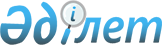 "Отбасы саясаты саласындағы консультациялық және әлеуметтік қызметтер" кәсіптік стандартын бекіту туралы Қазақстан Республикасы Мәдениет және ақпарат министрінің 2023 жылғы 20 желтоқсандағы № 527-НҚ бұйрығына өзгеріс енгізу туралыҚазақстан Республикасы Мәдениет және ақпарат министрінің м.а. 2023 жылғы 26 желтоқсандағы № 541-НҚ бұйрығы
      БҰЙЫРАМЫН:
      1. "Отбасы саясаты саласындағы консультациялық және әлеуметтік қызметтер" кәсіптік стандартын бекіту туралы Қазақстан Республикасы Мәдениет және ақпарат министрінің 2023 жылғы 20 желтоқсандағы № 527-НҚ бұйрығына мынадай өзгеріс енгізілсін:
      жоғарыда аталған бұйрықпен бекітілген "Отбасы саясаты саласындағы консультациялық және әлеуметтік қызметтер" кәсіптік стандарты осы бұйрыққа қосымшаға сәйкес жаңа редакцияда жазылсын.
      2. Қазақстан Республикасының Мәдениет және ақпарат министрлігінің Жастар және отбасы істері комитеті Қазақстан Республикасының заңнамасында белгіленген тәртіппен:
      1) осы бұйрық бекітілген күннен бастап күнтізбелік бес күн ішінде оны қазақ және орыс тілдерінде ресми жариялау және Қазақстан Республикасы нормативтік құқықтық актілерінің эталондық бақылау банкіне енгізу үшін "Қазақстан Республикасының Заңнама және құқықтық ақпарат институты" шаруашылық жүргізу құқығындағы республикалық мемлекеттік кәсіпорнына жіберуді;
      2) осы бұйрықты Қазақстан Республикасының Мәдениет және ақпарат министрлігінің интернет-ресурсында орналастыруды қамтамасыз етсін.
      3. Осы бұйрықтың орындалуын бақылау жетекшілік ететін Қазақстан Республикасының Мәдениет және ақпарат вице-министріне жүктелсін.
      4. Осы бұйрық алғаш ресми жарияланған күнінен кейін он күнтізбелік күн өткен соң қолданысқа енгізіледі.
      "КЕЛІСІЛДІ" 
      Қазақстан Республикасының 
      Еңбек және халықты 
      әлеуметтік қорғау министрлігі  Кәсіптік стандарт: "Отбасы саясаты саласындағы консультациялық және әлеуметтік қызметтер" 1-тарау. Жалпы ережелер
      1. Кәсіптік стандарттың қолданылу аясы: "Отбасы саясаты саласындағы консультациялық және әлеуметтік қызметтер" кәсіптік стандарты (бұдан әрі – кәсіптік стандарт) "Кәсіптік біліктілік туралы" Қазақстан Республикасы Заңының 5-бабы 5-тармағына сәйкес әзірленді, оның ішінде кәсіпорындарда персоналды оқытуға, білім беру ұйымдары қызметкерлері мен түлектерінің кәсіптік біліктілігін тануға және персоналды басқару саласындағы міндеттердің кең ауқымын шешуге бағытталған, Қазақстан Республикасы Мәдениет және ақпарат министрлігі саласында қолданылады.
      2. Осы кәсіптік стандартта мынадай терминдер, анықтамалар мен қысқартулар қолданылады:
      1) Білім – адамға нақты кәсіби міндеттерді шешуге мүмкіндік беретін пәндік саланың құрылымдалған мәліметтері;
      2) біліктілік – еңбек нарығы үшін игерілген білімнің, іскерліктің және құзыреттіліктің, әрі қарай білім берудің және еңбек қызметін жүзеге асыруға құқық беретін оқытудың құндылығын тану;
      3) біліктіліктердің салалық шеңбері (БСШ) – ұлттық біліктілік жүйесінің құрамдас бөлігі ( кіші жүйесі), салада танылатын біліктіліктің сараланған деңгейлерінің негіздемелік құрылымы;
      4) еңбек функциясы – еңбек процесінің бір немесе бірнеше міндеттерін шешуге бағытталған өзара байланысты әрекеттер жиынтығы;
      5) ептілік – адамның іс-әрекетінің (іс-әрекеттерінің) нақты кәсіби міндеттерді шешу үшін білімге және оны дұрыс пайдалануға негізделген компоненттері;
      6) кәсіп – арнайы даярлық нәтижесінде алынған, білімі және/немесе жұмыс тәжірибесі туралы тиісті құжаттармен расталатын арнайы теориялық білімдер, іскерлік пен практикалық дағдылар кешенін меңгеруді талап ететін адамның еңбекпен айналысатын жұмысының негізгі түрі;
      7) кәсіби кіші топ (еңбек қызметінің түрі) – кәсіби топтың бөлігі, еңбек функцияларының тұтас жиынтығымен және оларды орындау үшін қажетті құзыреттермен қалыптастырылған кәсіптер жиынтығы;
      8) кәсіби міндет – еңбек функциясын іске асыруға және белгілі бір кәсіби топта немесе кіші топта қажетті нәтижеге қол жеткізуге байланысты әрекеттер туралы нормативтік түсінік;
      9) кәсіби стандарт – нақты кәсіби топта (кәсіби қызмет саласы) немесе кіші топта (еңбек қызметі түріндегі) біліктілік және құзіреттілік деңгейін, мазмұнын, еңбек жағдайы мен сапасының талаптарын айқындайтын стандарт;
      10) кәсіби топ (кәсіптік қызмет саласы) – жалпы интеграциялық негізі бар (мақсаты, объектілері, технологиялары, оның ішінде еңбек құралдары ұқсас немесе жақын) және оларды орындау үшін еңбек функциялары мен құзыреттерінің ұқсас жиынтығын көздейтін саланың еңбек қызметі түрлерінің жиынтығы;
      11) құзіреттілік – кәсіби қызметте тікелей көрінетін және еңбек функцияларын орындау үшін білім мен дағдыларды қолдануға мүмкіндік беретін адамның қабілеті;
      12) мемлекеттік отбасы саясаты – бұл отбасының жағдайын жақсартуға және өмір сүру сапасын арттыруға бағытталған ұйымдастырушылық, экономикалық, құқықтық, ғылыми, ақпараттық және кадрлық қамтамасыз ету қағидаттарының, бағалаулары мен шараларының жүйесі болып табылатын Қазақстанның әлеуметтік саясатының құрамдас бөлігі;
      13) экономикалық қызмет түрлерінің жалпы жіктеуіші (ЭҚЖЖ) – Экономикалық қызметтің барлық түрлерін саралау және кодтау тәртібін анықтайтын жіктеуші.
      3. Осы кәсіптік стандартта мынадай қысқартулар қолданылады:
      1) БСШ – Біліктілік салалық шеңбері;
      2) БАҚ – Бұқаралық ақпарат құралдары;
      3) БТБА – жұмысшылардың жұмыстары мен кәсіптерінің бірыңғай тарифтік-біліктілік анықтамалығы;
      4) БС – біліктілік стандарты лауазымдардың, мамандардың және басқа да қызметшілердің біліктілік анықтамалығы. 2-тарау. Кәсіптік стандарттың паспорты
      4. Кәсіптік стандарттың атауы: Отбасы саясаты саласындағы консультациялық және әлеуметтік қызметтер
      5. Кәсіптік стандарттың коды: Q87900002
      6. ЭҚЖЖ секциясын, бөлімін, тобын, сыныбын және кіші сыныбын көрсету: Q Денсаулық сақтау және әлеуметтік қызметтер
      87 Тұратын орынмен қамтамасыз ете отырып әлеуметтік қызмет көрсету
      87.9 Тұруды қамтамасыз етумен озге де әлеуметтік көрсетілетін қызметтерді ұсыну
      87.90 Тұруды қамтамасыз етумен озге де әлеуметтік көрсетілетін қызметтерді ұсыну
      87.90.0 Тұруды қамтамасыз етумен озге де әлеуметтік көрсетілетін қызметтерді ұсыну
      7. Кәсіптік стандарттың қысқаша сипаттамасы: Отбасы саясаты саласындағы консультациялық-әлеуметтік қызметтерді көрсету тұрғын үйі бар және тұрғылықты жері жоқ халыққа әлеуметтік қызмет көрсету саласындағы консультациялық және әлеуметтік қызметтерді көрсетуді қамтиды. 
      8. Кәсіптер карточкаларының тізімі:
      1) 2635-5-001 Отбасы және неке мәселелері жөніндегі консультант - БСШ-нің 6-ы деңгейі;
      2) 2635-5-001 Отбасы және неке мәселелері жөніндегі консультант - БСШ-нің 5-і деңгейі;
      3) 2635-5-002 Отбасы және балалар жөніндегі консультант - БСШ-нің 6-ы деңгейі; 
      4) 2635-5-002 Отбасы және балалар жөніндегі консультант - БСШ-нің 5-і деңгейі;
      5) 2635-6-005 Отбасы және балалар істері жөніндегі бөлім маманы - БСШ-нің 5-і деңгейі;
      6) 2635-6-005 Отбасы және балалар істері жөніндегі бөлім маманы - БСШ-нің 4-і деңгейі;
      7) 2635-6-10 Отбасыны сақтау жөніндегі маман - БСШ-нің 5-і деңгейі;
      8) 2635-6-10 Отбасыны сақтау жөніндегі маман - БСШ-нің 4-і деңгейі;
      9) 2635-7-006 Әлеуметтік жұмыс, маскүнемдердің отбасыларына көмектесу жөніндегі маман - БСШ-нің 5-і деңгейі;
      10) 2635-7-006 Әлеуметтік жұмыс, маскүнемдердің отбасыларына көмектесу жөніндегі маман - БСШ-нің 4-і деңгейі. 3-тарау. Кәсіптер карточкалары 4-тарау. Кәсіптік стандарттың техникалық деректері
      20. Мемлекеттік органның атауы:
      Қазакстан Республикасының Мәдениет және ақпарат министрлігі
      Орындаушы:
      Тұрсын Іңкәр Ғибадатқызы 
      21. Әзірлеуге қатысатын ұйымдар (кәсіпорындар):
      КИОР
      Басшы:
      Галия Байболатова
      E-mail: g.baibolatova@kipd.kz
      Телефон нөмірі: +7 (705) 102 22 83
      Орындаушылар:
      Куанышбаева Амина, +7 (777) 300 17 77, a.kuanyshbaeva@kipd.kz
      Айнур Сапарова, +7 (708) 724 32 04, ainur.saparova@nu.edu.kz
      22. Отбасы саясаты саласындағы кәсіптік біліктілік жөніндегі салалық кеңес: 2023 жылғы 30 қарашадағы № 2 Хаттамамен келісілген.
      23. Кәсіптік біліктілік жөніндегі ұлттық орган: 2023 жылғы 10 қарашадағы Кәсіптік стандарт жобасын сараптама қорытындысы бойынша Кәсіптік біліктілік жөніндегі ұлттық органның қорытындысы.
      24. "Атамекен" Қазақстан Республикасының Ұлттық кәсіпкерлер палатасы: 2023 жылғы 13 желтоқсандағы № 16793/30 сараптамалық қорытындысы.
      25. Нұсқа нөмірі және шығарылған жылы: Нұсқа 3, 2023 жыл.
      26. Бағдарлы қайта қарау күні: 2023 жылғы 1 қыркүйек.
					© 2012. Қазақстан Республикасы Әділет министрлігінің «Қазақстан Республикасының Заңнама және құқықтық ақпарат институты» ШЖҚ РМК
				
      Қазақстан РеспубликасыныңМәдениет және ақпарат министрініңміндетін атқарушы 

Д. Қадыров
Қазақстан Республикасының
Мәдениет және ақпарат
Министрінің м.а. 
2023 жылғы "__" ______
№__ бұйрығына қосымшаҚазақстан Республикасының
Мәдениет және ақпарат
министрінің 
2023 жылғы "20" желтоқсанда
№ 527-НҚ бұйрығымен
бекітілген
9. Кәсіптің карточкасы "2635-6-005 Отбасы және балалар істері жөніндегі бөлім маманы":
9. Кәсіптің карточкасы "2635-6-005 Отбасы және балалар істері жөніндегі бөлім маманы":
9. Кәсіптің карточкасы "2635-6-005 Отбасы және балалар істері жөніндегі бөлім маманы":
9. Кәсіптің карточкасы "2635-6-005 Отбасы және балалар істері жөніндегі бөлім маманы":
Топтың коды:
2635-6
2635-6
2635-6
Қызмет атауының коды:
2635-6-005
2635-6-005
2635-6-005
Кәсіптің атауы:
Отбасы және балалар істері жөніндегі бөлім маманы
Отбасы және балалар істері жөніндегі бөлім маманы
Отбасы және балалар істері жөніндегі бөлім маманы
СБШ бойынша біліктілік деңгейі:
4
4
4
СБШ бойынша біліктілік ішкі деңгейі:
БТБА, БА, үлгілік біліктілік сипаттамалары бойынша біліктілік деңгейі:
Кәсіптік білім деңгейі:
Білім деңгейі:
ТжКБ (орта деңгейдегі маман) 
Мамандық:
Мектепке дейінгі тәрбие және оқыту 
Біліктілік:
Кәсіптік білім деңгейі:
Білім деңгейі:
ТжКБ (орта деңгейдегі маман) 
Мамандық:
Тәрбие жұмысын ұйымдастыру (деңгейлері бойынша) 
Біліктілік:
Кәсіптік білім деңгейі:
Білім деңгейі:
ТжКБ (орта деңгейдегі маман) 
Мамандық:
Бастауыш білім беру педагогикасы мен әдістемесі 
Біліктілік:
Жұмыс тәжірибесіне қойылатын талаптар:
Формалды емес және информалы біліммен байланыс:
жоқ
жоқ
жоқ
Кәсіптің басқа ықтимал атаулары:
2635-3-001 – Әлеуметтік жұмыс жөніндегі маман (жалпы бейін) 
2635-8-002 – Халықтың осал топтарымен әлеуметтік жұмыс жөніндегі маман (жұмыссыздар, аз қамтылғандар, мүгедектігі бар адамдар және т. б.) 
2635-8-003 – Әлеуметтік жұмыс жөніндегі маман, психоневрологиялық аурулары бар 18 жастан асқан мүгедектігі бар балалар мен мүгедектігі бар адамдарға күтім жасау 
2635-8-004 – Әлеуметтік жұмыс жөніндегі маман, қарттар мен мүгедектігі бар адамдарға күтім жасау 
2635-3-001 – Әлеуметтік жұмыс жөніндегі маман (жалпы бейін) 
2635-8-002 – Халықтың осал топтарымен әлеуметтік жұмыс жөніндегі маман (жұмыссыздар, аз қамтылғандар, мүгедектігі бар адамдар және т. б.) 
2635-8-003 – Әлеуметтік жұмыс жөніндегі маман, психоневрологиялық аурулары бар 18 жастан асқан мүгедектігі бар балалар мен мүгедектігі бар адамдарға күтім жасау 
2635-8-004 – Әлеуметтік жұмыс жөніндегі маман, қарттар мен мүгедектігі бар адамдарға күтім жасау 
2635-3-001 – Әлеуметтік жұмыс жөніндегі маман (жалпы бейін) 
2635-8-002 – Халықтың осал топтарымен әлеуметтік жұмыс жөніндегі маман (жұмыссыздар, аз қамтылғандар, мүгедектігі бар адамдар және т. б.) 
2635-8-003 – Әлеуметтік жұмыс жөніндегі маман, психоневрологиялық аурулары бар 18 жастан асқан мүгедектігі бар балалар мен мүгедектігі бар адамдарға күтім жасау 
2635-8-004 – Әлеуметтік жұмыс жөніндегі маман, қарттар мен мүгедектігі бар адамдарға күтім жасау 
Қызметтің негізгі мақсаты:
Отбасын қолдау/балалардың құқықтарын қорғау саласында халыққа консультациялық және әлеуметтік қызметтер көрсету
Отбасын қолдау/балалардың құқықтарын қорғау саласында халыққа консультациялық және әлеуметтік қызметтер көрсету
Отбасын қолдау/балалардың құқықтарын қорғау саласында халыққа консультациялық және әлеуметтік қызметтер көрсету
Еңбек функциялардың сипаттамасы
Еңбек функциялардың сипаттамасы
Еңбек функциялардың сипаттамасы
Еңбек функциялардың сипаттамасы
Еңбек функцияларының тізбесі:
Міндетті еңбек функциялары:
1. Өтінішті тіркеу, бастапқы жоспарларды жинау, дерекқорға енгізу, отбасының әл-ауқатының деңгейін анықтау.
2. Әлеуметтік көмек пен әлеуметтік қызметтерді (оның ішінде арнаулы әлеуметтік қызметтерді) көрсетуге мұқтаж деректер базасын қалыптастыру.
3. Баланы / балаларды қорғау жөнінде шұғыл шаралар қабылдау (жергілікті қорғаншылық және қамқоршылық органдарына жүгіну).
4. Баланың және отбасының жағдайын кешенді бағалау және отбасын сүйемелдеу жоспарын іске асыру үшін басқа мамандарға (заңгерлер, психологтар және т. б.), қызметтерге қайта бағыттау.
5. Отбасын сүйемелдеудің жеке жоспарын дайындау.
1. Өтінішті тіркеу, бастапқы жоспарларды жинау, дерекқорға енгізу, отбасының әл-ауқатының деңгейін анықтау.
2. Әлеуметтік көмек пен әлеуметтік қызметтерді (оның ішінде арнаулы әлеуметтік қызметтерді) көрсетуге мұқтаж деректер базасын қалыптастыру.
3. Баланы / балаларды қорғау жөнінде шұғыл шаралар қабылдау (жергілікті қорғаншылық және қамқоршылық органдарына жүгіну).
4. Баланың және отбасының жағдайын кешенді бағалау және отбасын сүйемелдеу жоспарын іске асыру үшін басқа мамандарға (заңгерлер, психологтар және т. б.), қызметтерге қайта бағыттау.
5. Отбасын сүйемелдеудің жеке жоспарын дайындау.
Еңбек функцияларының тізбесі:
Қосымша еңбек функциялары:
Еңбек функциясы 1:
Өтінішті тіркеу, бастапқы жоспарларды жинау, дерекқорға енгізу, отбасының әл-ауқатының деңгейін анықтау
Еңбек функциясы 1:
Өтінішті тіркеу, бастапқы жоспарларды жинау, дерекқорға енгізу, отбасының әл-ауқатының деңгейін анықтау
Дағды 1:
Өтінішті тіркеу
Қабілет:
1. Бастапқы іс қағаздарын жүргізу, жеке және заңды тұлғалардан хаттар мен өтініштерді тіркеу.
Қабілет:
1. Бастапқы іс қағаздарын жүргізу, жеке және заңды тұлғалардан хаттар мен өтініштерді тіркеу.
Еңбек функциясы 1:
Өтінішті тіркеу, бастапқы жоспарларды жинау, дерекқорға енгізу, отбасының әл-ауқатының деңгейін анықтау
Дағды 1:
Өтінішті тіркеу
Білімдер:
1. Қазақстан Республикасының "Әкімшілік рәсімдік-процестік кодексі"
Білімдер:
1. Қазақстан Республикасының "Әкімшілік рәсімдік-процестік кодексі"
Еңбек функциясы 1:
Өтінішті тіркеу, бастапқы жоспарларды жинау, дерекқорға енгізу, отбасының әл-ауқатының деңгейін анықтау
Дағдыны тану мүмкіндігі: 
- 
- 
Еңбек функциясы 1:
Өтінішті тіркеу, бастапқы жоспарларды жинау, дерекқорға енгізу, отбасының әл-ауқатының деңгейін анықтау
Дағды 2:
Бастапқы жоспарларды жинау
Қабілет:
1. Өтініш берушінің өзімен әңгімелесу процесінде де, ашық көздерден іздеу арқылы да өтініш берушілердің/балалардың деректерін жинау.
2. Қабылдау кезінде өтініш берушілермен әңгімелесуді дұрыс жүргізу.
Қабілет:
1. Өтініш берушінің өзімен әңгімелесу процесінде де, ашық көздерден іздеу арқылы да өтініш берушілердің/балалардың деректерін жинау.
2. Қабылдау кезінде өтініш берушілермен әңгімелесуді дұрыс жүргізу.
Еңбек функциясы 1:
Өтінішті тіркеу, бастапқы жоспарларды жинау, дерекқорға енгізу, отбасының әл-ауқатының деңгейін анықтау
Дағды 2:
Бастапқы жоспарларды жинау
Білімдер:
1. Өтініш берушілердің/балалардың бастапқы деректерін жинауды жүзеге асыру үшін компьютерлік бағдарламаларды пайдалану әдістері.
2. Интернет желісінде ашық ақпарат көздерін пайдалану.
Білімдер:
1. Өтініш берушілердің/балалардың бастапқы деректерін жинауды жүзеге асыру үшін компьютерлік бағдарламаларды пайдалану әдістері.
2. Интернет желісінде ашық ақпарат көздерін пайдалану.
Еңбек функциясы 1:
Өтінішті тіркеу, бастапқы жоспарларды жинау, дерекқорға енгізу, отбасының әл-ауқатының деңгейін анықтау
Дағдыны тану мүмкіндігі: 
- 
- 
Еңбек функциясы 1:
Өтінішті тіркеу, бастапқы жоспарларды жинау, дерекқорға енгізу, отбасының әл-ауқатының деңгейін анықтау
Дағды 3:
Отбасының әл-ауқатының деңгейін анықтау
Қабілет:
1. Өтініш берушімен/баламен әңгімелесу, сондай-ақ Қазақстан Республикасының Әлеуметтік Кодексіне және Қазақстан Республикасының қолданыстағы заңнамасына сәйкес ашық көздерден ақпарат іздеу арқылы отбасының/балалардың әл-ауқатының деңгейін айқындау.
Қабілет:
1. Өтініш берушімен/баламен әңгімелесу, сондай-ақ Қазақстан Республикасының Әлеуметтік Кодексіне және Қазақстан Республикасының қолданыстағы заңнамасына сәйкес ашық көздерден ақпарат іздеу арқылы отбасының/балалардың әл-ауқатының деңгейін айқындау.
Еңбек функциясы 1:
Өтінішті тіркеу, бастапқы жоспарларды жинау, дерекқорға енгізу, отбасының әл-ауқатының деңгейін анықтау
Дағды 3:
Отбасының әл-ауқатының деңгейін анықтау
Білімдер:
1. Өтініш берушілердің/балалардың бастапқы деректерін жинауды жүзеге асыру үшін компьютерлік бағдарламаларды пайдалану әдістері.
2. Интернет желісінде ашық ақпарат көздерін пайдалану.
3. Заңнамалық база: - "Неке (ерлі-зайыптылық) және отбасы туралы" Қазақстан Республикасының кодексі; - Қазақстан Республикасының Әлеуметтік кодексі;
- "Қазақстан Республикасындағы баланың құқықтары туралы" Қазақстан Республикасының Заңы; - "Білім туралы" Қазақстан Республикасының Заңы; - "Мемлекеттік қорғаншылық және қамқоршылық жөніндегі функцияларын жүзеге асыру қағидаларын бекіту туралы" Қазақстан Республикасы Үкіметінің 2012 жылғы 30 наурыздағы № 382 қаулысы және Қазақстан Республикасының өзге заңнамалық және нормативтік актілері.
Білімдер:
1. Өтініш берушілердің/балалардың бастапқы деректерін жинауды жүзеге асыру үшін компьютерлік бағдарламаларды пайдалану әдістері.
2. Интернет желісінде ашық ақпарат көздерін пайдалану.
3. Заңнамалық база: - "Неке (ерлі-зайыптылық) және отбасы туралы" Қазақстан Республикасының кодексі; - Қазақстан Республикасының Әлеуметтік кодексі;
- "Қазақстан Республикасындағы баланың құқықтары туралы" Қазақстан Республикасының Заңы; - "Білім туралы" Қазақстан Республикасының Заңы; - "Мемлекеттік қорғаншылық және қамқоршылық жөніндегі функцияларын жүзеге асыру қағидаларын бекіту туралы" Қазақстан Республикасы Үкіметінің 2012 жылғы 30 наурыздағы № 382 қаулысы және Қазақстан Республикасының өзге заңнамалық және нормативтік актілері.
Еңбек функциясы 1:
Өтінішті тіркеу, бастапқы жоспарларды жинау, дерекқорға енгізу, отбасының әл-ауқатының деңгейін анықтау
Дағдыны тану мүмкіндігі: 
- 
- 
Еңбек функциясы 2:
Әлеуметтік көмек пен әлеуметтік қызметтерді (оның ішінде арнаулы әлеуметтік қызметтерді) көрсетуге мұқтаж деректер базасын қалыптастыру
Еңбек функциясы 2:
Әлеуметтік көмек пен әлеуметтік қызметтерді (оның ішінде арнаулы әлеуметтік қызметтерді) көрсетуге мұқтаж деректер базасын қалыптастыру
Дағды 1:
Әлеуметтік көмек пен әлеуметтік қызметтерді (оның ішінде арнаулы әлеуметтік қызметтерді) көрсетуге мұқтаж деректер базасын толтыру
Қабілет:
1. Деректер базасымен, оның ішінде ашық мемлекеттік деректер базасымен жұмыс істеу.
2. Қабылдау кезінде өтініш берушілермен әңгімелесуді дұрыс жүргізу.
Қабілет:
1. Деректер базасымен, оның ішінде ашық мемлекеттік деректер базасымен жұмыс істеу.
2. Қабылдау кезінде өтініш берушілермен әңгімелесуді дұрыс жүргізу.
Еңбек функциясы 2:
Әлеуметтік көмек пен әлеуметтік қызметтерді (оның ішінде арнаулы әлеуметтік қызметтерді) көрсетуге мұқтаж деректер базасын қалыптастыру
Дағды 1:
Әлеуметтік көмек пен әлеуметтік қызметтерді (оның ішінде арнаулы әлеуметтік қызметтерді) көрсетуге мұқтаж деректер базасын толтыру
Білімдер:
1. Өтініш берушілердің/балалардың бастапқы деректерін жинауды жүзеге асыру үшін компьютерлік бағдарламаларды пайдалану әдістері
2. Интернет желісінде ашық ақпарат көздерін пайдалану
Білімдер:
1. Өтініш берушілердің/балалардың бастапқы деректерін жинауды жүзеге асыру үшін компьютерлік бағдарламаларды пайдалану әдістері
2. Интернет желісінде ашық ақпарат көздерін пайдалану
Еңбек функциясы 2:
Әлеуметтік көмек пен әлеуметтік қызметтерді (оның ішінде арнаулы әлеуметтік қызметтерді) көрсетуге мұқтаж деректер базасын қалыптастыру
Дағдыны тану мүмкіндігі: 
- 
- 
Еңбек функциясы 3:
Баланы / балаларды қорғау жөнінде шұғыл шаралар қабылдау (жергілікті қорғаншылық және қамқоршылық органдарына жүгіну)
Еңбек функциясы 3:
Баланы / балаларды қорғау жөнінде шұғыл шаралар қабылдау (жергілікті қорғаншылық және қамқоршылық органдарына жүгіну)
Дағды 1:
Балалардың құқықтары мен қауіпсіздігін қорғауды қамтамасыз ету жөнінде бастапқы шаралар қабылдау
Қабілет:
1. Балалар мен балаға қауіп деңгейін анықтау.
2. Құзыретті органдарға өтініш.
3. Басқа мамандарды (заңгерлерді, психологтарды және т. б.) тарту.
4. Қажетті құжаттарды, материалдарды жинау.
Қабілет:
1. Балалар мен балаға қауіп деңгейін анықтау.
2. Құзыретті органдарға өтініш.
3. Басқа мамандарды (заңгерлерді, психологтарды және т. б.) тарту.
4. Қажетті құжаттарды, материалдарды жинау.
Еңбек функциясы 3:
Баланы / балаларды қорғау жөнінде шұғыл шаралар қабылдау (жергілікті қорғаншылық және қамқоршылық органдарына жүгіну)
Дағды 1:
Балалардың құқықтары мен қауіпсіздігін қорғауды қамтамасыз ету жөнінде бастапқы шаралар қабылдау
Білімдер:
1. Өтініш берушілердің/балалардың бастапқы деректерін жинауды жүзеге асыру үшін компьютерлік бағдарламаларды пайдалану әдістері.
2. Интернет желісінде ашық ақпарат көздерін пайдалану.
3. Заңнамалық база: - Қазақстан Республикасының "Неке (ерлі-зайыптылық) және отбасы туралы" кодексі; -Қазақстан Республикасының Әлеуметтік кодексі;
- "Қазақстан Республикасындағы баланың құқықтары туралы" Қазақстан Республикасының Заңы; - "Білім туралы" Қазақстан Республикасының Заңы; - "Мемлекеттік қорғаншылық және қамқоршылық жөніндегі функцияларын жүзеге асыру қағидаларын бекіту туралы" Қазақстан Республикасы Үкіметінің 2012 жылғы 30 наурыздағы № 382 қаулысы және Қазақстан Республикасының өзге заңнамалық және нормативтік актілері.
Білімдер:
1. Өтініш берушілердің/балалардың бастапқы деректерін жинауды жүзеге асыру үшін компьютерлік бағдарламаларды пайдалану әдістері.
2. Интернет желісінде ашық ақпарат көздерін пайдалану.
3. Заңнамалық база: - Қазақстан Республикасының "Неке (ерлі-зайыптылық) және отбасы туралы" кодексі; -Қазақстан Республикасының Әлеуметтік кодексі;
- "Қазақстан Республикасындағы баланың құқықтары туралы" Қазақстан Республикасының Заңы; - "Білім туралы" Қазақстан Республикасының Заңы; - "Мемлекеттік қорғаншылық және қамқоршылық жөніндегі функцияларын жүзеге асыру қағидаларын бекіту туралы" Қазақстан Республикасы Үкіметінің 2012 жылғы 30 наурыздағы № 382 қаулысы және Қазақстан Республикасының өзге заңнамалық және нормативтік актілері.
Еңбек функциясы 3:
Баланы / балаларды қорғау жөнінде шұғыл шаралар қабылдау (жергілікті қорғаншылық және қамқоршылық органдарына жүгіну)
Дағдыны тану мүмкіндігі: 
- 
- 
Еңбек функциясы 4:
Баланың және отбасының жағдайын кешенді бағалау және отбасын сүйемелдеу жоспарын іске асыру үшін басқа мамандарға (заңгерлер, психологтар және т. б.), қызметтерге қайта бағыттау
Еңбек функциясы 4:
Баланың және отбасының жағдайын кешенді бағалау және отбасын сүйемелдеу жоспарын іске асыру үшін басқа мамандарға (заңгерлер, психологтар және т. б.), қызметтерге қайта бағыттау
Дағды 1:
Басқа мамандардың қызметтерін ұсынуды қамтамасыз ету
Қабілет:
1. Проблемалық мәселені, тәуекелді анықтау.
2. Маман (дарды) таңдау.
3. Қажетті маманға (дарға) қайта жіберу).
Қабілет:
1. Проблемалық мәселені, тәуекелді анықтау.
2. Маман (дарды) таңдау.
3. Қажетті маманға (дарға) қайта жіберу).
Еңбек функциясы 4:
Баланың және отбасының жағдайын кешенді бағалау және отбасын сүйемелдеу жоспарын іске асыру үшін басқа мамандарға (заңгерлер, психологтар және т. б.), қызметтерге қайта бағыттау
Дағды 1:
Басқа мамандардың қызметтерін ұсынуды қамтамасыз ету
Білімдер:
1. Өтініш берушілердің/балалардың бастапқы деректерін жинауды жүзеге асыру үшін компьютерлік бағдарламаларды пайдалану әдістері.
2. Интернет желісінде ашық ақпарат көздерін пайдалану.
Білімдер:
1. Өтініш берушілердің/балалардың бастапқы деректерін жинауды жүзеге асыру үшін компьютерлік бағдарламаларды пайдалану әдістері.
2. Интернет желісінде ашық ақпарат көздерін пайдалану.
Еңбек функциясы 4:
Баланың және отбасының жағдайын кешенді бағалау және отбасын сүйемелдеу жоспарын іске асыру үшін басқа мамандарға (заңгерлер, психологтар және т. б.), қызметтерге қайта бағыттау
Дағдыны тану мүмкіндігі: 
- 
- 
Еңбек функциясы 5:
Отбасын сүйемелдеудің жеке жоспарын дайындау
Еңбек функциясы 5:
Отбасын сүйемелдеудің жеке жоспарын дайындау
Дағды 1:
Мерзімдері мен орындаушыларын көрсете отырып, белгілі бір кейс шеңберінде өтініш берушінің/отбасының/балалардың өмірлік жағдайын жақсарту жөніндегі іс-шараларды іріктеу
Қабілет:
1. Отбасын сүйемелдеу жөніндегі жеке жоспарға халықаралық тәжірибені ескере отырып, мемлекеттік органдар мен басқа да мүдделі ұйымдарды тарта отырып, отбасы/өтініш беруші мәселелерін шешу жөніндегі әзірленген іс-шаралар тізбесін біріктіру.
2. Іс-шараларды іске асыру мерзімдерін айқындау.
3. Орындаушыларды анықтау және орындалуын бақылау.
4. Отбасын сүйемелдеу жөніндегі жеке жоспарды іске асыру мониторингі.
5. Жеке жоспарға сәйкес отбасын сүйемелдеу.
6. Отбасын сүйемелдеу жөніндегі жеке жоспардың мониторинг деректерін талдау.
7. Баланың жеке ісін жабу / отбасын сүйемелдеуді аяқтау (құжаттама, статистика жинау).
Қабілет:
1. Отбасын сүйемелдеу жөніндегі жеке жоспарға халықаралық тәжірибені ескере отырып, мемлекеттік органдар мен басқа да мүдделі ұйымдарды тарта отырып, отбасы/өтініш беруші мәселелерін шешу жөніндегі әзірленген іс-шаралар тізбесін біріктіру.
2. Іс-шараларды іске асыру мерзімдерін айқындау.
3. Орындаушыларды анықтау және орындалуын бақылау.
4. Отбасын сүйемелдеу жөніндегі жеке жоспарды іске асыру мониторингі.
5. Жеке жоспарға сәйкес отбасын сүйемелдеу.
6. Отбасын сүйемелдеу жөніндегі жеке жоспардың мониторинг деректерін талдау.
7. Баланың жеке ісін жабу / отбасын сүйемелдеуді аяқтау (құжаттама, статистика жинау).
Еңбек функциясы 5:
Отбасын сүйемелдеудің жеке жоспарын дайындау
Дағды 1:
Мерзімдері мен орындаушыларын көрсете отырып, белгілі бір кейс шеңберінде өтініш берушінің/отбасының/балалардың өмірлік жағдайын жақсарту жөніндегі іс-шараларды іріктеу
Білімдер:
1. Жоспарлау және тиімді мақсат қою қағидаттары.
2. Уақытты басқарудың негізгі қағидаттары
3. Өлшенетін индикаторларды белгілеу ережелері мен әдістері.
4. Заңнамалық база: - "Неке (ерлі-зайыптылық) және отбасы туралы" Қазақстан Республикасының кодексі;
- Қазақстан Республикасының Әлеуметтік кодексі;
- "Қазақстан Республикасындағы баланың құқықтары туралы" Қазақстан Республикасының Заңы; - "Білім туралы" Қазақстан Республикасының Заңы; - "Мемлекеттік қорғаншылық және қамқоршылық жөніндегі функцияларын жүзеге асыру қағидаларын бекіту туралы" Қазақстан Республикасы Үкіметінің 2012 жылғы 30 наурыздағы № 382 қаулысы және Қазақстан Республикасының өзге заңнамалық және нормативтік актілері.
Білімдер:
1. Жоспарлау және тиімді мақсат қою қағидаттары.
2. Уақытты басқарудың негізгі қағидаттары
3. Өлшенетін индикаторларды белгілеу ережелері мен әдістері.
4. Заңнамалық база: - "Неке (ерлі-зайыптылық) және отбасы туралы" Қазақстан Республикасының кодексі;
- Қазақстан Республикасының Әлеуметтік кодексі;
- "Қазақстан Республикасындағы баланың құқықтары туралы" Қазақстан Республикасының Заңы; - "Білім туралы" Қазақстан Республикасының Заңы; - "Мемлекеттік қорғаншылық және қамқоршылық жөніндегі функцияларын жүзеге асыру қағидаларын бекіту туралы" Қазақстан Республикасы Үкіметінің 2012 жылғы 30 наурыздағы № 382 қаулысы және Қазақстан Республикасының өзге заңнамалық және нормативтік актілері.
Еңбек функциясы 5:
Отбасын сүйемелдеудің жеке жоспарын дайындау
Дағдыны тану мүмкіндігі: 
- 
- 
Еңбек функциясы 5:
Отбасын сүйемелдеудің жеке жоспарын дайындау
Дағды 2:
Мемлекеттік органдармен және басқа да ұйымдармен өзара іс-қимыл жасау
Қабілет:
1. Өтініш берушіге/отбасына/балаларға қолдау және көмек көрсету шеңберінде мемлекеттік органдарға хаттар, сұрау салулар дайындау.
2. Өтініш берушіге/отбасына/балаларға қолдау және көмек көрсету шеңберінде үкіметтік емес ұйымдарға, қорларға хаттар, сұрау салулар дайындау.
Қабілет:
1. Өтініш берушіге/отбасына/балаларға қолдау және көмек көрсету шеңберінде мемлекеттік органдарға хаттар, сұрау салулар дайындау.
2. Өтініш берушіге/отбасына/балаларға қолдау және көмек көрсету шеңберінде үкіметтік емес ұйымдарға, қорларға хаттар, сұрау салулар дайындау.
Еңбек функциясы 5:
Отбасын сүйемелдеудің жеке жоспарын дайындау
Дағды 2:
Мемлекеттік органдармен және басқа да ұйымдармен өзара іс-қимыл жасау
Білімдер:
1. Қазақстан Республикасының "Әкімшілік рәсімдік-процестік кодексі".
2. "Мемлекеттік және мемлекеттік емес ұйымдарда құжаттама жасау, құжаттаманы басқару және электрондық құжат айналымы жүйелерін пайдалану қағидаларын бекіту туралы" Қазақстан Республикасының Мәдениет және спорт министрінің 2023 жылғы 25 тамыздағы № 236 бұйрығы (Нормативтік құқықтық актілердің мемлекеттік тізілімінде № 33339 тіркелген).
Білімдер:
1. Қазақстан Республикасының "Әкімшілік рәсімдік-процестік кодексі".
2. "Мемлекеттік және мемлекеттік емес ұйымдарда құжаттама жасау, құжаттаманы басқару және электрондық құжат айналымы жүйелерін пайдалану қағидаларын бекіту туралы" Қазақстан Республикасының Мәдениет және спорт министрінің 2023 жылғы 25 тамыздағы № 236 бұйрығы (Нормативтік құқықтық актілердің мемлекеттік тізілімінде № 33339 тіркелген).
Еңбек функциясы 5:
Отбасын сүйемелдеудің жеке жоспарын дайындау
Дағдыны тану мүмкіндігі: 
- 
- 
Жеке құзыреттерге қойылатын талаптар:
Жауапкершілік
Ұқыптылық
Күйзеліске тұрақтылық
Командада жұмыс істей білу
Тәртіптілік
Сыпайылық
Мейірімділік
Ауызекі сөйлеу дағдылары
Уақытты басқару
Жауапкершілік
Ұқыптылық
Күйзеліске тұрақтылық
Командада жұмыс істей білу
Тәртіптілік
Сыпайылық
Мейірімділік
Ауызекі сөйлеу дағдылары
Уақытты басқару
Жауапкершілік
Ұқыптылық
Күйзеліске тұрақтылық
Командада жұмыс істей білу
Тәртіптілік
Сыпайылық
Мейірімділік
Ауызекі сөйлеу дағдылары
Уақытты басқару
Техникалық регламенттер мен ұлттық стандарттардың тізімі:
СБШ -нің ішіндегі басқа кәсіптермен байланыс:
СБШ-нің деңгейі:
Кәсіптің атауы:
Кәсіптің атауы:
СБШ -нің ішіндегі басқа кәсіптермен байланыс:
4
Отбасын сақтау жөніндегі маман
Отбасын сақтау жөніндегі маман
10. Кәсіптің карточкасы "2635-6-010 Отбасын сақтау жөніндегі маман":
10. Кәсіптің карточкасы "2635-6-010 Отбасын сақтау жөніндегі маман":
10. Кәсіптің карточкасы "2635-6-010 Отбасын сақтау жөніндегі маман":
10. Кәсіптің карточкасы "2635-6-010 Отбасын сақтау жөніндегі маман":
Топтың коды:
2635-6
2635-6
2635-6
Қызмет атауының коды:
2635-6-010
2635-6-010
2635-6-010
Кәсіптің атауы:
2635-6-10 Отбасын сақтау жөніндегі маман
2635-6-10 Отбасын сақтау жөніндегі маман
2635-6-10 Отбасын сақтау жөніндегі маман
СБШ бойынша біліктілік деңгейі:
4
4
4
СБШ бойынша біліктілік ішкі деңгейі:
БТБА, БА, үлгілік біліктілік сипаттамалары бойынша біліктілік деңгейі:
Кәсіптік білім деңгейі:
Білім деңгейі:
ТжКБ (орта деңгейдегі маман) 
Мамандық:
Мектепке дейінгі тәрбие және оқыту 
Біліктілік:
Кәсіптік білім деңгейі:
Білім деңгейі:
ТжКБ (орта деңгейдегі маман) 
Мамандық:
Тәрбие жұмысын ұйымдастыру (деңгейлері бойынша) 
Біліктілік:
Кәсіптік білім деңгейі:
Білім деңгейі:
ТжКБ (орта деңгейдегі маман) 
Мамандық:
Бастауыш білім беру педагогикасы мен әдістемесі 
Біліктілік:
Жұмыс тәжірибесіне қойылатын талаптар:
Формалды емес және информалы біліммен байланыс:
жоқ
жоқ
жоқ
Кәсіптің басқа ықтимал атаулары:
2635-3-001 – Әлеуметтік жұмыс жөніндегі маман (жалпы бейін) 
2635-8-002 – Халықтың осал топтарымен әлеуметтік жұмыс жөніндегі маман (жұмыссыздар, аз қамтылғандар, мүгедектігі бар адамдар және т. б.) 
2635-8-003 – Әлеуметтік жұмыс жөніндегі маман, психоневрологиялық аурулары бар 18 жастан асқан мүгедектігі бар балалар мен мүгедектігі бар адамдарға күтім жасау 
2635-8-004 – Әлеуметтік жұмыс жөніндегі маман, қарттар мен мүгедектігі бар адамдарға күтім жасау
2635-3-001 – Әлеуметтік жұмыс жөніндегі маман (жалпы бейін) 
2635-8-002 – Халықтың осал топтарымен әлеуметтік жұмыс жөніндегі маман (жұмыссыздар, аз қамтылғандар, мүгедектігі бар адамдар және т. б.) 
2635-8-003 – Әлеуметтік жұмыс жөніндегі маман, психоневрологиялық аурулары бар 18 жастан асқан мүгедектігі бар балалар мен мүгедектігі бар адамдарға күтім жасау 
2635-8-004 – Әлеуметтік жұмыс жөніндегі маман, қарттар мен мүгедектігі бар адамдарға күтім жасау
2635-3-001 – Әлеуметтік жұмыс жөніндегі маман (жалпы бейін) 
2635-8-002 – Халықтың осал топтарымен әлеуметтік жұмыс жөніндегі маман (жұмыссыздар, аз қамтылғандар, мүгедектігі бар адамдар және т. б.) 
2635-8-003 – Әлеуметтік жұмыс жөніндегі маман, психоневрологиялық аурулары бар 18 жастан асқан мүгедектігі бар балалар мен мүгедектігі бар адамдарға күтім жасау 
2635-8-004 – Әлеуметтік жұмыс жөніндегі маман, қарттар мен мүгедектігі бар адамдарға күтім жасау
Қызметтің негізгі мақсаты:
Отбасын қолдау/сақтау саласында халыққа консультациялық және әлеуметтік қызметтер көрсету
Отбасын қолдау/сақтау саласында халыққа консультациялық және әлеуметтік қызметтер көрсету
Отбасын қолдау/сақтау саласында халыққа консультациялық және әлеуметтік қызметтер көрсету
Еңбек функциялардың сипаттамасы
Еңбек функциялардың сипаттамасы
Еңбек функциялардың сипаттамасы
Еңбек функциялардың сипаттамасы
Еңбек функцияларының тізбесі:
Міндетті еңбек функциялары:
1. Өтінішті тіркеу, бастапқы жоспарларды жинау, отбасының әл-ауқатының деңгейін анықтау.
2. Әлеуметтік көмек пен әлеуметтік қызметтерді (оның ішінде арнаулы әлеуметтік қызметтерді) көрсетуге мұқтаж деректер базасын қалыптастыру.
3. Отбасының жағдайын кешенді бағалау және отбасын сүйемелдеу жоспарын іске асыру үшін басқа мамандарға (заңгерлер, психологтар және т. б.), қызметтерге қайта жіберу.
1. Өтінішті тіркеу, бастапқы жоспарларды жинау, отбасының әл-ауқатының деңгейін анықтау.
2. Әлеуметтік көмек пен әлеуметтік қызметтерді (оның ішінде арнаулы әлеуметтік қызметтерді) көрсетуге мұқтаж деректер базасын қалыптастыру.
3. Отбасының жағдайын кешенді бағалау және отбасын сүйемелдеу жоспарын іске асыру үшін басқа мамандарға (заңгерлер, психологтар және т. б.), қызметтерге қайта жіберу.
Еңбек функцияларының тізбесі:
Қосымша еңбек функциялары:
Еңбек функциясы 1:
Өтінішті тіркеу, бастапқы жоспарларды жинау, отбасының әл-ауқатының деңгейін анықтау
Еңбек функциясы 1:
Өтінішті тіркеу, бастапқы жоспарларды жинау, отбасының әл-ауқатының деңгейін анықтау
Дағды 1:
Өтінішті тіркеу
Қабілет:
Бастапқы іс қағаздарын жүргізу, жеке және заңды тұлғалардан хаттар мен өтініштерді тіркеу.
Қабілет:
Бастапқы іс қағаздарын жүргізу, жеке және заңды тұлғалардан хаттар мен өтініштерді тіркеу.
Еңбек функциясы 1:
Өтінішті тіркеу, бастапқы жоспарларды жинау, отбасының әл-ауқатының деңгейін анықтау
Дағды 1:
Өтінішті тіркеу
Білімдер:
1. Қазақстан Республикасының "Әкімшілік рәсімдік-процестік кодексі".
Білімдер:
1. Қазақстан Республикасының "Әкімшілік рәсімдік-процестік кодексі".
Еңбек функциясы 1:
Өтінішті тіркеу, бастапқы жоспарларды жинау, отбасының әл-ауқатының деңгейін анықтау
Дағдыны тану мүмкіндігі: 
- 
- 
Еңбек функциясы 1:
Өтінішті тіркеу, бастапқы жоспарларды жинау, отбасының әл-ауқатының деңгейін анықтау
Дағды 2:
Бастапқы жоспарларды жинау
Қабілет:
1. Өтініш берушінің өзімен әңгімелесу процесінде де, ашық көздерден іздеу арқылы да өтініш берушілердің/балалардың деректерін жинау.
2. Қабылдау кезінде өтініш берушілермен әңгімелесуді дұрыс жүргізу.
Қабілет:
1. Өтініш берушінің өзімен әңгімелесу процесінде де, ашық көздерден іздеу арқылы да өтініш берушілердің/балалардың деректерін жинау.
2. Қабылдау кезінде өтініш берушілермен әңгімелесуді дұрыс жүргізу.
Еңбек функциясы 1:
Өтінішті тіркеу, бастапқы жоспарларды жинау, отбасының әл-ауқатының деңгейін анықтау
Дағды 2:
Бастапқы жоспарларды жинау
Білімдер:
1. Өтініш берушілердің/балалардың бастапқы деректерін жинауды жүзеге асыру үшін компьютерлік бағдарламаларды пайдалану әдістері.
2. Интернет желісінде ашық ақпарат көздерін пайдалану.
Білімдер:
1. Өтініш берушілердің/балалардың бастапқы деректерін жинауды жүзеге асыру үшін компьютерлік бағдарламаларды пайдалану әдістері.
2. Интернет желісінде ашық ақпарат көздерін пайдалану.
Еңбек функциясы 1:
Өтінішті тіркеу, бастапқы жоспарларды жинау, отбасының әл-ауқатының деңгейін анықтау
Дағдыны тану мүмкіндігі: 
- 
- 
Еңбек функциясы 1:
Өтінішті тіркеу, бастапқы жоспарларды жинау, отбасының әл-ауқатының деңгейін анықтау
Дағды 3:
Отбасының әл-ауқатының деңгейін анықтау
Қабілет:
Өтініш берушімен/баламен әңгімелесу, сондай-ақ Қазақстан Республикасының Әлеуметтік Кодексіне және Қазақстан Республикасының қолданыстағы заңнамасына сәйкес ашық көздерден ақпарат іздеу арқылы отбасының/балалардың әл-ауқатының деңгейін айқындау.
Қабілет:
Өтініш берушімен/баламен әңгімелесу, сондай-ақ Қазақстан Республикасының Әлеуметтік Кодексіне және Қазақстан Республикасының қолданыстағы заңнамасына сәйкес ашық көздерден ақпарат іздеу арқылы отбасының/балалардың әл-ауқатының деңгейін айқындау.
Еңбек функциясы 1:
Өтінішті тіркеу, бастапқы жоспарларды жинау, отбасының әл-ауқатының деңгейін анықтау
Дағды 3:
Отбасының әл-ауқатының деңгейін анықтау
Білімдер:
1. Өтініш берушілердің/балалардың бастапқы деректерін жинауды жүзеге асыру үшін компьютерлік бағдарламаларды пайдалану әдістері.
2. Интернет желісінде ашық ақпарат көздерін пайдалану.
3. Заңнамалық база: - "Неке (ерлі-зайыптылық) және отбасы туралы" Қазақстан Республикасының кодексі; - "Қазақстан Республикасындағы баланың құқықтары туралы" Қазақстан Республикасының Заңы;
- "Мемлекеттік және мемлекеттік емес ұйымдарда құжаттама жасау, құжаттаманы басқару және электрондық құжат айналымы жүйелерін пайдалану қағидаларын бекіту туралы" Қазақстан Республикасының Мәдениет және спорт министрінің 2023 жылғы 25 тамыздағы № 236 бұйрығы (Нормативтік құқықтық актілердің мемлекеттік тізілімінде №33339 тіркелген) және Қазақстан Республикасының өзге де заңнамалық және нормативтік актілері.
Білімдер:
1. Өтініш берушілердің/балалардың бастапқы деректерін жинауды жүзеге асыру үшін компьютерлік бағдарламаларды пайдалану әдістері.
2. Интернет желісінде ашық ақпарат көздерін пайдалану.
3. Заңнамалық база: - "Неке (ерлі-зайыптылық) және отбасы туралы" Қазақстан Республикасының кодексі; - "Қазақстан Республикасындағы баланың құқықтары туралы" Қазақстан Республикасының Заңы;
- "Мемлекеттік және мемлекеттік емес ұйымдарда құжаттама жасау, құжаттаманы басқару және электрондық құжат айналымы жүйелерін пайдалану қағидаларын бекіту туралы" Қазақстан Республикасының Мәдениет және спорт министрінің 2023 жылғы 25 тамыздағы № 236 бұйрығы (Нормативтік құқықтық актілердің мемлекеттік тізілімінде №33339 тіркелген) және Қазақстан Республикасының өзге де заңнамалық және нормативтік актілері.
Еңбек функциясы 1:
Өтінішті тіркеу, бастапқы жоспарларды жинау, отбасының әл-ауқатының деңгейін анықтау
Дағдыны тану мүмкіндігі: 
- 
- 
Еңбек функциясы 2:
Әлеуметтік көмек пен әлеуметтік қызметтерді (оның ішінде арнаулы әлеуметтік қызметтерді) көрсетуге мұқтаж деректер базасын қалыптастыру.
Еңбек функциясы 2:
Әлеуметтік көмек пен әлеуметтік қызметтерді (оның ішінде арнаулы әлеуметтік қызметтерді) көрсетуге мұқтаж деректер базасын қалыптастыру.
Дағды 1:
Әлеуметтік көмек пен әлеуметтік қызметтерді (оның ішінде арнаулы әлеуметтік қызметтерді) көрсетуге мұқтаж деректер базасын толтыру.
Қабілет:
1. Деректер базасымен, оның ішінде ашық мемлекеттік деректер базасымен жұмыс істеу.
2. Қабылдау кезінде өтініш берушілермен әңгімелесуді дұрыс жүргізу.
Қабілет:
1. Деректер базасымен, оның ішінде ашық мемлекеттік деректер базасымен жұмыс істеу.
2. Қабылдау кезінде өтініш берушілермен әңгімелесуді дұрыс жүргізу.
Еңбек функциясы 2:
Әлеуметтік көмек пен әлеуметтік қызметтерді (оның ішінде арнаулы әлеуметтік қызметтерді) көрсетуге мұқтаж деректер базасын қалыптастыру.
Дағды 1:
Әлеуметтік көмек пен әлеуметтік қызметтерді (оның ішінде арнаулы әлеуметтік қызметтерді) көрсетуге мұқтаж деректер базасын толтыру.
Білімдер:
1. Өтініш берушілердің/балалардың бастапқы деректерін жинауды жүзеге асыру үшін компьютерлік бағдарламаларды пайдалану әдістері.
2. Интернет желісінде ашық ақпарат көздерін пайдалану.
Білімдер:
1. Өтініш берушілердің/балалардың бастапқы деректерін жинауды жүзеге асыру үшін компьютерлік бағдарламаларды пайдалану әдістері.
2. Интернет желісінде ашық ақпарат көздерін пайдалану.
Еңбек функциясы 2:
Әлеуметтік көмек пен әлеуметтік қызметтерді (оның ішінде арнаулы әлеуметтік қызметтерді) көрсетуге мұқтаж деректер базасын қалыптастыру.
Дағдыны тану мүмкіндігі: 
- 
- 
Еңбек функциясы 3:
Отбасының жағдайын кешенді бағалау және отбасын сүйемелдеу жоспарын іске асыру үшін басқа мамандарға (заңгерлер, психологтар және т. б.), қызметтерге қайта жіберу
Еңбек функциясы 3:
Отбасының жағдайын кешенді бағалау және отбасын сүйемелдеу жоспарын іске асыру үшін басқа мамандарға (заңгерлер, психологтар және т. б.), қызметтерге қайта жіберу
Дағды 1:
Басқа мамандардың қызметтерін ұсынуды қамтамасыз ету
Қабілет:
1. Проблемалық мәселені, тәуекелді анықтау.
2. Маман (дарды) таңдау
3. Қажетті маманға (дарға) қайта жіберу).
Қабілет:
1. Проблемалық мәселені, тәуекелді анықтау.
2. Маман (дарды) таңдау
3. Қажетті маманға (дарға) қайта жіберу).
Еңбек функциясы 3:
Отбасының жағдайын кешенді бағалау және отбасын сүйемелдеу жоспарын іске асыру үшін басқа мамандарға (заңгерлер, психологтар және т. б.), қызметтерге қайта жіберу
Дағды 1:
Басқа мамандардың қызметтерін ұсынуды қамтамасыз ету
Білімдер:
1. Өтініш берушілердің/балалардың бастапқы деректерін жинауды жүзеге асыру үшін компьютерлік бағдарламаларды пайдалану әдістері.
2. Интернет желісінде ашық ақпарат көздерін пайдалану.
Білімдер:
1. Өтініш берушілердің/балалардың бастапқы деректерін жинауды жүзеге асыру үшін компьютерлік бағдарламаларды пайдалану әдістері.
2. Интернет желісінде ашық ақпарат көздерін пайдалану.
Еңбек функциясы 3:
Отбасының жағдайын кешенді бағалау және отбасын сүйемелдеу жоспарын іске асыру үшін басқа мамандарға (заңгерлер, психологтар және т. б.), қызметтерге қайта жіберу
Дағдыны тану мүмкіндігі: 
- 
- 
Еңбек функциясы 3:
Отбасының жағдайын кешенді бағалау және отбасын сүйемелдеу жоспарын іске асыру үшін басқа мамандарға (заңгерлер, психологтар және т. б.), қызметтерге қайта жіберу
Дағды 2:
Мерзімдері мен орындаушыларын көрсете отырып, белгілі бір кейс шеңберінде өтініш берушінің/отбасының/балалардың өмірлік жағдайын жақсарту жөніндегі іс-шараларды іріктеу
Қабілет:
Іскерлік:
1. Отбасын сүйемелдеу жөніндегі жеке жоспарға халықаралық тәжірибені ескере отырып, мемлекеттік органдар мен басқа да мүдделі ұйымдарды тарта отырып, отбасы/өтініш беруші мәселелерін шешу жөніндегі әзірленген іс-шаралар тізбесін біріктіру.
2. Іс-шараларды іске асыру мерзімдерін айқындау
3. Орындаушыларды анықтау және орындалуын бақылау.
4. Отбасын сүйемелдеу жөніндегі жеке жоспарды іске асыру мониторингі.
5. Жеке жоспарға сәйкес отбасын сүйемелдеу.
6. Отбасын сүйемелдеу жөніндегі жеке жоспардың мониторинг деректерін талдау.
7. Баланың жеке ісін жабу / отбасын сүйемелдеуді аяқтау (құжаттама, статистика жинау).
Қабілет:
Іскерлік:
1. Отбасын сүйемелдеу жөніндегі жеке жоспарға халықаралық тәжірибені ескере отырып, мемлекеттік органдар мен басқа да мүдделі ұйымдарды тарта отырып, отбасы/өтініш беруші мәселелерін шешу жөніндегі әзірленген іс-шаралар тізбесін біріктіру.
2. Іс-шараларды іске асыру мерзімдерін айқындау
3. Орындаушыларды анықтау және орындалуын бақылау.
4. Отбасын сүйемелдеу жөніндегі жеке жоспарды іске асыру мониторингі.
5. Жеке жоспарға сәйкес отбасын сүйемелдеу.
6. Отбасын сүйемелдеу жөніндегі жеке жоспардың мониторинг деректерін талдау.
7. Баланың жеке ісін жабу / отбасын сүйемелдеуді аяқтау (құжаттама, статистика жинау).
Еңбек функциясы 3:
Отбасының жағдайын кешенді бағалау және отбасын сүйемелдеу жоспарын іске асыру үшін басқа мамандарға (заңгерлер, психологтар және т. б.), қызметтерге қайта жіберу
Дағды 2:
Мерзімдері мен орындаушыларын көрсете отырып, белгілі бір кейс шеңберінде өтініш берушінің/отбасының/балалардың өмірлік жағдайын жақсарту жөніндегі іс-шараларды іріктеу
Білімдер:
1. Жоспарлау және тиімді мақсат қою қағидаттары.
2. Уақытты басқарудың негізгі қағидаттары.
3. Өлшенетін индикаторларды белгілеу ережелері мен әдістері.
4. Заңнамалық база: - "Неке (ерлі-зайыптылық) және отбасы туралы" Қазақстан Республикасының кодексі;, - "Қазақст Республикасындағы баланың құқықтары туралы" Қазақстан Республикасының Заңы.
Білімдер:
1. Жоспарлау және тиімді мақсат қою қағидаттары.
2. Уақытты басқарудың негізгі қағидаттары.
3. Өлшенетін индикаторларды белгілеу ережелері мен әдістері.
4. Заңнамалық база: - "Неке (ерлі-зайыптылық) және отбасы туралы" Қазақстан Республикасының кодексі;, - "Қазақст Республикасындағы баланың құқықтары туралы" Қазақстан Республикасының Заңы.
Еңбек функциясы 3:
Отбасының жағдайын кешенді бағалау және отбасын сүйемелдеу жоспарын іске асыру үшін басқа мамандарға (заңгерлер, психологтар және т. б.), қызметтерге қайта жіберу
Дағдыны тану мүмкіндігі: 
- 
- 
Жеке құзыреттерге қойылатын талаптар:
Жауапкершілік
Ұқыптылық
Күйзеліске тұрақтылық
Командада жұмыс істей білу
Уақытты басқару
Жауапкершілік
Ұқыптылық
Күйзеліске тұрақтылық
Командада жұмыс істей білу
Уақытты басқару
Жауапкершілік
Ұқыптылық
Күйзеліске тұрақтылық
Командада жұмыс істей білу
Уақытты басқару
Техникалық регламенттер мен ұлттық стандарттардың тізімі:
СБШ -нің ішіндегі басқа кәсіптермен байланыс:
СБШ-нің деңгейі:
Кәсіптің атауы:
Кәсіптің атауы:
СБШ -нің ішіндегі басқа кәсіптермен байланыс:
4
Отбасын сақтау жөніндегі маман
Отбасын сақтау жөніндегі маман
11. Кәсіптің карточкасы "2635-7-006 Әлеуметтік жұмыс, маскүнемдердің отбасыларына көмектесу жөніндегі маман":
11. Кәсіптің карточкасы "2635-7-006 Әлеуметтік жұмыс, маскүнемдердің отбасыларына көмектесу жөніндегі маман":
11. Кәсіптің карточкасы "2635-7-006 Әлеуметтік жұмыс, маскүнемдердің отбасыларына көмектесу жөніндегі маман":
11. Кәсіптің карточкасы "2635-7-006 Әлеуметтік жұмыс, маскүнемдердің отбасыларына көмектесу жөніндегі маман":
Топтың коды:
2635-7
2635-7
2635-7
Қызмет атауының коды:
2635-7-006
2635-7-006
2635-7-006
Кәсіптің атауы:
2635-7-006 Әлеуметтік жұмыс, маскүнемдердің отбасыларына көмектесу жөніндегі маман
2635-7-006 Әлеуметтік жұмыс, маскүнемдердің отбасыларына көмектесу жөніндегі маман
2635-7-006 Әлеуметтік жұмыс, маскүнемдердің отбасыларына көмектесу жөніндегі маман
СБШ бойынша біліктілік деңгейі:
4
4
4
СБШ бойынша біліктілік ішкі деңгейі:
БТБА, БА, үлгілік біліктілік сипаттамалары бойынша біліктілік деңгейі:
Кәсіптік білім деңгейі:
Білім деңгейі:
ТжКБ (орта деңгейдегі маман) 
Мамандық:
Қосымша білім беру 
Біліктілік:
Кәсіптік білім деңгейі:
Білім деңгейі:
ТжКБ (орта деңгейдегі маман) 
Мамандық:
Әлеуметтік жұмыс 
Біліктілік:
Жұмыс тәжірибесіне қойылатын талаптар:
Формалды емес және информалы біліммен байланыс:
жоқ
жоқ
жоқ
Кәсіптің басқа ықтимал атаулары:
Отбасын қолдау/сақтау саласында халыққа кеңес беру және әлеуметтік қызметтер көрсету
Отбасын қолдау/сақтау саласында халыққа кеңес беру және әлеуметтік қызметтер көрсету
Отбасын қолдау/сақтау саласында халыққа кеңес беру және әлеуметтік қызметтер көрсету
Қызметтің негізгі мақсаты:
Отбасын қолдау/сақтау саласында халыққа консультациялық және әлеуметтік қызметтер көрсету
Отбасын қолдау/сақтау саласында халыққа консультациялық және әлеуметтік қызметтер көрсету
Отбасын қолдау/сақтау саласында халыққа консультациялық және әлеуметтік қызметтер көрсету
Еңбек функциялардың сипаттамасы
Еңбек функциялардың сипаттамасы
Еңбек функциялардың сипаттамасы
Еңбек функциялардың сипаттамасы
Еңбек функцияларының тізбесі:
Міндетті еңбек функциялары:
1. Өтінішті тіркеу, бастапқы жоспарларды жинау, отбасының әл-ауқатының деңгейін анықтау.
2. Әлеуметтік көмек пен әлеуметтік қызметтерді (оның ішінде арнаулы әлеуметтік қызметтерді) көрсетуге мұқтаж деректер базасын қалыптастыру.
3. Отбасының жағдайын кешенді бағалау және отбасын сүйемелдеу жоспарын іске асыру үшін басқа мамандарға (заңгерлер, психологтар және т. б.), қызметтерге қайта жіберу.
1. Өтінішті тіркеу, бастапқы жоспарларды жинау, отбасының әл-ауқатының деңгейін анықтау.
2. Әлеуметтік көмек пен әлеуметтік қызметтерді (оның ішінде арнаулы әлеуметтік қызметтерді) көрсетуге мұқтаж деректер базасын қалыптастыру.
3. Отбасының жағдайын кешенді бағалау және отбасын сүйемелдеу жоспарын іске асыру үшін басқа мамандарға (заңгерлер, психологтар және т. б.), қызметтерге қайта жіберу.
Еңбек функцияларының тізбесі:
Қосымша еңбек функциялары:
Еңбек функциясы 1:
Өтінішті тіркеу, бастапқы жоспарларды жинау, отбасының әл-ауқатының деңгейін анықтау
Еңбек функциясы 1:
Өтінішті тіркеу, бастапқы жоспарларды жинау, отбасының әл-ауқатының деңгейін анықтау
Дағды 1:
Өтінішті тіркеу
Қабілет:
1. Бастапқы іс қағаздарын жүргізу, жеке және заңды тұлғалардан хаттар мен өтініштерді тіркеу.
Қабілет:
1. Бастапқы іс қағаздарын жүргізу, жеке және заңды тұлғалардан хаттар мен өтініштерді тіркеу.
Еңбек функциясы 1:
Өтінішті тіркеу, бастапқы жоспарларды жинау, отбасының әл-ауқатының деңгейін анықтау
Дағды 1:
Өтінішті тіркеу
Білімдер:
1. Қазақстан Республикасының "Әкімшілік рәсімдік-процестік кодексі".
Білімдер:
1. Қазақстан Республикасының "Әкімшілік рәсімдік-процестік кодексі".
Еңбек функциясы 1:
Өтінішті тіркеу, бастапқы жоспарларды жинау, отбасының әл-ауқатының деңгейін анықтау
Дағдыны тану мүмкіндігі: 
- 
- 
Еңбек функциясы 1:
Өтінішті тіркеу, бастапқы жоспарларды жинау, отбасының әл-ауқатының деңгейін анықтау
Дағды 2:
Бастапқы жоспарларды жинау
Қабілет:
1. Өтініш берушінің өзімен әңгімелесу процесінде де, ашық көздерден іздеу арқылы да өтініш берушілердің/балалардың деректерін жинау.
2. Қабылдау кезінде өтініш берушілермен әңгімелесуді дұрыс жүргізу.
Қабілет:
1. Өтініш берушінің өзімен әңгімелесу процесінде де, ашық көздерден іздеу арқылы да өтініш берушілердің/балалардың деректерін жинау.
2. Қабылдау кезінде өтініш берушілермен әңгімелесуді дұрыс жүргізу.
Еңбек функциясы 1:
Өтінішті тіркеу, бастапқы жоспарларды жинау, отбасының әл-ауқатының деңгейін анықтау
Дағды 2:
Бастапқы жоспарларды жинау
Білімдер:
1. Өтініш берушілердің/балалардың бастапқы деректерін жинауды жүзеге асыру үшін компьютерлік бағдарламаларды пайдалану әдістері
2. Интернет желісінде ашық ақпарат көздерін пайдалану.
Білімдер:
1. Өтініш берушілердің/балалардың бастапқы деректерін жинауды жүзеге асыру үшін компьютерлік бағдарламаларды пайдалану әдістері
2. Интернет желісінде ашық ақпарат көздерін пайдалану.
Еңбек функциясы 1:
Өтінішті тіркеу, бастапқы жоспарларды жинау, отбасының әл-ауқатының деңгейін анықтау
Дағдыны тану мүмкіндігі: 
- 
- 
Еңбек функциясы 1:
Өтінішті тіркеу, бастапқы жоспарларды жинау, отбасының әл-ауқатының деңгейін анықтау
Дағды 3:
Отбасының әл-ауқатының деңгейін анықтау
Қабілет:
1. Өтініш берушімен/баламен әңгімелесу, сондай-ақ Қазақстан Республикасының Әлеуметтік Кодексіне және Қазақстан Республикасының қолданыстағы заңнамасына сәйкес ашық көздерден ақпарат іздеу арқылы отбасының/балалардың әл-ауқатының деңгейін айқындау.
Қабілет:
1. Өтініш берушімен/баламен әңгімелесу, сондай-ақ Қазақстан Республикасының Әлеуметтік Кодексіне және Қазақстан Республикасының қолданыстағы заңнамасына сәйкес ашық көздерден ақпарат іздеу арқылы отбасының/балалардың әл-ауқатының деңгейін айқындау.
Еңбек функциясы 1:
Өтінішті тіркеу, бастапқы жоспарларды жинау, отбасының әл-ауқатының деңгейін анықтау
Дағды 3:
Отбасының әл-ауқатының деңгейін анықтау
Білімдер:
1. Өтініш берушілердің/балалардың бастапқы деректерін жинауды жүзеге асыру үшін компьютерлік бағдарламаларды пайдалану әдістері.
2. Интернет желісінде ашық ақпарат көздерін пайдалану.
3. Заңнамалық база:
- "Неке (ерлі-зайыптылық) және отбасы туралы" Қазақстан Республикасының кодексі;
- "Қазақстан Республикасындағы баланың құқықтары туралы" Қазақстан Республикасының Заңы және Қазақстан Республикасының өзге де заңнамалық және нормативтік актілері.
Білімдер:
1. Өтініш берушілердің/балалардың бастапқы деректерін жинауды жүзеге асыру үшін компьютерлік бағдарламаларды пайдалану әдістері.
2. Интернет желісінде ашық ақпарат көздерін пайдалану.
3. Заңнамалық база:
- "Неке (ерлі-зайыптылық) және отбасы туралы" Қазақстан Республикасының кодексі;
- "Қазақстан Республикасындағы баланың құқықтары туралы" Қазақстан Республикасының Заңы және Қазақстан Республикасының өзге де заңнамалық және нормативтік актілері.
Еңбек функциясы 1:
Өтінішті тіркеу, бастапқы жоспарларды жинау, отбасының әл-ауқатының деңгейін анықтау
Дағдыны тану мүмкіндігі: 
- 
- 
Еңбек функциясы 2:
Әлеуметтік көмек пен әлеуметтік қызметтерді (оның ішінде арнаулы әлеуметтік қызметтерді) көрсетуге мұқтаж деректер базасын қалыптастыру.
Еңбек функциясы 2:
Әлеуметтік көмек пен әлеуметтік қызметтерді (оның ішінде арнаулы әлеуметтік қызметтерді) көрсетуге мұқтаж деректер базасын қалыптастыру.
Дағды 1:
Әлеуметтік көмек пен әлеуметтік қызметтерді (оның ішінде арнаулы әлеуметтік қызметтерді) көрсетуге мұқтаж деректер базасын толтыру.
Қабілет:
1. Деректер базасымен, оның ішінде ашық мемлекеттік деректер базасымен жұмыс істеу.
2. Қабылдау кезінде өтініш берушілермен әңгімелесуді дұрыс жүргізу.
Қабілет:
1. Деректер базасымен, оның ішінде ашық мемлекеттік деректер базасымен жұмыс істеу.
2. Қабылдау кезінде өтініш берушілермен әңгімелесуді дұрыс жүргізу.
Еңбек функциясы 2:
Әлеуметтік көмек пен әлеуметтік қызметтерді (оның ішінде арнаулы әлеуметтік қызметтерді) көрсетуге мұқтаж деректер базасын қалыптастыру.
Дағды 1:
Әлеуметтік көмек пен әлеуметтік қызметтерді (оның ішінде арнаулы әлеуметтік қызметтерді) көрсетуге мұқтаж деректер базасын толтыру.
Білімдер:
1. Өтініш берушілердің/балалардың бастапқы деректерін жинауды жүзеге асыру үшін компьютерлік бағдарламаларды пайдалану әдістері.
2. Интернет желісінде ашық ақпарат көздерін пайдалану.
Білімдер:
1. Өтініш берушілердің/балалардың бастапқы деректерін жинауды жүзеге асыру үшін компьютерлік бағдарламаларды пайдалану әдістері.
2. Интернет желісінде ашық ақпарат көздерін пайдалану.
Еңбек функциясы 2:
Әлеуметтік көмек пен әлеуметтік қызметтерді (оның ішінде арнаулы әлеуметтік қызметтерді) көрсетуге мұқтаж деректер базасын қалыптастыру.
Дағдыны тану мүмкіндігі: 
- 
- 
Еңбек функциясы 3:
Отбасының жағдайын кешенді бағалау және отбасын сүйемелдеу жоспарын іске асыру үшін басқа мамандарға (заңгерлер, психологтар және т. б.), қызметтерге қайта жіберу
Еңбек функциясы 3:
Отбасының жағдайын кешенді бағалау және отбасын сүйемелдеу жоспарын іске асыру үшін басқа мамандарға (заңгерлер, психологтар және т. б.), қызметтерге қайта жіберу
Дағды 1:
Басқа мамандардың қызметтерін ұсынуды қамтамасыз ету
Қабілет:
1. Проблемалық мәселені, тәуекелді анықтау.
2. Маман (дарды) таңдау.
3. Қажетті маманға (дарға) қайта жіберу).
Қабілет:
1. Проблемалық мәселені, тәуекелді анықтау.
2. Маман (дарды) таңдау.
3. Қажетті маманға (дарға) қайта жіберу).
Еңбек функциясы 3:
Отбасының жағдайын кешенді бағалау және отбасын сүйемелдеу жоспарын іске асыру үшін басқа мамандарға (заңгерлер, психологтар және т. б.), қызметтерге қайта жіберу
Дағды 1:
Басқа мамандардың қызметтерін ұсынуды қамтамасыз ету
Білімдер:
1. Өтініш берушілердің/балалардың бастапқы деректерін жинауды жүзеге асыру үшін компьютерлік бағдарламаларды пайдалану әдістері.
2. Интернет желісінде ашық ақпарат көздерін пайдалану.
Білімдер:
1. Өтініш берушілердің/балалардың бастапқы деректерін жинауды жүзеге асыру үшін компьютерлік бағдарламаларды пайдалану әдістері.
2. Интернет желісінде ашық ақпарат көздерін пайдалану.
Еңбек функциясы 3:
Отбасының жағдайын кешенді бағалау және отбасын сүйемелдеу жоспарын іске асыру үшін басқа мамандарға (заңгерлер, психологтар және т. б.), қызметтерге қайта жіберу
Дағдыны тану мүмкіндігі: 
- 
- 
Жеке құзыреттерге қойылатын талаптар:
Техникалық регламенттер мен ұлттық стандарттардың тізімі:
СБШ -нің ішіндегі басқа кәсіптермен байланыс:
СБШ-нің деңгейі:
Кәсіптің атауы:
Кәсіптің атауы:
СБШ -нің ішіндегі басқа кәсіптермен байланыс:
4-5
12. Кәсіптің карточкасы "2635-5-001 Отбасы және неке мәселелері жөніндегі консультант":
12. Кәсіптің карточкасы "2635-5-001 Отбасы және неке мәселелері жөніндегі консультант":
12. Кәсіптің карточкасы "2635-5-001 Отбасы және неке мәселелері жөніндегі консультант":
12. Кәсіптің карточкасы "2635-5-001 Отбасы және неке мәселелері жөніндегі консультант":
Топтың коды:
2635-5
2635-5
2635-5
Қызмет атауының коды:
2635-5-001
2635-5-001
2635-5-001
Кәсіптің атауы:
Отбасы және неке мәселелері жөніндегі консультант
Отбасы және неке мәселелері жөніндегі консультант
Отбасы және неке мәселелері жөніндегі консультант
СБШ бойынша біліктілік деңгейі:
5
5
5
СБШ бойынша біліктілік ішкі деңгейі:
БТБА, БА, үлгілік біліктілік сипаттамалары бойынша біліктілік деңгейі:
- 
- 
- 
Кәсіптік білім деңгейі:
Білім деңгейі:
орта білімнен кейінгі (қолданбалы бакалавриат) 
Мамандық:
Мектепке дейінгі тәрбие және оқыту 
Біліктілік:
Кәсіптік білім деңгейі:
Білім деңгейі:
орта білімнен кейінгі (қолданбалы бакалавриат) 
Мамандық:
Бастауыш білім беру педагогикасы мен әдістемесі 
Біліктілік:
Кәсіптік білім деңгейі:
Білім деңгейі:
орта білімнен кейінгі (қолданбалы бакалавриат) 
Мамандық:
Әлеуметтік жұмыс 
Біліктілік:
Жұмыс тәжірибесіне қойылатын талаптар:
Формалды емес және информалы біліммен байланыс:
1. Медиация саласындағы білім (дипломның, сертификаттың немесе жұмыс тәжірибесінің болуымен расталады);
2. Психология саласындағы білім (дипломның, сертификаттың немесе жұмыс тәжірибесінің болуымен расталады);
3. Құқықтың негізгі салалары және құқықтық рәсімдер бойынша білім (дипломның, сертификаттың немесе жұмыс тәжірибесінің болуымен расталады).
1. Медиация саласындағы білім (дипломның, сертификаттың немесе жұмыс тәжірибесінің болуымен расталады);
2. Психология саласындағы білім (дипломның, сертификаттың немесе жұмыс тәжірибесінің болуымен расталады);
3. Құқықтың негізгі салалары және құқықтық рәсімдер бойынша білім (дипломның, сертификаттың немесе жұмыс тәжірибесінің болуымен расталады).
1. Медиация саласындағы білім (дипломның, сертификаттың немесе жұмыс тәжірибесінің болуымен расталады);
2. Психология саласындағы білім (дипломның, сертификаттың немесе жұмыс тәжірибесінің болуымен расталады);
3. Құқықтың негізгі салалары және құқықтық рәсімдер бойынша білім (дипломның, сертификаттың немесе жұмыс тәжірибесінің болуымен расталады).
Кәсіптің басқа ықтимал атаулары:
2635-5-001 отбасы және балалар жөніндегі кеңесші, 2635-5-003 қарым-қатынас жөніндегі кеңесші, 2635-5-004 отбасылық кеңесші
2635-5-001 отбасы және балалар жөніндегі кеңесші, 2635-5-003 қарым-қатынас жөніндегі кеңесші, 2635-5-004 отбасылық кеңесші
2635-5-001 отбасы және балалар жөніндегі кеңесші, 2635-5-003 қарым-қатынас жөніндегі кеңесші, 2635-5-004 отбасылық кеңесші
Қызметтің негізгі мақсаты:
Отбасы саясаты саласында консультациялық және әлеуметтік қызметтер көрсету
Отбасы саясаты саласында консультациялық және әлеуметтік қызметтер көрсету
Отбасы саясаты саласында консультациялық және әлеуметтік қызметтер көрсету
Еңбек функциялардың сипаттамасы
Еңбек функциялардың сипаттамасы
Еңбек функциялардың сипаттамасы
Еңбек функциялардың сипаттамасы
Еңбек функцияларының тізбесі:
Міндетті еңбек функциялары:
1. Отбасылық қатынастардың күрделі кейстерімен жұмыс.
2. Өтініш берушілердің өңделген деректерін жинау, бақылау және талдау.
3. Мемлекеттік органдармен және басқа да ұйымдармен өзара іс-қимыл жасау.
1. Отбасылық қатынастардың күрделі кейстерімен жұмыс.
2. Өтініш берушілердің өңделген деректерін жинау, бақылау және талдау.
3. Мемлекеттік органдармен және басқа да ұйымдармен өзара іс-қимыл жасау.
Еңбек функцияларының тізбесі:
Қосымша еңбек функциялары:
Еңбек функциясы 1:
Отбасылық қатынастардың күрделі кейстерімен жұмыс
Еңбек функциясы 1:
Отбасылық қатынастардың күрделі кейстерімен жұмыс
Дағды 1:
Проблемалық кейс бойынша отбасы жағдайын кешенді бағалау
Қабілет:
1. Отбасылардағы әлеуметтік жағдайды бақылаудың әртүрлі әдістерін қолдану.
2. Өтініш берушілерге әлеуметтік қызмет көрсету мақсаттарын анықтауда мониторинг нәтижелерін пайдалану.
3. Проблемалық мәселелерді анықтау және отбасының/өтініш берушінің әлеуметтік жағдайы туралы ақпаратты талдау.
4. Халықаралық тәжірибені ескере отырып мемлекеттік органдарды және басқа да мүдделі ұйымдарды тартпай, отбасы/өтініш беруші мәселелерін шешу жөніндегі іс-шаралар тізбесін әзірлеу.
Қабілет:
1. Отбасылардағы әлеуметтік жағдайды бақылаудың әртүрлі әдістерін қолдану.
2. Өтініш берушілерге әлеуметтік қызмет көрсету мақсаттарын анықтауда мониторинг нәтижелерін пайдалану.
3. Проблемалық мәселелерді анықтау және отбасының/өтініш берушінің әлеуметтік жағдайы туралы ақпаратты талдау.
4. Халықаралық тәжірибені ескере отырып мемлекеттік органдарды және басқа да мүдделі ұйымдарды тартпай, отбасы/өтініш беруші мәселелерін шешу жөніндегі іс-шаралар тізбесін әзірлеу.
Еңбек функциясы 1:
Отбасылық қатынастардың күрделі кейстерімен жұмыс
Дағды 1:
Проблемалық кейс бойынша отбасы жағдайын кешенді бағалау
Білімдер:
1. Отбасылардағы әлеуметтік жағдайларды мониторингтеу әдістері.
2. Отбасы саясаты саласындағы басқа елдердің заңнамалық базасы.
2.3. Қазақстан Республикасының заңнамалық базасы: - Қазақстан Республикасыныңы Конституциясы; - Қазақстан Республикасының Еңбек кодексі;
3. - "Неке (ерлі-зайыптылық) және отбасы туралы" Қазақстан Республикасының кодексі; - "Білім туралы" Қазақстан Республикасының Заңы; - Қазақстан Республикасының Әлеуметтік кодексі; - "Баланың құқықтары туралы" Қазақстан Республикасының Заңы; - "Тұрмыстық зорлық-зомбылық профилактикасы туралы" Қазақстан Республикасының Заңы.
Білімдер:
1. Отбасылардағы әлеуметтік жағдайларды мониторингтеу әдістері.
2. Отбасы саясаты саласындағы басқа елдердің заңнамалық базасы.
2.3. Қазақстан Республикасының заңнамалық базасы: - Қазақстан Республикасыныңы Конституциясы; - Қазақстан Республикасының Еңбек кодексі;
3. - "Неке (ерлі-зайыптылық) және отбасы туралы" Қазақстан Республикасының кодексі; - "Білім туралы" Қазақстан Республикасының Заңы; - Қазақстан Республикасының Әлеуметтік кодексі; - "Баланың құқықтары туралы" Қазақстан Республикасының Заңы; - "Тұрмыстық зорлық-зомбылық профилактикасы туралы" Қазақстан Республикасының Заңы.
Еңбек функциясы 1:
Отбасылық қатынастардың күрделі кейстерімен жұмыс
Дағдыны тану мүмкіндігі: 
- 
- 
Еңбек функциясы 1:
Отбасылық қатынастардың күрделі кейстерімен жұмыс
Дағды 2:
отбасын сүйемелдеу жөніндегі жеке жоспарды әзірлеу және іске асыру
Қабілет:
1. Отбасын сүйемелдеу жөніндегі жеке жоспарға халықаралық тәжірибені ескере отырып, мемлекеттік органдар мен басқа да мүдделі ұйымдарды тартпай, отбасы/өтініш беруші мәселелерін шешу жөніндегі әзірленген іс-шаралар тізбесін біріктіру.
2. Отбасын сүйемелдеу жөніндегі жеке жоспарды іске асырылуына мониторинг жасау.
3. Отбасын сүйемелдеу жөніндегі жеке жоспардың мониторингі деректерін талдау.
Қабілет:
1. Отбасын сүйемелдеу жөніндегі жеке жоспарға халықаралық тәжірибені ескере отырып, мемлекеттік органдар мен басқа да мүдделі ұйымдарды тартпай, отбасы/өтініш беруші мәселелерін шешу жөніндегі әзірленген іс-шаралар тізбесін біріктіру.
2. Отбасын сүйемелдеу жөніндегі жеке жоспарды іске асырылуына мониторинг жасау.
3. Отбасын сүйемелдеу жөніндегі жеке жоспардың мониторингі деректерін талдау.
Еңбек функциясы 1:
Отбасылық қатынастардың күрделі кейстерімен жұмыс
Дағды 2:
отбасын сүйемелдеу жөніндегі жеке жоспарды әзірлеу және іске асыру
Білімдер:
1. Жоспарлау және тиімді мақсат қою қағидаттары.
2. Уақытты басқарудың негізгі қағидаттары.
3. Өлшенетін индикаторларды белгілеу ережелері мен әдістері.
Білімдер:
1. Жоспарлау және тиімді мақсат қою қағидаттары.
2. Уақытты басқарудың негізгі қағидаттары.
3. Өлшенетін индикаторларды белгілеу ережелері мен әдістері.
Еңбек функциясы 1:
Отбасылық қатынастардың күрделі кейстерімен жұмыс
Дағдыны тану мүмкіндігі: 
- 
- 
Еңбек функциясы 1:
Отбасылық қатынастардың күрделі кейстерімен жұмыс
Дағды 3:
Мүдделі мемлекеттік органдар өкілдерінің қатысуымен проблемалық мәселелерді шешу (оның ішінде соттарға қатысу)
Қабілет:
1. Проблемалық мәселелерді іздеу және шешу процесінде мемлекеттік органдарға хаттар, шағымдар, өтініштер, жүгінулер дайындау.
3. Отбасын сүйемелдеу жөніндегі жеке жоспар мониторингісінің қорытындысы бойынша деректерді, ақпаратты талдау.
Қабілет:
1. Проблемалық мәселелерді іздеу және шешу процесінде мемлекеттік органдарға хаттар, шағымдар, өтініштер, жүгінулер дайындау.
3. Отбасын сүйемелдеу жөніндегі жеке жоспар мониторингісінің қорытындысы бойынша деректерді, ақпаратты талдау.
Еңбек функциясы 1:
Отбасылық қатынастардың күрделі кейстерімен жұмыс
Дағды 3:
Мүдделі мемлекеттік органдар өкілдерінің қатысуымен проблемалық мәселелерді шешу (оның ішінде соттарға қатысу)
Білімдер:
1. Қазақстан Республикасының "Әкімшілік рәсімдік-процестік кодексі".
2. "Мемлекеттік және мемлекеттік емес ұйымдарда құжаттама жасау, құжаттаманы басқару және электрондық құжат айналымы жүйелерін пайдалану қағидаларын бекіту туралы" Қазақстан Республикасының Мәдениет және спорт министрінің 2023 жылғы 25 тамыздағы № 236 бұйрығы (Нормативтік құқықтық актілердің мемлекеттік тізілімінде № 33339 тіркелген).
Білімдер:
1. Қазақстан Республикасының "Әкімшілік рәсімдік-процестік кодексі".
2. "Мемлекеттік және мемлекеттік емес ұйымдарда құжаттама жасау, құжаттаманы басқару және электрондық құжат айналымы жүйелерін пайдалану қағидаларын бекіту туралы" Қазақстан Республикасының Мәдениет және спорт министрінің 2023 жылғы 25 тамыздағы № 236 бұйрығы (Нормативтік құқықтық актілердің мемлекеттік тізілімінде № 33339 тіркелген).
Еңбек функциясы 1:
Отбасылық қатынастардың күрделі кейстерімен жұмыс
Дағдыны тану мүмкіндігі: 
- 
- 
Еңбек функциясы 2:
Өтініш берушілердің өңделген деректерін жинау, бақылау және талдау
Еңбек функциясы 2:
Өтініш берушілердің өңделген деректерін жинау, бақылау және талдау
Дағды 1:
Есептік кезеңдегі өңделген деректерді жинау 
Қабілет:
1. Өңделген деректерді ең тиімді түрде жинау
Қабілет:
1. Өңделген деректерді ең тиімді түрде жинау
Еңбек функциясы 2:
Өтініш берушілердің өңделген деректерін жинау, бақылау және талдау
Дағды 1:
Есептік кезеңдегі өңделген деректерді жинау 
Білімдер:
1. Мониторингтік іс-шаралардың қорытындылары бойынша анықтамаларды, материалдарды дайындау қағидалары мен әдістері. 
Білімдер:
1. Мониторингтік іс-шаралардың қорытындылары бойынша анықтамаларды, материалдарды дайындау қағидалары мен әдістері. 
Еңбек функциясы 2:
Өтініш берушілердің өңделген деректерін жинау, бақылау және талдау
Дағдыны тану мүмкіндігі: 
- 
- 
Еңбек функциясы 2:
Өтініш берушілердің өңделген деректерін жинау, бақылау және талдау
Дағды 2:
Өтініш берушілердің өңделген деректерін мониторингілеу және талдау
Қабілет:
1. Жинақталған материалдарға талдау жасау.
2. Отбасының әл-ауқат деңгейін анықтау.
3. Мониторингтік іс-шаралар мен талдау қорытындылары бойынша әлеуметтік қызметтер көрсету процестерінің тиімділігін арттыруға бағытталған әлеуметтік бағдарламалар мен жобаларға өзгерістер мен толықтырулар енгізу жөнінде ұсыныстар дайындау.
Қабілет:
1. Жинақталған материалдарға талдау жасау.
2. Отбасының әл-ауқат деңгейін анықтау.
3. Мониторингтік іс-шаралар мен талдау қорытындылары бойынша әлеуметтік қызметтер көрсету процестерінің тиімділігін арттыруға бағытталған әлеуметтік бағдарламалар мен жобаларға өзгерістер мен толықтырулар енгізу жөнінде ұсыныстар дайындау.
Еңбек функциясы 2:
Өтініш берушілердің өңделген деректерін жинау, бақылау және талдау
Дағды 2:
Өтініш берушілердің өңделген деректерін мониторингілеу және талдау
Білімдер:
1. Мониторингтік іс-шаралардың қорытындылары бойынша анықтамаларды, материалдарды дайындау қағидалары мен әдістері.
Білімдер:
1. Мониторингтік іс-шаралардың қорытындылары бойынша анықтамаларды, материалдарды дайындау қағидалары мен әдістері.
Еңбек функциясы 2:
Өтініш берушілердің өңделген деректерін жинау, бақылау және талдау
Дағдыны тану мүмкіндігі: 
- 
- 
Еңбек функциясы 3:
Мемлекеттік органдармен және басқа да ұйымдармен өзара іс-қимыл жасау
Еңбек функциясы 3:
Мемлекеттік органдармен және басқа да ұйымдармен өзара іс-қимыл жасау
Дағды 1:
Мемлекеттік органдардың сұрауы бойынша есептер, материалдар, таныстырылымдар дайындау
Қабілет:
1. Мемлекеттік органдар мен БАҚ-тың сұрау салуы бойынша деректерді жинау.
2. Мемлекеттік органдар мен БАҚ сұранысы бойынша талдамалық материалдарды дайындау.
3. Сұрау салу тақырыбы бойынша мемлекеттік органдар мен БАҚ үшін ұсынымдар беру.
4. Нақты мәселе, мемлекеттік органдар мен БАҚ кейсі бойынша халықаралық тәжірибе туралы деректерді ұсыну.
5. Мемлекеттік ұйымдар мен БАҚ үшін таныстырымдылық материалдар дайындау.
Қабілет:
1. Мемлекеттік органдар мен БАҚ-тың сұрау салуы бойынша деректерді жинау.
2. Мемлекеттік органдар мен БАҚ сұранысы бойынша талдамалық материалдарды дайындау.
3. Сұрау салу тақырыбы бойынша мемлекеттік органдар мен БАҚ үшін ұсынымдар беру.
4. Нақты мәселе, мемлекеттік органдар мен БАҚ кейсі бойынша халықаралық тәжірибе туралы деректерді ұсыну.
5. Мемлекеттік ұйымдар мен БАҚ үшін таныстырымдылық материалдар дайындау.
Еңбек функциясы 3:
Мемлекеттік органдармен және басқа да ұйымдармен өзара іс-қимыл жасау
Дағды 1:
Мемлекеттік органдардың сұрауы бойынша есептер, материалдар, таныстырылымдар дайындау
Білімдер:
1. Анықтамаларды, материалдарды, таныстырылымдарды дайындау ережелері мен әдістері.
Білімдер:
1. Анықтамаларды, материалдарды, таныстырылымдарды дайындау ережелері мен әдістері.
Еңбек функциясы 3:
Мемлекеттік органдармен және басқа да ұйымдармен өзара іс-қимыл жасау
Дағдыны тану мүмкіндігі: 
- 
- 
Еңбек функциясы 3:
Мемлекеттік органдармен және басқа да ұйымдармен өзара іс-қимыл жасау
Дағды 2:
Отбасы саясаты саласындағы қолданыстағы нормаларды, ережелерді, әдістемелерді және заңнаманы жетілдіру
Қабілет:
1. Отбасы саясаты саласындағы қолданыстағы нормаларды, ережелерді, әдістемелерді және заңнаманы жетілдіру бойынша ұсынымдар мен ұсыныстар дайындау.
2. Отбасы саясаты саласындағы қолданыстағы нормаларға, ережелерге, әдістемелерге және заңнамаға әзірленген өзгерістер мен толықтыруларды мүдделі мемлекеттік органдармен және басқа да ұйымдармен келісу.
3. Жалпы жұртшылықпен отбасылық саясат саласындағы қолданыстағы нормаларға, ережелерге, әдістемелерге және заңнамаға әзірленген өзгерістер мен толықтыруларды талқылау.
Қабілет:
1. Отбасы саясаты саласындағы қолданыстағы нормаларды, ережелерді, әдістемелерді және заңнаманы жетілдіру бойынша ұсынымдар мен ұсыныстар дайындау.
2. Отбасы саясаты саласындағы қолданыстағы нормаларға, ережелерге, әдістемелерге және заңнамаға әзірленген өзгерістер мен толықтыруларды мүдделі мемлекеттік органдармен және басқа да ұйымдармен келісу.
3. Жалпы жұртшылықпен отбасылық саясат саласындағы қолданыстағы нормаларға, ережелерге, әдістемелерге және заңнамаға әзірленген өзгерістер мен толықтыруларды талқылау.
Еңбек функциясы 3:
Мемлекеттік органдармен және басқа да ұйымдармен өзара іс-қимыл жасау
Дағды 2:
Отбасы саясаты саласындағы қолданыстағы нормаларды, ережелерді, әдістемелерді және заңнаманы жетілдіру
Білімдер:
1. Отбасы саясаты саласындағы қолданыстағы нормаларға, ережелерге, әдістемелерге және заңнамаға өзгерістер енгізу қағидалары мен әдістері.
Білімдер:
1. Отбасы саясаты саласындағы қолданыстағы нормаларға, ережелерге, әдістемелерге және заңнамаға өзгерістер енгізу қағидалары мен әдістері.
Еңбек функциясы 3:
Мемлекеттік органдармен және басқа да ұйымдармен өзара іс-қимыл жасау
Дағдыны тану мүмкіндігі: 
- 
- 
Жеке құзыреттерге қойылатын талаптар:
Жауапкершілік
Күйзеліске тұрақтылық
Командада жұмыс істей білу
Тәртіптілік
Жауапкершілік
Күйзеліске тұрақтылық
Командада жұмыс істей білу
Тәртіптілік
Жауапкершілік
Күйзеліске тұрақтылық
Командада жұмыс істей білу
Тәртіптілік
Техникалық регламенттер мен ұлттық стандарттардың тізімі:
СБШ -нің ішіндегі басқа кәсіптермен байланыс:
СБШ-нің деңгейі:
Кәсіптің атауы:
Кәсіптің атауы:
СБШ -нің ішіндегі басқа кәсіптермен байланыс:
5
Отбасы және балалар жөніндегі кеңесші 
Отбасы және балалар жөніндегі кеңесші 
13. Кәсіптің карточкасы "2635-5-002 Отбасы және балалар жөніндегі консультант":
13. Кәсіптің карточкасы "2635-5-002 Отбасы және балалар жөніндегі консультант":
13. Кәсіптің карточкасы "2635-5-002 Отбасы және балалар жөніндегі консультант":
13. Кәсіптің карточкасы "2635-5-002 Отбасы және балалар жөніндегі консультант":
Топтың коды:
2635-5
2635-5
2635-5
Қызмет атауының коды:
2635-5-002
2635-5-002
2635-5-002
Кәсіптің атауы:
Отбасы және балалар жөніндегі консультант
Отбасы және балалар жөніндегі консультант
Отбасы және балалар жөніндегі консультант
СБШ бойынша біліктілік деңгейі:
5
5
5
СБШ бойынша біліктілік ішкі деңгейі:
БТБА, БА, үлгілік біліктілік сипаттамалары бойынша біліктілік деңгейі:
- 
- 
- 
Кәсіптік білім деңгейі:
Білім деңгейі:
- 
Мамандық:
- 
Біліктілік:
- 
Кәсіптік білім деңгейі:
Білім деңгейі:
жоғары білім (бакалавриат, маман дәрежесі, ординатура) 
Мамандық:
Денсаулық сақтау 
Біліктілік:
- 
Кәсіптік білім деңгейі:
Білім деңгейі:
жоғары білім (бакалавриат, маман дәрежесі, ординатура) 
Мамандық:
Әлеуметтік ғылымдар 
Біліктілік:
- 
Кәсіптік білім деңгейі:
Білім деңгейі:
жоғары білім (бакалавриат, маман дәрежесі, ординатура) 
Мамандық:
Журналистика және ақпарат 
Біліктілік:
- 
Кәсіптік білім деңгейі:
Білім деңгейі:
жоғары білім (бакалавриат, маман дәрежесі, ординатура) 
Мамандық:
Әлеуметтік жұмыс 
Біліктілік:
- 
Жұмыс тәжірибесіне қойылатын талаптар:
Формалды емес және информалы біліммен байланыс:
1. Медиация саласындағы білім (дипломның, сертификаттың немесе жұмыс тәжірибесінің болуымен расталады);
2. Психология саласындағы білім (дипломның, сертификаттың немесе жұмыс тәжірибесінің болуымен расталады);
3. Құқықтың негізгі салалары және құқықтық рәсімдер бойынша білім (дипломның, сертификаттың немесе жұмыс тәжірибесінің болуымен расталады).
1. Медиация саласындағы білім (дипломның, сертификаттың немесе жұмыс тәжірибесінің болуымен расталады);
2. Психология саласындағы білім (дипломның, сертификаттың немесе жұмыс тәжірибесінің болуымен расталады);
3. Құқықтың негізгі салалары және құқықтық рәсімдер бойынша білім (дипломның, сертификаттың немесе жұмыс тәжірибесінің болуымен расталады).
1. Медиация саласындағы білім (дипломның, сертификаттың немесе жұмыс тәжірибесінің болуымен расталады);
2. Психология саласындағы білім (дипломның, сертификаттың немесе жұмыс тәжірибесінің болуымен расталады);
3. Құқықтың негізгі салалары және құқықтық рәсімдер бойынша білім (дипломның, сертификаттың немесе жұмыс тәжірибесінің болуымен расталады).
Кәсіптің басқа ықтимал атаулары:
2635-5-003 Отбасы қатынастары саласындағы әлеуметтік жұмыстар жөніндегі кәсіби-мамандар 2635-8-002 Халықтың осал топтарымен (жұмыссыздар, аз қамтылғандар, мүгедектігі бар адамдар және т. б.) әлеуметтік жұмыс жөніндегі кәсіби-мамандар 2635-6-002 Балаларды қорғау жөніндегі инспектор 
2635-5-003 Отбасы қатынастары саласындағы әлеуметтік жұмыстар жөніндегі кәсіби-мамандар 2635-8-002 Халықтың осал топтарымен (жұмыссыздар, аз қамтылғандар, мүгедектігі бар адамдар және т. б.) әлеуметтік жұмыс жөніндегі кәсіби-мамандар 2635-6-002 Балаларды қорғау жөніндегі инспектор 
2635-5-003 Отбасы қатынастары саласындағы әлеуметтік жұмыстар жөніндегі кәсіби-мамандар 2635-8-002 Халықтың осал топтарымен (жұмыссыздар, аз қамтылғандар, мүгедектігі бар адамдар және т. б.) әлеуметтік жұмыс жөніндегі кәсіби-мамандар 2635-6-002 Балаларды қорғау жөніндегі инспектор 
Қызметтің негізгі мақсаты:
Отбасы саясаты, балалардың құқықтарын қорғау саласында консультациялық және әлеуметтік қызметтер көрсету
Отбасы саясаты, балалардың құқықтарын қорғау саласында консультациялық және әлеуметтік қызметтер көрсету
Отбасы саясаты, балалардың құқықтарын қорғау саласында консультациялық және әлеуметтік қызметтер көрсету
Еңбек функциялардың сипаттамасы
Еңбек функциялардың сипаттамасы
Еңбек функциялардың сипаттамасы
Еңбек функциялардың сипаттамасы
Еңбек функцияларының тізбесі:
Міндетті еңбек функциялары:
1. Отбасылық қатынастардың күрделі кейстерімен жұмыс.
2. Өтініш берушілердің өңделген деректерін жинау, бақылау және талдау.
3. Мемлекеттік органдармен және басқа да ұйымдармен өзара іс-қимыл жасау.
1. Отбасылық қатынастардың күрделі кейстерімен жұмыс.
2. Өтініш берушілердің өңделген деректерін жинау, бақылау және талдау.
3. Мемлекеттік органдармен және басқа да ұйымдармен өзара іс-қимыл жасау.
Еңбек функцияларының тізбесі:
Қосымша еңбек функциялары:
Еңбек функциясы 1:
Отбасылық қатынастардың күрделі кейстерімен жұмыс
Еңбек функциясы 1:
Отбасылық қатынастардың күрделі кейстерімен жұмыс
Дағды 1:
проблемалық кейс бойынша отбасы жағдайын кешенді бағалау
Қабілет:
1. Отбасындағы әлеуметтік жағдайларға түрлі әдістермен мониторинг жасауды қолдану.
2. Мониторинг нәтижелерін өтініш берушілерге әлеуметтік қызмет көрсету мақсатын анықтауда пайдалану.
3. Проблемалық мәселелерді анықтау және отбасының/өтініш берушінің әлеуметтік жағдайы туралы ақпаратқа талдау жасау.
4. Проблемалық мәселенің шешімін іздестіру кезінде халықаралық тәжірибені зерделеу.
5. Халықаралық тәжірибені ескере отырып мемлекеттік органдарды және басқа да мүдделі ұйымдарды тартпай отбасы/өтініш беруші мәселелерін шешу жөніндегі іс-шаралар тізбесін әзірлеу.
Қабілет:
1. Отбасындағы әлеуметтік жағдайларға түрлі әдістермен мониторинг жасауды қолдану.
2. Мониторинг нәтижелерін өтініш берушілерге әлеуметтік қызмет көрсету мақсатын анықтауда пайдалану.
3. Проблемалық мәселелерді анықтау және отбасының/өтініш берушінің әлеуметтік жағдайы туралы ақпаратқа талдау жасау.
4. Проблемалық мәселенің шешімін іздестіру кезінде халықаралық тәжірибені зерделеу.
5. Халықаралық тәжірибені ескере отырып мемлекеттік органдарды және басқа да мүдделі ұйымдарды тартпай отбасы/өтініш беруші мәселелерін шешу жөніндегі іс-шаралар тізбесін әзірлеу.
Еңбек функциясы 1:
Отбасылық қатынастардың күрделі кейстерімен жұмыс
Дағды 1:
проблемалық кейс бойынша отбасы жағдайын кешенді бағалау
Еңбек функциясы 1:
Отбасылық қатынастардың күрделі кейстерімен жұмыс
Дағдыны тану мүмкіндігі: 
- 
- 
Еңбек функциясы 1:
Отбасылық қатынастардың күрделі кейстерімен жұмыс
Дағды 2:
Отбасы-балаларды сүйемелдеу жөніндегі жеке жоспарды әзірлеу және іске асыру
Қабілет:
1. Отбасын сүйемелдеу жөніндегі жеке жоспарға халықаралық тәжірибені ескере отырып, мемлекеттік органдар мен басқа да мүдделі ұйымдарды тартпай, отбасы/өтініш беруші мәселелерін шешу жөніндегі әзірленген іс-шаралар тізбесін біріктіру.
2. Іс-шараларды іске асыру мерзімдерін айқындау.
3. Орындаушыларды анықтау және орындалуын бақылау.
4. Отбасын сүйемелдеу жөніндегі жеке жоспарды іске асырылуына мониторинг жасау.
5. Отбасын сүйемелдеу жөніндегі жеке жоспардың мониторингі деректерін талдау.
Қабілет:
1. Отбасын сүйемелдеу жөніндегі жеке жоспарға халықаралық тәжірибені ескере отырып, мемлекеттік органдар мен басқа да мүдделі ұйымдарды тартпай, отбасы/өтініш беруші мәселелерін шешу жөніндегі әзірленген іс-шаралар тізбесін біріктіру.
2. Іс-шараларды іске асыру мерзімдерін айқындау.
3. Орындаушыларды анықтау және орындалуын бақылау.
4. Отбасын сүйемелдеу жөніндегі жеке жоспарды іске асырылуына мониторинг жасау.
5. Отбасын сүйемелдеу жөніндегі жеке жоспардың мониторингі деректерін талдау.
Еңбек функциясы 1:
Отбасылық қатынастардың күрделі кейстерімен жұмыс
Дағды 2:
Отбасы-балаларды сүйемелдеу жөніндегі жеке жоспарды әзірлеу және іске асыру
Білімдер:
1. Жоспарлау және тиімді мақсат қою принциптері.
2. Уақыт менеджментінің негізгі принциптері.
3. Өлшенетін индикаторларды орнату ережелері мен әдістері.
Білімдер:
1. Жоспарлау және тиімді мақсат қою принциптері.
2. Уақыт менеджментінің негізгі принциптері.
3. Өлшенетін индикаторларды орнату ережелері мен әдістері.
Еңбек функциясы 1:
Отбасылық қатынастардың күрделі кейстерімен жұмыс
Дағдыны тану мүмкіндігі: 
- 
- 
Еңбек функциясы 1:
Отбасылық қатынастардың күрделі кейстерімен жұмыс
Дағды 3:
Мүдделі мемлекеттік органдар өкілдерінің қатысуымен проблемалық мәселелерді шешу (оның ішінде соттарға қатысу)
Қабілет:
1. Проблемалық мәселелердің шешімдерін халықаралық тәжірибені зерделеу арқылы іздеу және әзірлеу.
2. Проблемалық мәселелерді іздеу және шешу процесінде мемлекеттік органдарға хаттар, шағымдар, өтініштер, жүгінулер дайындау.
3. Отбасын сүйемелдеу жөніндегі жеке жоспар мониторингісінің қорытындысы бойынша деректерді, ақпаратты талдау.
Қабілет:
1. Проблемалық мәселелердің шешімдерін халықаралық тәжірибені зерделеу арқылы іздеу және әзірлеу.
2. Проблемалық мәселелерді іздеу және шешу процесінде мемлекеттік органдарға хаттар, шағымдар, өтініштер, жүгінулер дайындау.
3. Отбасын сүйемелдеу жөніндегі жеке жоспар мониторингісінің қорытындысы бойынша деректерді, ақпаратты талдау.
Еңбек функциясы 1:
Отбасылық қатынастардың күрделі кейстерімен жұмыс
Дағды 3:
Мүдделі мемлекеттік органдар өкілдерінің қатысуымен проблемалық мәселелерді шешу (оның ішінде соттарға қатысу)
Білімдер:
1. Қазақстан Республикасының "Әкімшілік рәсімдік-процестік кодексі".
2. "Мемлекеттік және мемлекеттік емес ұйымдарда құжаттама жасау, құжаттаманы басқару және электрондық құжат айналымы жүйелерін пайдалану қағидаларын бекіту туралы" Қазақстан Республикасының Мәдениет және спорт министрінің 2023 жылғы 25 тамыздағы № 236 бұйрығы (Нормативтік құқықтық актілердің мемлекеттік тізілімінде № 33339 тіркелген). 
Білімдер:
1. Қазақстан Республикасының "Әкімшілік рәсімдік-процестік кодексі".
2. "Мемлекеттік және мемлекеттік емес ұйымдарда құжаттама жасау, құжаттаманы басқару және электрондық құжат айналымы жүйелерін пайдалану қағидаларын бекіту туралы" Қазақстан Республикасының Мәдениет және спорт министрінің 2023 жылғы 25 тамыздағы № 236 бұйрығы (Нормативтік құқықтық актілердің мемлекеттік тізілімінде № 33339 тіркелген). 
Еңбек функциясы 1:
Отбасылық қатынастардың күрделі кейстерімен жұмыс
Дағдыны тану мүмкіндігі: 
- 
- 
Еңбек функциясы 2:
Өтініш берушілердің өңделген деректерін жинау, бақылау және талдау 
Еңбек функциясы 2:
Өтініш берушілердің өңделген деректерін жинау, бақылау және талдау 
Дағды 1:
Есепті кезеңдегі өңделген деректерді жинау
Қабілет:
1. Өңделген деректерді ең тиімді түрде жинау.
Қабілет:
1. Өңделген деректерді ең тиімді түрде жинау.
Еңбек функциясы 2:
Өтініш берушілердің өңделген деректерін жинау, бақылау және талдау 
Дағды 1:
Есепті кезеңдегі өңделген деректерді жинау
Білімдер:
1. Мониторингтік іс-шаралардың қорытындылары бойынша анықтамаларды, материалдарды дайындау қағидалары мен әдістері.
Білімдер:
1. Мониторингтік іс-шаралардың қорытындылары бойынша анықтамаларды, материалдарды дайындау қағидалары мен әдістері.
Еңбек функциясы 2:
Өтініш берушілердің өңделген деректерін жинау, бақылау және талдау 
Дағдыны тану мүмкіндігі: 
- 
- 
Еңбек функциясы 2:
Өтініш берушілердің өңделген деректерін жинау, бақылау және талдау 
Дағды 2:
Өтініш берушілердің өңделген деректерін мониторингілеу және талдау 
Қабілет:
1. Жинақталған материалды талдау.
2. Отбасылардың әл-ауқатының деңгейін анықтау.
3. Мониторингтік іс-шаралар мен талдау қорытындылары бойынша әлеуметтік қызметтер көрсету процестерінің тиімділігін арттыруға бағытталған әлеуметтік бағдарламалар мен жобаларға өзгерістер мен толықтырулар енгізу жөнінде ұсыныстар дайындау.
Қабілет:
1. Жинақталған материалды талдау.
2. Отбасылардың әл-ауқатының деңгейін анықтау.
3. Мониторингтік іс-шаралар мен талдау қорытындылары бойынша әлеуметтік қызметтер көрсету процестерінің тиімділігін арттыруға бағытталған әлеуметтік бағдарламалар мен жобаларға өзгерістер мен толықтырулар енгізу жөнінде ұсыныстар дайындау.
Еңбек функциясы 2:
Өтініш берушілердің өңделген деректерін жинау, бақылау және талдау 
Дағды 2:
Өтініш берушілердің өңделген деректерін мониторингілеу және талдау 
Білімдер:
1. Мониторингтік іс-шаралардың қорытындылары бойынша анықтамаларды, материалдарды дайындау қағидалары мен әдістері.
Білімдер:
1. Мониторингтік іс-шаралардың қорытындылары бойынша анықтамаларды, материалдарды дайындау қағидалары мен әдістері.
Еңбек функциясы 2:
Өтініш берушілердің өңделген деректерін жинау, бақылау және талдау 
Дағдыны тану мүмкіндігі: 
- 
- 
Еңбек функциясы 3:
Мемлекеттік органдармен және басқа да ұйымдармен өзара іс-қимыл жасау 
Еңбек функциясы 3:
Мемлекеттік органдармен және басқа да ұйымдармен өзара іс-қимыл жасау 
Дағды 1:
Мемлекеттік органдардың сұрауы бойынша есептер, материалдар, таныстырылымдар дайындау
Қабілет:
1. Мемлекеттік органдар мен БАҚ-тың сұрау салуы бойынша деректерді жинақта.
2. Мемлекеттік органдар мен БАҚ сұранысы бойынша талдамалық материалдарды дайындау.
3. Сұрау салу тақырыбы бойынша мемлекеттік органдар мен БАҚ үшін ұсынымдар беру.
4. Нақты мәселе, мемлекеттік органдар мен БАҚ кейсі бойынша халықаралық тәжірибе туралы деректерді ұсыну.
5. Мемлекеттік ұйымдар мен БАҚ үшін таныстырымдылық материалдар дайындау.
Қабілет:
1. Мемлекеттік органдар мен БАҚ-тың сұрау салуы бойынша деректерді жинақта.
2. Мемлекеттік органдар мен БАҚ сұранысы бойынша талдамалық материалдарды дайындау.
3. Сұрау салу тақырыбы бойынша мемлекеттік органдар мен БАҚ үшін ұсынымдар беру.
4. Нақты мәселе, мемлекеттік органдар мен БАҚ кейсі бойынша халықаралық тәжірибе туралы деректерді ұсыну.
5. Мемлекеттік ұйымдар мен БАҚ үшін таныстырымдылық материалдар дайындау.
Еңбек функциясы 3:
Мемлекеттік органдармен және басқа да ұйымдармен өзара іс-қимыл жасау 
Дағды 1:
Мемлекеттік органдардың сұрауы бойынша есептер, материалдар, таныстырылымдар дайындау
Білімдер:
1. Анықтамаларды, материалдарды, таныстырылымдарды дайындау ережелері мен әдістері.
Білімдер:
1. Анықтамаларды, материалдарды, таныстырылымдарды дайындау ережелері мен әдістері.
Еңбек функциясы 3:
Мемлекеттік органдармен және басқа да ұйымдармен өзара іс-қимыл жасау 
Дағдыны тану мүмкіндігі: 
- 
- 
Еңбек функциясы 3:
Мемлекеттік органдармен және басқа да ұйымдармен өзара іс-қимыл жасау 
Дағды 2:
Отбасы саясаты саласындағы қолданыстағы нормаларды, ережелерді, әдістемелерді және заңнаманы жетілдіру
Қабілет:
1. Отбасы саясаты саласындағы қолданыстағы нормаларды, ережелерді, әдістемелерді және заңнаманы жетілдіру бойынша ұсынымдар мен ұсыныстар дайындау.
2. Отбасы саясаты саласындағы қолданыстағы нормаларға, ережелерге, әдістемелерге және заңнамаға әзірленген өзгерістер мен толықтыруларды мүдделі мемлекеттік органдармен және басқа да ұйымдармен келісу.
3. Жалпы жұртшылықпен отбасылық саясат саласындағы қолданыстағы нормаларға, ережелерге, әдістемелерге және заңнамаға әзірленген өзгерістер мен толықтыруларды талқылау.
Қабілет:
1. Отбасы саясаты саласындағы қолданыстағы нормаларды, ережелерді, әдістемелерді және заңнаманы жетілдіру бойынша ұсынымдар мен ұсыныстар дайындау.
2. Отбасы саясаты саласындағы қолданыстағы нормаларға, ережелерге, әдістемелерге және заңнамаға әзірленген өзгерістер мен толықтыруларды мүдделі мемлекеттік органдармен және басқа да ұйымдармен келісу.
3. Жалпы жұртшылықпен отбасылық саясат саласындағы қолданыстағы нормаларға, ережелерге, әдістемелерге және заңнамаға әзірленген өзгерістер мен толықтыруларды талқылау.
Еңбек функциясы 3:
Мемлекеттік органдармен және басқа да ұйымдармен өзара іс-қимыл жасау 
Дағды 2:
Отбасы саясаты саласындағы қолданыстағы нормаларды, ережелерді, әдістемелерді және заңнаманы жетілдіру
Білімдер:
1. Отбасы саясаты саласындағы қолданыстағы нормаларға, ережелерге, әдістемелерге және заңнамаға өзгерістер енгізу қағидалары мен әдістері.
Білімдер:
1. Отбасы саясаты саласындағы қолданыстағы нормаларға, ережелерге, әдістемелерге және заңнамаға өзгерістер енгізу қағидалары мен әдістері.
Еңбек функциясы 3:
Мемлекеттік органдармен және басқа да ұйымдармен өзара іс-қимыл жасау 
Дағдыны тану мүмкіндігі: 
- 
- 
Жеке құзыреттерге қойылатын талаптар:
Жауапкершілік
Ұқыптылық
Күйзеліске тұрақтылық
Командада жұмыс істей білу
Тәртіптілік
Уақытты басқару
Жауапкершілік
Ұқыптылық
Күйзеліске тұрақтылық
Командада жұмыс істей білу
Тәртіптілік
Уақытты басқару
Жауапкершілік
Ұқыптылық
Күйзеліске тұрақтылық
Командада жұмыс істей білу
Тәртіптілік
Уақытты басқару
Техникалық регламенттер мен ұлттық стандарттардың тізімі:
СБШ -нің ішіндегі басқа кәсіптермен байланыс:
СБШ-нің деңгейі:
Кәсіптің атауы:
Кәсіптің атауы:
СБШ -нің ішіндегі басқа кәсіптермен байланыс:
5
Отбасы және бала жөніндегі кеңесші
Отбасы және бала жөніндегі кеңесші
14. Кәсіптің карточкасы "2635-6-005 Отбасы және балалар істері жөніндегі бөлім маманы":
14. Кәсіптің карточкасы "2635-6-005 Отбасы және балалар істері жөніндегі бөлім маманы":
14. Кәсіптің карточкасы "2635-6-005 Отбасы және балалар істері жөніндегі бөлім маманы":
14. Кәсіптің карточкасы "2635-6-005 Отбасы және балалар істері жөніндегі бөлім маманы":
Топтың коды:
2635-6
2635-6
2635-6
Қызмет атауының коды:
2635-6-005
2635-6-005
2635-6-005
Кәсіптің атауы:
Отбасы және балалар істері жөніндегі бөлім маманы
Отбасы және балалар істері жөніндегі бөлім маманы
Отбасы және балалар істері жөніндегі бөлім маманы
СБШ бойынша біліктілік деңгейі:
5
5
5
СБШ бойынша біліктілік ішкі деңгейі:
БТБА, БА, үлгілік біліктілік сипаттамалары бойынша біліктілік деңгейі:
- 
- 
- 
Кәсіптік білім деңгейі:
Білім деңгейі:
- 
Мамандық:
- 
Біліктілік:
- 
Кәсіптік білім деңгейі:
Білім деңгейі:
орта білімнен кейінгі (қолданбалы бакалавриат) 
Мамандық:
Мектепке дейінгі тәрбие және оқыту 
Біліктілік:
Кәсіптік білім деңгейі:
Білім деңгейі:
орта білімнен кейінгі (қолданбалы бакалавриат) 
Мамандық:
Бастауыш білім беру педагогикасы мен әдістемесі 
Біліктілік:
Кәсіптік білім деңгейі:
Білім деңгейі:
орта білімнен кейінгі (қолданбалы бакалавриат) 
Мамандық:
Әлеуметтік жұмыс 
Біліктілік:
Жұмыс тәжірибесіне қойылатын талаптар:
Формалды емес және информалы біліммен байланыс:
жоқ
жоқ
жоқ
Кәсіптің басқа ықтимал атаулары:
2635-3-001 – Әлеуметтік жұмыстар жөніндегі маман (жалпы бейін) 2635-8-002 – Халықтың осал топтарымен (жұмыссыздар, аз қамтылғандар, мүгедектігі бар адамдар және т. б.) әлеуметтік жұмыс жөніндегі маман 2635-8-003 – Әлеуметтік жұмыс, психоневрологиялық аурулары бар 18 жастан асқан мүгедектігі бар балалар мен мүгедектігі бар адамдарға күтім жасау жөніндегі маман 2635-8-004 – Әлеуметтік жұмыс жөніндегі маман, қарттар мен мүгедектігі бар адамдарға күтім жасау 
2635-3-001 – Әлеуметтік жұмыстар жөніндегі маман (жалпы бейін) 2635-8-002 – Халықтың осал топтарымен (жұмыссыздар, аз қамтылғандар, мүгедектігі бар адамдар және т. б.) әлеуметтік жұмыс жөніндегі маман 2635-8-003 – Әлеуметтік жұмыс, психоневрологиялық аурулары бар 18 жастан асқан мүгедектігі бар балалар мен мүгедектігі бар адамдарға күтім жасау жөніндегі маман 2635-8-004 – Әлеуметтік жұмыс жөніндегі маман, қарттар мен мүгедектігі бар адамдарға күтім жасау 
2635-3-001 – Әлеуметтік жұмыстар жөніндегі маман (жалпы бейін) 2635-8-002 – Халықтың осал топтарымен (жұмыссыздар, аз қамтылғандар, мүгедектігі бар адамдар және т. б.) әлеуметтік жұмыс жөніндегі маман 2635-8-003 – Әлеуметтік жұмыс, психоневрологиялық аурулары бар 18 жастан асқан мүгедектігі бар балалар мен мүгедектігі бар адамдарға күтім жасау жөніндегі маман 2635-8-004 – Әлеуметтік жұмыс жөніндегі маман, қарттар мен мүгедектігі бар адамдарға күтім жасау 
Қызметтің негізгі мақсаты:
Отбасын қолдау/балалардың құқықтарын қорғау саласында халыққа консультациялық және әлеуметтік қызметтер көрсету
Отбасын қолдау/балалардың құқықтарын қорғау саласында халыққа консультациялық және әлеуметтік қызметтер көрсету
Отбасын қолдау/балалардың құқықтарын қорғау саласында халыққа консультациялық және әлеуметтік қызметтер көрсету
Еңбек функциялардың сипаттамасы
Еңбек функциялардың сипаттамасы
Еңбек функциялардың сипаттамасы
Еңбек функциялардың сипаттамасы
Еңбек функцияларының тізбесі:
Міндетті еңбек функциялары:
1. Өтінішті тіркеу, бастапқы деректерді жинау, дерекқорға енгізу, отбасының әл-ауқат деңгейін анықтау.
2. Әлеуметтік көмек пен әлеуметтік қызметтерді (оның ішінде арнаулы әлеуметтік қызметтерді) көрсетуге мұқтаждардың деректер базасын қалыптастыру.
3. Отбасын сүйемелдеудің жеке жоспарын дайындау.
1. Өтінішті тіркеу, бастапқы деректерді жинау, дерекқорға енгізу, отбасының әл-ауқат деңгейін анықтау.
2. Әлеуметтік көмек пен әлеуметтік қызметтерді (оның ішінде арнаулы әлеуметтік қызметтерді) көрсетуге мұқтаждардың деректер базасын қалыптастыру.
3. Отбасын сүйемелдеудің жеке жоспарын дайындау.
Еңбек функцияларының тізбесі:
Қосымша еңбек функциялары:
Еңбек функциясы 1:
Өтінішті тіркеу, бастапқы деректерді жинау, дерекқорға енгізу, отбасының әл-ауқат деңгейін анықтау
Еңбек функциясы 1:
Өтінішті тіркеу, бастапқы деректерді жинау, дерекқорға енгізу, отбасының әл-ауқат деңгейін анықтау
Дағды 1:
Өтініштерді тіркеу
Қабілет:
1. Бастапқы іс қағаздарын жүргізу, жеке және заңды тұлғалардан хаттар мен өтініштерді тіркеу
Қабілет:
1. Бастапқы іс қағаздарын жүргізу, жеке және заңды тұлғалардан хаттар мен өтініштерді тіркеу
Еңбек функциясы 1:
Өтінішті тіркеу, бастапқы деректерді жинау, дерекқорға енгізу, отбасының әл-ауқат деңгейін анықтау
Дағды 1:
Өтініштерді тіркеу
Білімдер:
1. Қазақстан Республикасының "Әкімшілік рәсімдік-процестік кодексі".
Білімдер:
1. Қазақстан Республикасының "Әкімшілік рәсімдік-процестік кодексі".
Еңбек функциясы 1:
Өтінішті тіркеу, бастапқы деректерді жинау, дерекқорға енгізу, отбасының әл-ауқат деңгейін анықтау
Дағдыны тану мүмкіндігі: 
- 
- 
Еңбек функциясы 1:
Өтінішті тіркеу, бастапқы деректерді жинау, дерекқорға енгізу, отбасының әл-ауқат деңгейін анықтау
Дағды 2:
Бастапқы деректерді жинау
Қабілет:
1. Өтініш берушінің өзімен әңгімелесу процесінде де, ашық көздерден іздеу арқылы да өтініш берушілердің/балалардың деректерін жинау.
2. Қабылдау кезінде өтініш берушілермен әңгімелесуді дұрыс жүргізу.
Қабілет:
1. Өтініш берушінің өзімен әңгімелесу процесінде де, ашық көздерден іздеу арқылы да өтініш берушілердің/балалардың деректерін жинау.
2. Қабылдау кезінде өтініш берушілермен әңгімелесуді дұрыс жүргізу.
Еңбек функциясы 1:
Өтінішті тіркеу, бастапқы деректерді жинау, дерекқорға енгізу, отбасының әл-ауқат деңгейін анықтау
Дағды 2:
Бастапқы деректерді жинау
Білімдер:
1. Өтініш берушілердің/балалардың бастапқы деректерін жинауды жүзеге асыру үшін компьютерлік бағдарламаларды пайдалану әдістері.
2. Интернет желісінде ашық ақпарат көздерін пайдалану.
Білімдер:
1. Өтініш берушілердің/балалардың бастапқы деректерін жинауды жүзеге асыру үшін компьютерлік бағдарламаларды пайдалану әдістері.
2. Интернет желісінде ашық ақпарат көздерін пайдалану.
Еңбек функциясы 1:
Өтінішті тіркеу, бастапқы деректерді жинау, дерекқорға енгізу, отбасының әл-ауқат деңгейін анықтау
Дағдыны тану мүмкіндігі: 
- 
- 
Еңбек функциясы 1:
Өтінішті тіркеу, бастапқы деректерді жинау, дерекқорға енгізу, отбасының әл-ауқат деңгейін анықтау
Дағды 3:
отбасының әл-ауқат деңгейін анықтау
Қабілет:
1. Өтініш берушімен/баламен әңгімелесу, сондай-ақ Қазақстан Республикасының Әлеуметтік Кодексіне және Қазақстан Республикасының қолданыстағы заңнамасына сәйкес ашық көздерден ақпарат іздеу арқылы отбасының/балалардың әл-ауқатының деңгейін айқындау.
Қабілет:
1. Өтініш берушімен/баламен әңгімелесу, сондай-ақ Қазақстан Республикасының Әлеуметтік Кодексіне және Қазақстан Республикасының қолданыстағы заңнамасына сәйкес ашық көздерден ақпарат іздеу арқылы отбасының/балалардың әл-ауқатының деңгейін айқындау.
Еңбек функциясы 1:
Өтінішті тіркеу, бастапқы деректерді жинау, дерекқорға енгізу, отбасының әл-ауқат деңгейін анықтау
Дағды 3:
отбасының әл-ауқат деңгейін анықтау
Білімдер:
1. Өтініш берушілердің/балалардың бастапқы деректерін жинауды жүзеге асыру үшін компьютерлік бағдарламаларды пайдалану әдістері.
2. Интернет желісінде ашық ақпарат көздерін пайдалану.
3. Заңнамалық база: - "Неке (ерлі-зайыптылық) және отбасы туралы" Қазақстан Республикасының кодексі;
- Қазақстан Республикасының Әлеуметтік Кодексі; 
- "Қазақстан Республикасындағы баланың құқықтары туралы" Қазақстан Республикасының Заңы - "Білім туралы" Қазақстан Республикасының Заңы; - "Мемлекеттік қорғаншылық және қамқоршылық жөніндегі функцияларын жүзеге асыру қағидаларын бекіту туралы" Қазақстан Республикасының 2012 жылғы 30 наурыздағы № 382 Қаулысы және Қазақстан Республикасының өзге де заңнамалық және нормативтік актілері.
Білімдер:
1. Өтініш берушілердің/балалардың бастапқы деректерін жинауды жүзеге асыру үшін компьютерлік бағдарламаларды пайдалану әдістері.
2. Интернет желісінде ашық ақпарат көздерін пайдалану.
3. Заңнамалық база: - "Неке (ерлі-зайыптылық) және отбасы туралы" Қазақстан Республикасының кодексі;
- Қазақстан Республикасының Әлеуметтік Кодексі; 
- "Қазақстан Республикасындағы баланың құқықтары туралы" Қазақстан Республикасының Заңы - "Білім туралы" Қазақстан Республикасының Заңы; - "Мемлекеттік қорғаншылық және қамқоршылық жөніндегі функцияларын жүзеге асыру қағидаларын бекіту туралы" Қазақстан Республикасының 2012 жылғы 30 наурыздағы № 382 Қаулысы және Қазақстан Республикасының өзге де заңнамалық және нормативтік актілері.
Еңбек функциясы 1:
Өтінішті тіркеу, бастапқы деректерді жинау, дерекқорға енгізу, отбасының әл-ауқат деңгейін анықтау
Дағдыны тану мүмкіндігі: 
- 
- 
Еңбек функциясы 2:
Әлеуметтік көмек пен әлеуметтік қызметтерді (оның ішінде арнаулы әлеуметтік қызметтерді) көрсетуге мұқтаждардың деректер базасын қалыптастыру
Еңбек функциясы 2:
Әлеуметтік көмек пен әлеуметтік қызметтерді (оның ішінде арнаулы әлеуметтік қызметтерді) көрсетуге мұқтаждардың деректер базасын қалыптастыру
Дағды 1:
Әлеуметтік көмек пен әлеуметтік қызметтерді (оның ішінде арнаулы әлеуметтік қызметтерді) көрсетуге мұқтаждардың деректер базасын толтыру
Қабілет:
1. Деректер базасымен, оның ішінде ашық мемлекеттік деректер базасымен жұмыс істеу.
2. Қабылдау кезінде өтініш берушілермен әңгімелесуді дұрыс жүргізу.
Қабілет:
1. Деректер базасымен, оның ішінде ашық мемлекеттік деректер базасымен жұмыс істеу.
2. Қабылдау кезінде өтініш берушілермен әңгімелесуді дұрыс жүргізу.
Еңбек функциясы 2:
Әлеуметтік көмек пен әлеуметтік қызметтерді (оның ішінде арнаулы әлеуметтік қызметтерді) көрсетуге мұқтаждардың деректер базасын қалыптастыру
Дағды 1:
Әлеуметтік көмек пен әлеуметтік қызметтерді (оның ішінде арнаулы әлеуметтік қызметтерді) көрсетуге мұқтаждардың деректер базасын толтыру
Білімдер:
1. Өтініш берушілердің/балалардың бастапқы деректерін жинауды жүзеге асыру үшін компьютерлік бағдарламаларды пайдалану әдістері.
2. Интернет желісінде ашық ақпарат көздерін пайдалану.
Білімдер:
1. Өтініш берушілердің/балалардың бастапқы деректерін жинауды жүзеге асыру үшін компьютерлік бағдарламаларды пайдалану әдістері.
2. Интернет желісінде ашық ақпарат көздерін пайдалану.
Еңбек функциясы 2:
Әлеуметтік көмек пен әлеуметтік қызметтерді (оның ішінде арнаулы әлеуметтік қызметтерді) көрсетуге мұқтаждардың деректер базасын қалыптастыру
Дағдыны тану мүмкіндігі: 
- 
- 
Еңбек функциясы 3:
Отбасын сүйемелдеудің жеке жоспарын дайындау
Еңбек функциясы 3:
Отбасын сүйемелдеудің жеке жоспарын дайындау
Дағды 1:
Мерзімдері мен орындаушыларын көрсете отырып, белгілі бір кейс шеңберінде өтініш берушінің/отбасының/балалардың өмірлік жағдайын жақсарту жөніндегі іс-шараларды іріктеу
Қабілет:
1. Тәуекел деңгейін анықтау балалар мен бала.
2. Құзыретті органдарға өтініш.
3. Басқа мамандарды тарту (заңгерлер, психологтар және т. б.).
4. Қажетті құжаттарды, материалдарды жинау.
Қабілет:
1. Тәуекел деңгейін анықтау балалар мен бала.
2. Құзыретті органдарға өтініш.
3. Басқа мамандарды тарту (заңгерлер, психологтар және т. б.).
4. Қажетті құжаттарды, материалдарды жинау.
Еңбек функциясы 3:
Отбасын сүйемелдеудің жеке жоспарын дайындау
Дағды 1:
Мерзімдері мен орындаушыларын көрсете отырып, белгілі бір кейс шеңберінде өтініш берушінің/отбасының/балалардың өмірлік жағдайын жақсарту жөніндегі іс-шараларды іріктеу
Білімдер:
1. Өтініш берушілердің / балалардың мәліметтер базасын құру үшін компьютерлік бағдарламаларды қолдану әдістері.
2. Интернет желісінде ашық ақпарат көздерін пайдалану.
3. Заңнамалық база: - "Неке (ерлі-зайыптылық) және отбасы туралы" Қазақстан Республикасының кодексі; - Қазақстан Республикасының Әлеуметтік кодексі;
- "Қазақстан Республикасындағы баланың құқықтары туралы" Қазақстан Республикасының Заңы; - "Білім туралы" Қазақстан Республикасының Заңы; - "Мемлекеттік қорғаншылық және қамқоршылық жөніндегі функцияларын жүзеге асыру қағидаларын бекіту туралы" Қазақстан Республикасы Үкіметінің 2012 жылғы 30 наурыздағы № 382 қаулысы және Қазақстан Республикасының өзге заңнамалық және нормативтік актілері.
Білімдер:
1. Өтініш берушілердің / балалардың мәліметтер базасын құру үшін компьютерлік бағдарламаларды қолдану әдістері.
2. Интернет желісінде ашық ақпарат көздерін пайдалану.
3. Заңнамалық база: - "Неке (ерлі-зайыптылық) және отбасы туралы" Қазақстан Республикасының кодексі; - Қазақстан Республикасының Әлеуметтік кодексі;
- "Қазақстан Республикасындағы баланың құқықтары туралы" Қазақстан Республикасының Заңы; - "Білім туралы" Қазақстан Республикасының Заңы; - "Мемлекеттік қорғаншылық және қамқоршылық жөніндегі функцияларын жүзеге асыру қағидаларын бекіту туралы" Қазақстан Республикасы Үкіметінің 2012 жылғы 30 наурыздағы № 382 қаулысы және Қазақстан Республикасының өзге заңнамалық және нормативтік актілері.
Еңбек функциясы 3:
Отбасын сүйемелдеудің жеке жоспарын дайындау
Дағдыны тану мүмкіндігі: 
- 
- 
Еңбек функциясы 3:
Отбасын сүйемелдеудің жеке жоспарын дайындау
Дағды 2:
Басқа мамандардың қызметтерін ұсынуды қамтамасыз ету
Қабілет:
1. Проблемалық мәселені, тәуекелді анықтау.
2. Маман (дарды) таңдау.
3. Қажетті маманға (дарға) қайта жіберу.
Қабілет:
1. Проблемалық мәселені, тәуекелді анықтау.
2. Маман (дарды) таңдау.
3. Қажетті маманға (дарға) қайта жіберу.
Еңбек функциясы 3:
Отбасын сүйемелдеудің жеке жоспарын дайындау
Дағды 2:
Басқа мамандардың қызметтерін ұсынуды қамтамасыз ету
Білімдер:
1. Өтініш берушілердің / балалардың мәліметтер базасын құру үшін компьютерлік бағдарламаларды қолдану әдістері.
2. Интернет желісінде ашық ақпарат көздерін пайдалану.
Білімдер:
1. Өтініш берушілердің / балалардың мәліметтер базасын құру үшін компьютерлік бағдарламаларды қолдану әдістері.
2. Интернет желісінде ашық ақпарат көздерін пайдалану.
Еңбек функциясы 3:
Отбасын сүйемелдеудің жеке жоспарын дайындау
Дағдыны тану мүмкіндігі: 
- 
- 
Жеке құзыреттерге қойылатын талаптар:
Жауапкершілік
Ұқыптылық
Күйзеліске тұрақтылық
Шыдамдылық
Командада жұмыс істей білу
Сыпайылық
Мейірімділік
Уақытты басқару
Жауапкершілік
Ұқыптылық
Күйзеліске тұрақтылық
Шыдамдылық
Командада жұмыс істей білу
Сыпайылық
Мейірімділік
Уақытты басқару
Жауапкершілік
Ұқыптылық
Күйзеліске тұрақтылық
Шыдамдылық
Командада жұмыс істей білу
Сыпайылық
Мейірімділік
Уақытты басқару
Техникалық регламенттер мен ұлттық стандарттардың тізімі:
СБШ -нің ішіндегі басқа кәсіптермен байланыс:
СБШ-нің деңгейі:
Кәсіптің атауы:
Кәсіптің атауы:
СБШ -нің ішіндегі басқа кәсіптермен байланыс:
5
Отбасын сақтау жөніндегі маман
Отбасын сақтау жөніндегі маман
15. Кәсіптің карточкасы "2635-7-006 Әлеуметтік жұмыс, маскүнемдердің отбасыларына көмек көрсету жөніндегі маман":
15. Кәсіптің карточкасы "2635-7-006 Әлеуметтік жұмыс, маскүнемдердің отбасыларына көмек көрсету жөніндегі маман":
15. Кәсіптің карточкасы "2635-7-006 Әлеуметтік жұмыс, маскүнемдердің отбасыларына көмек көрсету жөніндегі маман":
15. Кәсіптің карточкасы "2635-7-006 Әлеуметтік жұмыс, маскүнемдердің отбасыларына көмек көрсету жөніндегі маман":
Топтың коды:
2635-7
2635-7
2635-7
Қызмет атауының коды:
2635-7-006
2635-7-006
2635-7-006
Кәсіптің атауы:
Әлеуметтік жұмыс, маскүнемдердің отбасыларына көмек көрсету жөніндегі маман
Әлеуметтік жұмыс, маскүнемдердің отбасыларына көмек көрсету жөніндегі маман
Әлеуметтік жұмыс, маскүнемдердің отбасыларына көмек көрсету жөніндегі маман
СБШ бойынша біліктілік деңгейі:
5
5
5
СБШ бойынша біліктілік ішкі деңгейі:
БТБА, БА, үлгілік біліктілік сипаттамалары бойынша біліктілік деңгейі:
Кәсіптік білім деңгейі:
Білім деңгейі:
орта білімнен кейінгі (қолданбалы бакалавриат) 
Мамандық:
Әлеуметтік жұмыс 
Біліктілік:
Жұмыс тәжірибесіне қойылатын талаптар:
Формалды емес және информалы біліммен байланыс:
жоқ
жоқ
жоқ
Кәсіптің басқа ықтимал атаулары:
2635-3-001 – Әлеуметтік жұмыс жөніндегі маман (жалпы бейін) 
2635-8-002 – Халықтың осал топтарымен әлеуметтік жұмыс жөніндегі маман (жұмыссыздар, аз қамтылғандар, мүгедектігі бар адамдар және т. б.) 
2635-8-003 – Әлеуметтік жұмыс жөніндегі маман, психоневрологиялық аурулары бар 18 жастан асқан мүгедектігі бар балалар мен мүгедектігі бар адамдарға күтім жасау 
2635-8-004 – Әлеуметтік жұмыс жөніндегі маман, қарттар мен мүгедектігі бар адамдарға күтім жасау 
2635-3-001 – Әлеуметтік жұмыс жөніндегі маман (жалпы бейін) 
2635-8-002 – Халықтың осал топтарымен әлеуметтік жұмыс жөніндегі маман (жұмыссыздар, аз қамтылғандар, мүгедектігі бар адамдар және т. б.) 
2635-8-003 – Әлеуметтік жұмыс жөніндегі маман, психоневрологиялық аурулары бар 18 жастан асқан мүгедектігі бар балалар мен мүгедектігі бар адамдарға күтім жасау 
2635-8-004 – Әлеуметтік жұмыс жөніндегі маман, қарттар мен мүгедектігі бар адамдарға күтім жасау 
2635-3-001 – Әлеуметтік жұмыс жөніндегі маман (жалпы бейін) 
2635-8-002 – Халықтың осал топтарымен әлеуметтік жұмыс жөніндегі маман (жұмыссыздар, аз қамтылғандар, мүгедектігі бар адамдар және т. б.) 
2635-8-003 – Әлеуметтік жұмыс жөніндегі маман, психоневрологиялық аурулары бар 18 жастан асқан мүгедектігі бар балалар мен мүгедектігі бар адамдарға күтім жасау 
2635-8-004 – Әлеуметтік жұмыс жөніндегі маман, қарттар мен мүгедектігі бар адамдарға күтім жасау 
Қызметтің негізгі мақсаты:
Отбасын қолдау/сақтау саласында халыққа консультациялық және әлеуметтік қызметтер көрсету
Отбасын қолдау/сақтау саласында халыққа консультациялық және әлеуметтік қызметтер көрсету
Отбасын қолдау/сақтау саласында халыққа консультациялық және әлеуметтік қызметтер көрсету
Еңбек функциялардың сипаттамасы
Еңбек функциялардың сипаттамасы
Еңбек функциялардың сипаттамасы
Еңбек функциялардың сипаттамасы
Еңбек функцияларының тізбесі:
Міндетті еңбек функциялары:
1. Өтінішті тіркеу, бастапқы жоспарларды жинау, отбасының әл-ауқатының деңгейін анықтау.
2. Әлеуметтік көмек пен әлеуметтік қызметтерді (оның ішінде арнаулы әлеуметтік қызметтерді) көрсетуге мұқтаж деректер базасын қалыптастыру.
3. Отбасының жағдайын кешенді бағалау және отбасын сүйемелдеу жоспарын іске асыру үшін басқа мамандарға (заңгерлер, психологтар және т. б.), қызметтерге қайта жіберу.
4. Отбасын сүйемелдеудің жеке жоспарын дайындау.
1. Өтінішті тіркеу, бастапқы жоспарларды жинау, отбасының әл-ауқатының деңгейін анықтау.
2. Әлеуметтік көмек пен әлеуметтік қызметтерді (оның ішінде арнаулы әлеуметтік қызметтерді) көрсетуге мұқтаж деректер базасын қалыптастыру.
3. Отбасының жағдайын кешенді бағалау және отбасын сүйемелдеу жоспарын іске асыру үшін басқа мамандарға (заңгерлер, психологтар және т. б.), қызметтерге қайта жіберу.
4. Отбасын сүйемелдеудің жеке жоспарын дайындау.
Еңбек функцияларының тізбесі:
Қосымша еңбек функциялары:
Еңбек функциясы 1:
Өтінішті тіркеу, бастапқы жоспарларды жинау, отбасының әл-ауқатының деңгейін анықтау
Еңбек функциясы 1:
Өтінішті тіркеу, бастапқы жоспарларды жинау, отбасының әл-ауқатының деңгейін анықтау
Дағды 1:
Өтінішті тіркеу
Қабілет:
1. Бастапқы іс қағаздарын жүргізу, жеке және заңды тұлғалардан хаттар мен өтініштерді тіркеу.
Қабілет:
1. Бастапқы іс қағаздарын жүргізу, жеке және заңды тұлғалардан хаттар мен өтініштерді тіркеу.
Еңбек функциясы 1:
Өтінішті тіркеу, бастапқы жоспарларды жинау, отбасының әл-ауқатының деңгейін анықтау
Дағды 1:
Өтінішті тіркеу
Білімдер:
1. Қазақстан Республикасының "Әкімшілік рәсімдік-процестік кодексі".
Білімдер:
1. Қазақстан Республикасының "Әкімшілік рәсімдік-процестік кодексі".
Еңбек функциясы 1:
Өтінішті тіркеу, бастапқы жоспарларды жинау, отбасының әл-ауқатының деңгейін анықтау
Дағдыны тану мүмкіндігі: 
- 
- 
Еңбек функциясы 1:
Өтінішті тіркеу, бастапқы жоспарларды жинау, отбасының әл-ауқатының деңгейін анықтау
Дағды 2:
Бастапқы жоспарларды жинау
Қабілет:
1. Өтініш берушінің өзімен әңгімелесу процесінде де, ашық көздерден іздеу арқылы да өтініш берушілердің деректерін жинау.
2.Қабылдау кезінде өтініш берушілермен әңгімелесуді дұрыс жүргізу.
Қабілет:
1. Өтініш берушінің өзімен әңгімелесу процесінде де, ашық көздерден іздеу арқылы да өтініш берушілердің деректерін жинау.
2.Қабылдау кезінде өтініш берушілермен әңгімелесуді дұрыс жүргізу.
Еңбек функциясы 1:
Өтінішті тіркеу, бастапқы жоспарларды жинау, отбасының әл-ауқатының деңгейін анықтау
Дағды 2:
Бастапқы жоспарларды жинау
Білімдер:
1. Өтініш берушілердің/балалардың бастапқы деректерін жинауды жүзеге асыру үшін компьютерлік бағдарламаларды пайдалану әдістері.
2. Интернет желісінде ашық ақпарат көздерін пайдалану.
Білімдер:
1. Өтініш берушілердің/балалардың бастапқы деректерін жинауды жүзеге асыру үшін компьютерлік бағдарламаларды пайдалану әдістері.
2. Интернет желісінде ашық ақпарат көздерін пайдалану.
Еңбек функциясы 1:
Өтінішті тіркеу, бастапқы жоспарларды жинау, отбасының әл-ауқатының деңгейін анықтау
Дағдыны тану мүмкіндігі: 
- 
- 
Еңбек функциясы 1:
Өтінішті тіркеу, бастапқы жоспарларды жинау, отбасының әл-ауқатының деңгейін анықтау
Дағды 3:
Отбасының әл-ауқатының деңгейін анықтау
Қабілет:
1. Өтініш берушімен/баламен әңгімелесу, сондай-ақ Қазақстан Республикасының Әлеуметтік Кодексіне және Қазақстан Республикасының қолданыстағы заңнамасына сәйкес ашық көздерден ақпарат іздеу арқылы отбасының/балалардың әл-ауқатының деңгейін айқындау.
Қабілет:
1. Өтініш берушімен/баламен әңгімелесу, сондай-ақ Қазақстан Республикасының Әлеуметтік Кодексіне және Қазақстан Республикасының қолданыстағы заңнамасына сәйкес ашық көздерден ақпарат іздеу арқылы отбасының/балалардың әл-ауқатының деңгейін айқындау.
Еңбек функциясы 1:
Өтінішті тіркеу, бастапқы жоспарларды жинау, отбасының әл-ауқатының деңгейін анықтау
Дағды 3:
Отбасының әл-ауқатының деңгейін анықтау
Білімдер:
1. Өтініш берушілердің/балалардың бастапқы деректерін жинауды жүзеге асыру үшін компьютерлік бағдарламаларды пайдалану әдістері.
2. Интернет желісінде ашық ақпарат көздерін пайдалану
3. Заңнамалық база: - "Неке (ерлі-зайыптылық) және отбасы туралы" Қазақстан Республикасының кодексі; - Қазақстан Республикасының Әлеуметтік кодексі;
- "Қазақстан Республикасындағы баланың құқықтары туралы" Қазақстан Республикасының Заңы; - "Білім туралы" Қазақстан Республикасының Заңы; - "Мемлекеттік қорғаншылық және қамқоршылық жөніндегі функцияларын жүзеге асыру қағидаларын бекіту туралы" Қазақстан Республикасы Үкіметінің 2012 жылғы 30 наурыздағы № 382 қаулысы.
Білімдер:
1. Өтініш берушілердің/балалардың бастапқы деректерін жинауды жүзеге асыру үшін компьютерлік бағдарламаларды пайдалану әдістері.
2. Интернет желісінде ашық ақпарат көздерін пайдалану
3. Заңнамалық база: - "Неке (ерлі-зайыптылық) және отбасы туралы" Қазақстан Республикасының кодексі; - Қазақстан Республикасының Әлеуметтік кодексі;
- "Қазақстан Республикасындағы баланың құқықтары туралы" Қазақстан Республикасының Заңы; - "Білім туралы" Қазақстан Республикасының Заңы; - "Мемлекеттік қорғаншылық және қамқоршылық жөніндегі функцияларын жүзеге асыру қағидаларын бекіту туралы" Қазақстан Республикасы Үкіметінің 2012 жылғы 30 наурыздағы № 382 қаулысы.
Еңбек функциясы 1:
Өтінішті тіркеу, бастапқы жоспарларды жинау, отбасының әл-ауқатының деңгейін анықтау
Дағдыны тану мүмкіндігі: 
- 
- 
Еңбек функциясы 2:
Әлеуметтік көмек пен әлеуметтік қызметтерді (оның ішінде арнаулы әлеуметтік қызметтерді) көрсетуге мұқтаж деректер базасын қалыптастыру.
Еңбек функциясы 2:
Әлеуметтік көмек пен әлеуметтік қызметтерді (оның ішінде арнаулы әлеуметтік қызметтерді) көрсетуге мұқтаж деректер базасын қалыптастыру.
Дағды 1:
Әлеуметтік көмек пен әлеуметтік қызметтерді (оның ішінде арнаулы әлеуметтік қызметтерді) көрсетуге мұқтаж деректер базасын толтыру.
Қабілет:
1. Деректер базасымен, оның ішінде ашық мемлекеттік деректер базасымен жұмыс істеу
2. Қабылдау кезінде өтініш берушілермен әңгімелесуді дұрыс жүргізу
Қабілет:
1. Деректер базасымен, оның ішінде ашық мемлекеттік деректер базасымен жұмыс істеу
2. Қабылдау кезінде өтініш берушілермен әңгімелесуді дұрыс жүргізу
Еңбек функциясы 2:
Әлеуметтік көмек пен әлеуметтік қызметтерді (оның ішінде арнаулы әлеуметтік қызметтерді) көрсетуге мұқтаж деректер базасын қалыптастыру.
Дағды 1:
Әлеуметтік көмек пен әлеуметтік қызметтерді (оның ішінде арнаулы әлеуметтік қызметтерді) көрсетуге мұқтаж деректер базасын толтыру.
Білімдер:
1. Өтініш берушілердің/балалардың бастапқы деректерін жинауды жүзеге асыру үшін компьютерлік бағдарламаларды пайдалану әдістері
2. Интернет желісінде ашық ақпарат көздерін пайдалану
Білімдер:
1. Өтініш берушілердің/балалардың бастапқы деректерін жинауды жүзеге асыру үшін компьютерлік бағдарламаларды пайдалану әдістері
2. Интернет желісінде ашық ақпарат көздерін пайдалану
Еңбек функциясы 2:
Әлеуметтік көмек пен әлеуметтік қызметтерді (оның ішінде арнаулы әлеуметтік қызметтерді) көрсетуге мұқтаж деректер базасын қалыптастыру.
Дағдыны тану мүмкіндігі: 
- 
- 
Еңбек функциясы 3:
Отбасының жағдайын кешенді бағалау және отбасын сүйемелдеу жоспарын іске асыру үшін басқа мамандарға (заңгерлер, психологтар және т. б.), қызметтерге қайта жіберу
Еңбек функциясы 3:
Отбасының жағдайын кешенді бағалау және отбасын сүйемелдеу жоспарын іске асыру үшін басқа мамандарға (заңгерлер, психологтар және т. б.), қызметтерге қайта жіберу
Дағды 1:
Басқа мамандардың қызметтерін ұсынуды қамтамасыз ету
Қабілет:
1. Проблемалық мәселені, тәуекелді анықтау
2. Маман (дарды) таңдау
3.Қажетті маманға (дарға) қайта жіберу)
Қабілет:
1. Проблемалық мәселені, тәуекелді анықтау
2. Маман (дарды) таңдау
3.Қажетті маманға (дарға) қайта жіберу)
Еңбек функциясы 3:
Отбасының жағдайын кешенді бағалау және отбасын сүйемелдеу жоспарын іске асыру үшін басқа мамандарға (заңгерлер, психологтар және т. б.), қызметтерге қайта жіберу
Дағды 1:
Басқа мамандардың қызметтерін ұсынуды қамтамасыз ету
Білімдер:
1. Өтініш берушілердің/балалардың бастапқы деректерін жинауды жүзеге асыру үшін компьютерлік бағдарламаларды пайдалану әдістері
2. Интернет желісінде ашық ақпарат көздерін пайдалану
Білімдер:
1. Өтініш берушілердің/балалардың бастапқы деректерін жинауды жүзеге асыру үшін компьютерлік бағдарламаларды пайдалану әдістері
2. Интернет желісінде ашық ақпарат көздерін пайдалану
Еңбек функциясы 3:
Отбасының жағдайын кешенді бағалау және отбасын сүйемелдеу жоспарын іске асыру үшін басқа мамандарға (заңгерлер, психологтар және т. б.), қызметтерге қайта жіберу
Дағдыны тану мүмкіндігі: 
- 
- 
Еңбек функциясы 4:
Отбасын сүйемелдеудің жеке жоспарын дайындау
Еңбек функциясы 4:
Отбасын сүйемелдеудің жеке жоспарын дайындау
Дағды 1:
Мерзімдері мен орындаушыларын көрсете отырып, белгілі бір кейс шеңберінде өтініш берушінің/отбасының/балалардың өмірлік жағдайын жақсарту жөніндегі іс-шараларды іріктеу
Қабілет:
1. Отбасын сүйемелдеу жөніндегі жеке жоспарға халықаралық тәжірибені ескере отырып, мемлекеттік органдар мен басқа да мүдделі ұйымдарды тарта отырып, отбасы/өтініш беруші мәселелерін шешу жөніндегі әзірленген іс-шаралар тізбесін біріктіру
2. Іс-шараларды іске асыру мерзімдерін айқындау
3. Орындаушыларды анықтау және орындалуын бақылау
4. Отбасын сүйемелдеу жөніндегі жеке жоспарды іске асыру мониторингі
5. Жеке жоспарға сәйкес отбасын сүйемелдеу
6. Отбасын сүйемелдеу жөніндегі жеке жоспардың мониторинг деректерін талдау
7. Жеке істі жабу / отбасын сүйемелдеуді аяқтау (құжаттама, статистика жинау)
Қабілет:
1. Отбасын сүйемелдеу жөніндегі жеке жоспарға халықаралық тәжірибені ескере отырып, мемлекеттік органдар мен басқа да мүдделі ұйымдарды тарта отырып, отбасы/өтініш беруші мәселелерін шешу жөніндегі әзірленген іс-шаралар тізбесін біріктіру
2. Іс-шараларды іске асыру мерзімдерін айқындау
3. Орындаушыларды анықтау және орындалуын бақылау
4. Отбасын сүйемелдеу жөніндегі жеке жоспарды іске асыру мониторингі
5. Жеке жоспарға сәйкес отбасын сүйемелдеу
6. Отбасын сүйемелдеу жөніндегі жеке жоспардың мониторинг деректерін талдау
7. Жеке істі жабу / отбасын сүйемелдеуді аяқтау (құжаттама, статистика жинау)
Еңбек функциясы 4:
Отбасын сүйемелдеудің жеке жоспарын дайындау
Дағды 1:
Мерзімдері мен орындаушыларын көрсете отырып, белгілі бір кейс шеңберінде өтініш берушінің/отбасының/балалардың өмірлік жағдайын жақсарту жөніндегі іс-шараларды іріктеу
Білімдер:
1. Жоспарлау және тиімді мақсат қою қағидаттары
2. Уақытты басқарудың негізгі қағидаттары
3. Өлшенетін индикаторларды белгілеу ережелері мен әдістері
4. Заңнамалық база: - "Неке (ерлі-зайыптылық) және отбасы туралы" Қазақстан Республикасының кодексі;
- Қазақстан Республикасының Әлеуметтік кодексі; 
- "Қазақстан Республикасындағы баланың құқықтары туралы" Қазақстан Республикасының Заңы; - "Білім туралы" Қазақстан Республикасының Заңы; - "Мемлекеттік қорғаншылық және қамқоршылық жөніндегі функцияларын жүзеге асыру қағидаларын бекіту туралы" Қазақстан Республикасы Үкіметінің 2012 жылғы 30 наурыздағы № 382 қаулысы.
Білімдер:
1. Жоспарлау және тиімді мақсат қою қағидаттары
2. Уақытты басқарудың негізгі қағидаттары
3. Өлшенетін индикаторларды белгілеу ережелері мен әдістері
4. Заңнамалық база: - "Неке (ерлі-зайыптылық) және отбасы туралы" Қазақстан Республикасының кодексі;
- Қазақстан Республикасының Әлеуметтік кодексі; 
- "Қазақстан Республикасындағы баланың құқықтары туралы" Қазақстан Республикасының Заңы; - "Білім туралы" Қазақстан Республикасының Заңы; - "Мемлекеттік қорғаншылық және қамқоршылық жөніндегі функцияларын жүзеге асыру қағидаларын бекіту туралы" Қазақстан Республикасы Үкіметінің 2012 жылғы 30 наурыздағы № 382 қаулысы.
Еңбек функциясы 4:
Отбасын сүйемелдеудің жеке жоспарын дайындау
Дағдыны тану мүмкіндігі: 
Жеке құзыреттерге қойылатын талаптар:
Техникалық регламенттер мен ұлттық стандарттардың тізімі:
СБШ -нің ішіндегі басқа кәсіптермен байланыс:
СБШ-нің деңгейі:
Кәсіптің атауы:
Кәсіптің атауы:
СБШ -нің ішіндегі басқа кәсіптермен байланыс:
5
Отбасы және бала істері бөлімінің маманы Отбасын сақтау жөніндегі маман
Отбасы және бала істері бөлімінің маманы Отбасын сақтау жөніндегі маман
16. Кәсіптің карточкасы "2635-6-10 Отбасыны сақтау жөніндегі маман":
16. Кәсіптің карточкасы "2635-6-10 Отбасыны сақтау жөніндегі маман":
16. Кәсіптің карточкасы "2635-6-10 Отбасыны сақтау жөніндегі маман":
16. Кәсіптің карточкасы "2635-6-10 Отбасыны сақтау жөніндегі маман":
Топтың коды:
2635-6
2635-6
2635-6
Қызмет атауының коды:
2635-6-010
2635-6-010
2635-6-010
Кәсіптің атауы:
2635-6-10 Отбасыны сақтау жөніндегі маман
2635-6-10 Отбасыны сақтау жөніндегі маман
2635-6-10 Отбасыны сақтау жөніндегі маман
СБШ бойынша біліктілік деңгейі:
5
5
5
СБШ бойынша біліктілік ішкі деңгейі:
БТБА, БА, үлгілік біліктілік сипаттамалары бойынша біліктілік деңгейі:
Кәсіптік білім деңгейі:
Білім деңгейі:
орта білімнен кейінгі (қолданбалы бакалавриат) 
Мамандық:
Мектепке дейінгі тәрбие және оқыту 
Біліктілік:
Кәсіптік білім деңгейі:
Білім деңгейі:
орта білімнен кейінгі (қолданбалы бакалавриат) 
Мамандық:
Әлеуметтік жұмыс 
Біліктілік:
Кәсіптік білім деңгейі:
Білім деңгейі:
орта білімнен кейінгі (қолданбалы бакалавриат) 
Мамандық:
Бастауыш білім беру педагогикасы мен әдістемесі 
Біліктілік:
Жұмыс тәжірибесіне қойылатын талаптар:
Формалды емес және информалы біліммен байланыс:
жоқ
жоқ
жоқ
Кәсіптің басқа ықтимал атаулары:
2635-3-001 – Әлеуметтік жұмыс жөніндегі маман (жалпы бейін) 
2635-8-002 – Халықтың осал топтарымен әлеуметтік жұмыс жөніндегі маман (жұмыссыздар, аз қамтылғандар, мүгедектігі бар адамдар және т. б.) 
2635-8-003 – Әлеуметтік жұмыс жөніндегі маман, психоневрологиялық аурулары бар 18 жастан асқан мүгедектігі бар балалар мен мүгедектігі бар адамдарға күтім жасау 
2635-8-004 – Әлеуметтік жұмыс жөніндегі маман, қарттар мен мүгедектігі бар адамдарға күтім жасау 
2635-3-001 – Әлеуметтік жұмыс жөніндегі маман (жалпы бейін) 
2635-8-002 – Халықтың осал топтарымен әлеуметтік жұмыс жөніндегі маман (жұмыссыздар, аз қамтылғандар, мүгедектігі бар адамдар және т. б.) 
2635-8-003 – Әлеуметтік жұмыс жөніндегі маман, психоневрологиялық аурулары бар 18 жастан асқан мүгедектігі бар балалар мен мүгедектігі бар адамдарға күтім жасау 
2635-8-004 – Әлеуметтік жұмыс жөніндегі маман, қарттар мен мүгедектігі бар адамдарға күтім жасау 
2635-3-001 – Әлеуметтік жұмыс жөніндегі маман (жалпы бейін) 
2635-8-002 – Халықтың осал топтарымен әлеуметтік жұмыс жөніндегі маман (жұмыссыздар, аз қамтылғандар, мүгедектігі бар адамдар және т. б.) 
2635-8-003 – Әлеуметтік жұмыс жөніндегі маман, психоневрологиялық аурулары бар 18 жастан асқан мүгедектігі бар балалар мен мүгедектігі бар адамдарға күтім жасау 
2635-8-004 – Әлеуметтік жұмыс жөніндегі маман, қарттар мен мүгедектігі бар адамдарға күтім жасау 
Қызметтің негізгі мақсаты:
Отбасын қолдау/сақтау саласында халыққа консультациялық және әлеуметтік қызметтер көрсету
Отбасын қолдау/сақтау саласында халыққа консультациялық және әлеуметтік қызметтер көрсету
Отбасын қолдау/сақтау саласында халыққа консультациялық және әлеуметтік қызметтер көрсету
Еңбек функциялардың сипаттамасы
Еңбек функциялардың сипаттамасы
Еңбек функциялардың сипаттамасы
Еңбек функциялардың сипаттамасы
Еңбек функцияларының тізбесі:
Міндетті еңбек функциялары:
1. Өтінішті тіркеу, бастапқы жоспарларды жинау, отбасының әл-ауқатының деңгейін анықтау
2. Әлеуметтік көмек пен әлеуметтік қызметтерді (оның ішінде арнаулы әлеуметтік қызметтерді) көрсетуге мұқтаж деректер базасын қалыптастыру
3. Отбасының жағдайын кешенді бағалау және отбасын сүйемелдеу жоспарын іске асыру үшін басқа мамандарға (заңгерлер, психологтар және т. б.), қызметтерге қайта жіберу
4. Отбасын сүйемелдеудің жеке жоспарын дайындау
5. Отбасын сүйемелдеудің жеке жоспарын дайындау
1. Өтінішті тіркеу, бастапқы жоспарларды жинау, отбасының әл-ауқатының деңгейін анықтау
2. Әлеуметтік көмек пен әлеуметтік қызметтерді (оның ішінде арнаулы әлеуметтік қызметтерді) көрсетуге мұқтаж деректер базасын қалыптастыру
3. Отбасының жағдайын кешенді бағалау және отбасын сүйемелдеу жоспарын іске асыру үшін басқа мамандарға (заңгерлер, психологтар және т. б.), қызметтерге қайта жіберу
4. Отбасын сүйемелдеудің жеке жоспарын дайындау
5. Отбасын сүйемелдеудің жеке жоспарын дайындау
Еңбек функцияларының тізбесі:
Қосымша еңбек функциялары:
Еңбек функциясы 1:
Өтінішті тіркеу, бастапқы жоспарларды жинау, отбасының әл-ауқатының деңгейін анықтау
Еңбек функциясы 1:
Өтінішті тіркеу, бастапқы жоспарларды жинау, отбасының әл-ауқатының деңгейін анықтау
Дағды 1:
Өтінішті тіркеу
Қабілет:
1. Бастапқы іс қағаздарын жүргізу, жеке және заңды тұлғалардан хаттар мен өтініштерді тіркеу
Қабілет:
1. Бастапқы іс қағаздарын жүргізу, жеке және заңды тұлғалардан хаттар мен өтініштерді тіркеу
Еңбек функциясы 1:
Өтінішті тіркеу, бастапқы жоспарларды жинау, отбасының әл-ауқатының деңгейін анықтау
Дағды 1:
Өтінішті тіркеу
Білімдер:
1. Қазақстан Республикасының "Әкімшілік рәсімдік-процестік кодексі".
Білімдер:
1. Қазақстан Республикасының "Әкімшілік рәсімдік-процестік кодексі".
Еңбек функциясы 1:
Өтінішті тіркеу, бастапқы жоспарларды жинау, отбасының әл-ауқатының деңгейін анықтау
Дағдыны тану мүмкіндігі: 
- 
- 
Еңбек функциясы 1:
Өтінішті тіркеу, бастапқы жоспарларды жинау, отбасының әл-ауқатының деңгейін анықтау
Дағды 2:
Бастапқы жоспарларды жинау
Қабілет:
1. Өтініш берушінің өзімен әңгімелесу процесінде де, ашық көздерден іздеу арқылы да өтініш берушілердің/балалардың деректерін жинау
2. Қабылдау кезінде өтініш берушілермен әңгімелесуді дұрыс жүргізу
Қабілет:
1. Өтініш берушінің өзімен әңгімелесу процесінде де, ашық көздерден іздеу арқылы да өтініш берушілердің/балалардың деректерін жинау
2. Қабылдау кезінде өтініш берушілермен әңгімелесуді дұрыс жүргізу
Еңбек функциясы 1:
Өтінішті тіркеу, бастапқы жоспарларды жинау, отбасының әл-ауқатының деңгейін анықтау
Дағды 2:
Бастапқы жоспарларды жинау
Білімдер:
1. Өтініш берушілердің/балалардың бастапқы деректерін жинауды жүзеге асыру үшін компьютерлік бағдарламаларды пайдалану әдістері
2. Интернет желісінде ашық ақпарат көздерін пайдалану
Білімдер:
1. Өтініш берушілердің/балалардың бастапқы деректерін жинауды жүзеге асыру үшін компьютерлік бағдарламаларды пайдалану әдістері
2. Интернет желісінде ашық ақпарат көздерін пайдалану
Еңбек функциясы 1:
Өтінішті тіркеу, бастапқы жоспарларды жинау, отбасының әл-ауқатының деңгейін анықтау
Дағдыны тану мүмкіндігі: 
- 
- 
Еңбек функциясы 1:
Өтінішті тіркеу, бастапқы жоспарларды жинау, отбасының әл-ауқатының деңгейін анықтау
Дағды 3:
Отбасының әл-ауқатының деңгейін анықтау
Қабілет:
1. Өтініш берушімен/баламен әңгімелесу, сондай-ақ Қазақстан Республикасының Әлеуметтік Кодексіне және Қазақстан Республикасының қолданыстағы заңнамасына сәйкес ашық көздерден ақпарат іздеу арқылы отбасының/балалардың әл-ауқатының деңгейін айқындау
Қабілет:
1. Өтініш берушімен/баламен әңгімелесу, сондай-ақ Қазақстан Республикасының Әлеуметтік Кодексіне және Қазақстан Республикасының қолданыстағы заңнамасына сәйкес ашық көздерден ақпарат іздеу арқылы отбасының/балалардың әл-ауқатының деңгейін айқындау
Еңбек функциясы 1:
Өтінішті тіркеу, бастапқы жоспарларды жинау, отбасының әл-ауқатының деңгейін анықтау
Дағды 3:
Отбасының әл-ауқатының деңгейін анықтау
Білімдер:
1. Өтініш берушілердің/балалардың бастапқы деректерін жинауды жүзеге асыру үшін компьютерлік бағдарламаларды пайдалану әдістері
2. Интернет желісінде ашық ақпарат көздерін пайдалану
3. Заңнамалық база: - "Неке (ерлі-зайыптылық) және отбасы туралы" Қазақстан Республикасының кодексі;
- Қазақстан Республикасының Әлеуметтік кодексі; 
- "Қазақстан Республикасындағы баланың құқықтары туралы" Қазақстан Республикасының Заңы; - "Білім туралы" Қазақстан Республикасының Заңы; - "Мемлекеттік қорғаншылық және қамқоршылық жөніндегі функцияларын жүзеге асыру қағидаларын бекіту туралы" Қазақстан Республикасы Үкіметінің 2012 жылғы 30 наурыздағы № 382 қаулысы; - "Мемлекеттік және мемлекеттік емес ұйымдарда құжаттама жасау, құжаттаманы басқару және электрондық құжат айналымы жүйелерін пайдалану қағидаларын бекіту туралы" Қазақстан Республикасының Мәдениет және спорт министрінің 2023 жылғы 25 тамыздағы № 236 бұйрығы (Нормативтік құқықтық актілердің мемлекеттік тізілімінде № 33339 тіркелген) және Қазақстан Республикасының өзге де заңнамалық және нормативтік актілері.
Білімдер:
1. Өтініш берушілердің/балалардың бастапқы деректерін жинауды жүзеге асыру үшін компьютерлік бағдарламаларды пайдалану әдістері
2. Интернет желісінде ашық ақпарат көздерін пайдалану
3. Заңнамалық база: - "Неке (ерлі-зайыптылық) және отбасы туралы" Қазақстан Республикасының кодексі;
- Қазақстан Республикасының Әлеуметтік кодексі; 
- "Қазақстан Республикасындағы баланың құқықтары туралы" Қазақстан Республикасының Заңы; - "Білім туралы" Қазақстан Республикасының Заңы; - "Мемлекеттік қорғаншылық және қамқоршылық жөніндегі функцияларын жүзеге асыру қағидаларын бекіту туралы" Қазақстан Республикасы Үкіметінің 2012 жылғы 30 наурыздағы № 382 қаулысы; - "Мемлекеттік және мемлекеттік емес ұйымдарда құжаттама жасау, құжаттаманы басқару және электрондық құжат айналымы жүйелерін пайдалану қағидаларын бекіту туралы" Қазақстан Республикасының Мәдениет және спорт министрінің 2023 жылғы 25 тамыздағы № 236 бұйрығы (Нормативтік құқықтық актілердің мемлекеттік тізілімінде № 33339 тіркелген) және Қазақстан Республикасының өзге де заңнамалық және нормативтік актілері.
Еңбек функциясы 1:
Өтінішті тіркеу, бастапқы жоспарларды жинау, отбасының әл-ауқатының деңгейін анықтау
Дағдыны тану мүмкіндігі: 
- 
- 
Еңбек функциясы 2:
Әлеуметтік көмек пен әлеуметтік қызметтерді (оның ішінде арнаулы әлеуметтік қызметтерді) көрсетуге мұқтаж деректер базасын қалыптастыру
Еңбек функциясы 2:
Әлеуметтік көмек пен әлеуметтік қызметтерді (оның ішінде арнаулы әлеуметтік қызметтерді) көрсетуге мұқтаж деректер базасын қалыптастыру
Дағды 1:
Әлеуметтік көмек пен әлеуметтік қызметтерді (оның ішінде арнаулы әлеуметтік қызметтерді) көрсетуге мұқтаж деректер базасын толтыру.
Қабілет:
1. Деректер базасымен, оның ішінде ашық мемлекеттік деректер базасымен жұмыс істеу
2. Қабылдау кезінде өтініш берушілермен әңгімелесуді дұрыс жүргізу
Қабілет:
1. Деректер базасымен, оның ішінде ашық мемлекеттік деректер базасымен жұмыс істеу
2. Қабылдау кезінде өтініш берушілермен әңгімелесуді дұрыс жүргізу
Еңбек функциясы 2:
Әлеуметтік көмек пен әлеуметтік қызметтерді (оның ішінде арнаулы әлеуметтік қызметтерді) көрсетуге мұқтаж деректер базасын қалыптастыру
Дағды 1:
Әлеуметтік көмек пен әлеуметтік қызметтерді (оның ішінде арнаулы әлеуметтік қызметтерді) көрсетуге мұқтаж деректер базасын толтыру.
Білімдер:
1. Өтініш берушілердің/балалардың бастапқы деректерін жинауды жүзеге асыру үшін компьютерлік бағдарламаларды пайдалану әдістері
2. Интернет желісінде ашық ақпарат көздерін пайдалану
Білімдер:
1. Өтініш берушілердің/балалардың бастапқы деректерін жинауды жүзеге асыру үшін компьютерлік бағдарламаларды пайдалану әдістері
2. Интернет желісінде ашық ақпарат көздерін пайдалану
Еңбек функциясы 2:
Әлеуметтік көмек пен әлеуметтік қызметтерді (оның ішінде арнаулы әлеуметтік қызметтерді) көрсетуге мұқтаж деректер базасын қалыптастыру
Дағдыны тану мүмкіндігі: 
- 
- 
Еңбек функциясы 3:
Отбасының жағдайын кешенді бағалау және отбасын сүйемелдеу жоспарын іске асыру үшін басқа мамандарға (заңгерлер, психологтар және т. б.), қызметтерге қайта жіберу
Еңбек функциясы 3:
Отбасының жағдайын кешенді бағалау және отбасын сүйемелдеу жоспарын іске асыру үшін басқа мамандарға (заңгерлер, психологтар және т. б.), қызметтерге қайта жіберу
Дағды 1:
Басқа мамандардың қызметтерін ұсынуды қамтамасыз ету
Қабілет:
1. Проблемалық мәселені, тәуекелді анықтау
2. Маман (дарды) таңдау
3. Қажетті маманға (дарға) қайта жіберу)
Қабілет:
1. Проблемалық мәселені, тәуекелді анықтау
2. Маман (дарды) таңдау
3. Қажетті маманға (дарға) қайта жіберу)
Еңбек функциясы 3:
Отбасының жағдайын кешенді бағалау және отбасын сүйемелдеу жоспарын іске асыру үшін басқа мамандарға (заңгерлер, психологтар және т. б.), қызметтерге қайта жіберу
Дағды 1:
Басқа мамандардың қызметтерін ұсынуды қамтамасыз ету
Білімдер:
1. Өтініш берушілердің/балалардың бастапқы деректерін жинауды жүзеге асыру үшін компьютерлік бағдарламаларды пайдалану әдістері
2. Интернет желісінде ашық ақпарат көздерін пайдалану
Білімдер:
1. Өтініш берушілердің/балалардың бастапқы деректерін жинауды жүзеге асыру үшін компьютерлік бағдарламаларды пайдалану әдістері
2. Интернет желісінде ашық ақпарат көздерін пайдалану
Еңбек функциясы 3:
Отбасының жағдайын кешенді бағалау және отбасын сүйемелдеу жоспарын іске асыру үшін басқа мамандарға (заңгерлер, психологтар және т. б.), қызметтерге қайта жіберу
Дағдыны тану мүмкіндігі: 
- 
- 
Еңбек функциясы 4:
Отбасын сүйемелдеудің жеке жоспарын дайындау
Еңбек функциясы 4:
Отбасын сүйемелдеудің жеке жоспарын дайындау
Дағды 1:
Мерзімдері мен орындаушыларын көрсете отырып, белгілі бір кейс шеңберінде өтініш берушінің/отбасының/балалардың өмірлік жағдайын жақсарту жөніндегі іс-шараларды іріктеу
Қабілет:
1. Отбасын сүйемелдеу жөніндегі жеке жоспарға халықаралық тәжірибені ескере отырып, мемлекеттік органдар мен басқа да мүдделі ұйымдарды тарта отырып, отбасы/өтініш беруші мәселелерін шешу жөніндегі әзірленген іс-шаралар тізбесін біріктіру
2. Іс-шараларды іске асыру мерзімдерін айқындау
3. Орындаушыларды анықтау және орындалуын бақылау
4. Отбасын сүйемелдеу жөніндегі жеке жоспарды іске асыру мониторингі
5. Жеке жоспарға сәйкес отбасын сүйемелдеу
6. Отбасын сүйемелдеу жөніндегі жеке жоспардың мониторинг деректерін талдау
7. Жеке істі жабу / отбасын сүйемелдеуді аяқтау (құжаттама, статистика жинау)
Қабілет:
1. Отбасын сүйемелдеу жөніндегі жеке жоспарға халықаралық тәжірибені ескере отырып, мемлекеттік органдар мен басқа да мүдделі ұйымдарды тарта отырып, отбасы/өтініш беруші мәселелерін шешу жөніндегі әзірленген іс-шаралар тізбесін біріктіру
2. Іс-шараларды іске асыру мерзімдерін айқындау
3. Орындаушыларды анықтау және орындалуын бақылау
4. Отбасын сүйемелдеу жөніндегі жеке жоспарды іске асыру мониторингі
5. Жеке жоспарға сәйкес отбасын сүйемелдеу
6. Отбасын сүйемелдеу жөніндегі жеке жоспардың мониторинг деректерін талдау
7. Жеке істі жабу / отбасын сүйемелдеуді аяқтау (құжаттама, статистика жинау)
Еңбек функциясы 4:
Отбасын сүйемелдеудің жеке жоспарын дайындау
Дағды 1:
Мерзімдері мен орындаушыларын көрсете отырып, белгілі бір кейс шеңберінде өтініш берушінің/отбасының/балалардың өмірлік жағдайын жақсарту жөніндегі іс-шараларды іріктеу
Білімдер:
1. Өтініш берушілердің/балалардың бастапқы деректерін жинауды жүзеге асыру үшін компьютерлік бағдарламаларды пайдалану әдістері 2. Интернет желісінде ашық ақпарат көздерін пайдалану
Білімдер:
1. Өтініш берушілердің/балалардың бастапқы деректерін жинауды жүзеге асыру үшін компьютерлік бағдарламаларды пайдалану әдістері 2. Интернет желісінде ашық ақпарат көздерін пайдалану
Еңбек функциясы 4:
Отбасын сүйемелдеудің жеке жоспарын дайындау
Дағдыны тану мүмкіндігі: 
- 
- 
Еңбек функциясы 5:
Отбасын сүйемелдеудің жеке жоспарын дайындау
Еңбек функциясы 5:
Отбасын сүйемелдеудің жеке жоспарын дайындау
Дағды 1:
Мерзімдері мен орындаушыларын көрсете отырып, белгілі бір кейс шеңберінде өтініш берушінің/отбасының/балалардың өмірлік жағдайын жақсарту жөніндегі іс-шараларды іріктеу
Қабілет:
1. Отбасын сүйемелдеу жөніндегі жеке жоспарға халықаралық тәжірибені ескере отырып, мемлекеттік органдар мен басқа да мүдделі ұйымдарды тарта отырып, отбасы/өтініш беруші мәселелерін шешу жөніндегі әзірленген іс-шаралар тізбесін біріктіру
2. Іс-шараларды іске асыру мерзімдерін айқындау
3. Орындаушыларды анықтау және орындалуын бақылау
4. Отбасын сүйемелдеу жөніндегі жеке жоспарды іске асыру мониторингі
5. Жеке жоспарға сәйкес отбасын сүйемелдеу
6. Отбасын сүйемелдеу жөніндегі жеке жоспардың мониторинг деректерін талдау
7. Баланың жеке ісін жабу / отбасын сүйемелдеуді аяқтау (құжаттама, статистика жинау)
Қабілет:
1. Отбасын сүйемелдеу жөніндегі жеке жоспарға халықаралық тәжірибені ескере отырып, мемлекеттік органдар мен басқа да мүдделі ұйымдарды тарта отырып, отбасы/өтініш беруші мәселелерін шешу жөніндегі әзірленген іс-шаралар тізбесін біріктіру
2. Іс-шараларды іске асыру мерзімдерін айқындау
3. Орындаушыларды анықтау және орындалуын бақылау
4. Отбасын сүйемелдеу жөніндегі жеке жоспарды іске асыру мониторингі
5. Жеке жоспарға сәйкес отбасын сүйемелдеу
6. Отбасын сүйемелдеу жөніндегі жеке жоспардың мониторинг деректерін талдау
7. Баланың жеке ісін жабу / отбасын сүйемелдеуді аяқтау (құжаттама, статистика жинау)
Еңбек функциясы 5:
Отбасын сүйемелдеудің жеке жоспарын дайындау
Дағды 1:
Мерзімдері мен орындаушыларын көрсете отырып, белгілі бір кейс шеңберінде өтініш берушінің/отбасының/балалардың өмірлік жағдайын жақсарту жөніндегі іс-шараларды іріктеу
Білімдер:
1. Жоспарлау және тиімді мақсат қою қағидаттары
2. Уақытты басқарудың негізгі қағидаттары
3. Өлшенетін индикаторларды белгілеу ережелері мен әдістері
4. Заңнамалық база: - "Неке (ерлі-зайыптылық) және отбасы туралы" Қазақстан Республикасының кодексі; - Қазақстан Республикасының Әлеуметтік кодексі;
- "Қазақстан Республикасындағы баланың құқықтары туралы" Қазақстан Республикасының Заңы; - "Білім туралы" Қазақстан Республикасының Заңы; - "Мемлекеттік қорғаншылық және қамқоршылық жөніндегі функцияларын жүзеге асыру қағидаларын бекіту туралы" Қазақстан Республикасы Үкіметінің 2012 жылғы 30 наурыздағы № 382 қаулысы және Қазақстан Республикасының өзге заңнамалық және нормативтік актілері.
Білімдер:
1. Жоспарлау және тиімді мақсат қою қағидаттары
2. Уақытты басқарудың негізгі қағидаттары
3. Өлшенетін индикаторларды белгілеу ережелері мен әдістері
4. Заңнамалық база: - "Неке (ерлі-зайыптылық) және отбасы туралы" Қазақстан Республикасының кодексі; - Қазақстан Республикасының Әлеуметтік кодексі;
- "Қазақстан Республикасындағы баланың құқықтары туралы" Қазақстан Республикасының Заңы; - "Білім туралы" Қазақстан Республикасының Заңы; - "Мемлекеттік қорғаншылық және қамқоршылық жөніндегі функцияларын жүзеге асыру қағидаларын бекіту туралы" Қазақстан Республикасы Үкіметінің 2012 жылғы 30 наурыздағы № 382 қаулысы және Қазақстан Республикасының өзге заңнамалық және нормативтік актілері.
Еңбек функциясы 5:
Отбасын сүйемелдеудің жеке жоспарын дайындау
Дағдыны тану мүмкіндігі: 
- 
- 
Еңбек функциясы 5:
Отбасын сүйемелдеудің жеке жоспарын дайындау
Дағды 2:
Мемлекеттік органдармен және басқа да ұйымдармен өзара іс-қимыл жасау
Қабілет:
1. Өтініш берушіге/отбасына/балаларға қолдау және көмек көрсету шеңберінде мемлекеттік органдарға хаттар, сұрау салулар дайындау
2. Өтініш берушіге/отбасына/балаларға қолдау және көмек көрсету шеңберінде үкіметтік емес ұйымдарға, қорларға хаттар, сұрау салулар дайындау
Қабілет:
1. Өтініш берушіге/отбасына/балаларға қолдау және көмек көрсету шеңберінде мемлекеттік органдарға хаттар, сұрау салулар дайындау
2. Өтініш берушіге/отбасына/балаларға қолдау және көмек көрсету шеңберінде үкіметтік емес ұйымдарға, қорларға хаттар, сұрау салулар дайындау
Еңбек функциясы 5:
Отбасын сүйемелдеудің жеке жоспарын дайындау
Дағды 2:
Мемлекеттік органдармен және басқа да ұйымдармен өзара іс-қимыл жасау
Білімдер:
1. Заңнамалық база: - Қазақстан Республикасының "Әкімшілік рәсімдік-процестік кодексі".
- "Неке (ерлі-зайыптылық) және отбасы туралы" Қазақстан Республикасының Кодексі; - Қазақстан Республикасының Әлеуметтік кодексі;
- "Қазақстан Республикасындағы баланың құқықтары туралы" Қазақстан Республикасының Заңы; - "Білім туралы" Қазақстан Республикасының Заңы; - "Мемлекеттік қорғаншылық және қамқоршылық жөніндегі функцияларын жүзеге асыру қағидаларын бекіту туралы" Қазақстан Республикасы Үкіметінің 2012 жылғы 30 наурыздағы № 382 қаулысы; - Мемлекеттік және мемлекеттік емес ұйымдарда құжаттама жасау, құжаттаманы басқару және электрондық құжат айналымы жүйелерін пайдалану қағидаларын бекіту туралы" Қазақстан Республикасының Мәдениет және спорт министрінің 2023 жылғы 25 тамыздағы №236 бұйрығы (Нормативтік құқықтық актілердің мемлекеттік тізілімінде №33339 тіркелген) және Қазақстан Республикасының өзге заңнамалық және нормативтік актілері.
Білімдер:
1. Заңнамалық база: - Қазақстан Республикасының "Әкімшілік рәсімдік-процестік кодексі".
- "Неке (ерлі-зайыптылық) және отбасы туралы" Қазақстан Республикасының Кодексі; - Қазақстан Республикасының Әлеуметтік кодексі;
- "Қазақстан Республикасындағы баланың құқықтары туралы" Қазақстан Республикасының Заңы; - "Білім туралы" Қазақстан Республикасының Заңы; - "Мемлекеттік қорғаншылық және қамқоршылық жөніндегі функцияларын жүзеге асыру қағидаларын бекіту туралы" Қазақстан Республикасы Үкіметінің 2012 жылғы 30 наурыздағы № 382 қаулысы; - Мемлекеттік және мемлекеттік емес ұйымдарда құжаттама жасау, құжаттаманы басқару және электрондық құжат айналымы жүйелерін пайдалану қағидаларын бекіту туралы" Қазақстан Республикасының Мәдениет және спорт министрінің 2023 жылғы 25 тамыздағы №236 бұйрығы (Нормативтік құқықтық актілердің мемлекеттік тізілімінде №33339 тіркелген) және Қазақстан Республикасының өзге заңнамалық және нормативтік актілері.
Еңбек функциясы 5:
Отбасын сүйемелдеудің жеке жоспарын дайындау
Дағдыны тану мүмкіндігі: 
- 
- 
Жеке құзыреттерге қойылатын талаптар:
Техникалық регламенттер мен ұлттық стандарттардың тізімі:
СБШ -нің ішіндегі басқа кәсіптермен байланыс:
СБШ-нің деңгейі:
Кәсіптің атауы:
Кәсіптің атауы:
СБШ -нің ішіндегі басқа кәсіптермен байланыс:
Отбасы және бала істері бөлімінің маманы 
Отбасы және бала істері бөлімінің маманы 
17. Кәсіптің карточкасы "2635-5-001 Отбасы және неке мәселелері жөніндегі консультант":
17. Кәсіптің карточкасы "2635-5-001 Отбасы және неке мәселелері жөніндегі консультант":
17. Кәсіптің карточкасы "2635-5-001 Отбасы және неке мәселелері жөніндегі консультант":
17. Кәсіптің карточкасы "2635-5-001 Отбасы және неке мәселелері жөніндегі консультант":
Топтың коды:
2635-5
2635-5
2635-5
Қызмет атауының коды:
-
-
-
Кәсіптің атауы:
2635-5-001 Отбасы және неке мәселелері жөніндегі консультант
2635-5-001 Отбасы және неке мәселелері жөніндегі консультант
2635-5-001 Отбасы және неке мәселелері жөніндегі консультант
СБШ бойынша біліктілік деңгейі:
6
6
6
СБШ бойынша біліктілік ішкі деңгейі:
БТБА, БА, үлгілік біліктілік сипаттамалары бойынша біліктілік деңгейі:
"Басшылардың, мамандардың және басқа қызметкерлердің лауазымдарына және басқа да қызметкерлер лауазымдарының біліктілік анықтамалығын бекіту туралы" Қазақстан Республикасы Еңбек және халықты әлеуметтік қорғау министрінің 2020 жылғы 30 желтоқсандағы № 553 бұйрығы (Нормативтік құқықтық актілердің мемлекеттік тізілімінде № 22003 тіркелген)
"Басшылардың, мамандардың және басқа қызметкерлердің лауазымдарына және басқа да қызметкерлер лауазымдарының біліктілік анықтамалығын бекіту туралы" Қазақстан Республикасы Еңбек және халықты әлеуметтік қорғау министрінің 2020 жылғы 30 желтоқсандағы № 553 бұйрығы (Нормативтік құқықтық актілердің мемлекеттік тізілімінде № 22003 тіркелген)
"Басшылардың, мамандардың және басқа қызметкерлердің лауазымдарына және басқа да қызметкерлер лауазымдарының біліктілік анықтамалығын бекіту туралы" Қазақстан Республикасы Еңбек және халықты әлеуметтік қорғау министрінің 2020 жылғы 30 желтоқсандағы № 553 бұйрығы (Нормативтік құқықтық актілердің мемлекеттік тізілімінде № 22003 тіркелген)
Кәсіптік білім деңгейі:
Білім деңгейі:
жоғары білім (бакалавриат, маман дәрежесі, ординатура) 
Мамандық:
Денсаулық сақтау 
Біліктілік:
- 
Кәсіптік білім деңгейі:
Білім деңгейі:
жоғары білім (бакалавриат, маман дәрежесі, ординатура) 
Мамандық:
Журналистика және ақпарат 
Біліктілік:
- 
Кәсіптік білім деңгейі:
Білім деңгейі:
жоғары білім (бакалавриат, маман дәрежесі, ординатура) 
Мамандық:
Әлеуметтік жұмыс 
Біліктілік:
- 
Кәсіптік білім деңгейі:
Білім деңгейі:
жоғары білім (бакалавриат, маман дәрежесі, ординатура)
Мамандық:
Әлеуметтік ғылым
Біліктілік:
-
Жұмыс тәжірибесіне қойылатын талаптар:
Формалды емес және информалы біліммен байланыс:
Кәсіптің басқа ықтимал атаулары:
2635-5 Отбасылық қатынастар саласындағы әлеуметтік жұмыстар бойынша кәсіби- мамандар 2635-8 Халықтың осал топтарымен (жұмыссыздар, аз қамтылғандар, мүгедектігі бар адамдар және т. б.) әлеуметтік жұмыс жөніндегі кәсіби- мамандар 2635-6 Балаларды қорғау саласындағы әлеуметтік жұмыстар бойынша кәсіби мамандар
2635-5 Отбасылық қатынастар саласындағы әлеуметтік жұмыстар бойынша кәсіби- мамандар 2635-8 Халықтың осал топтарымен (жұмыссыздар, аз қамтылғандар, мүгедектігі бар адамдар және т. б.) әлеуметтік жұмыс жөніндегі кәсіби- мамандар 2635-6 Балаларды қорғау саласындағы әлеуметтік жұмыстар бойынша кәсіби мамандар
2635-5 Отбасылық қатынастар саласындағы әлеуметтік жұмыстар бойынша кәсіби- мамандар 2635-8 Халықтың осал топтарымен (жұмыссыздар, аз қамтылғандар, мүгедектігі бар адамдар және т. б.) әлеуметтік жұмыс жөніндегі кәсіби- мамандар 2635-6 Балаларды қорғау саласындағы әлеуметтік жұмыстар бойынша кәсіби мамандар
Қызметтің негізгі мақсаты:
Отбасы саясаты саласындағы консультациялық және әлеуметтік қызметтер
Отбасы саясаты саласындағы консультациялық және әлеуметтік қызметтер
Отбасы саясаты саласындағы консультациялық және әлеуметтік қызметтер
Еңбек функциялардың сипаттамасы
Еңбек функциялардың сипаттамасы
Еңбек функциялардың сипаттамасы
Еңбек функциялардың сипаттамасы
Еңбек функцияларының тізбесі:
Міндетті еңбек функциялары:
1. Отбасылық өзара қарым-қатынастың қиын кейсімен жұмыс 
2. Өтініш берушілердің өңделген деректерін жинау, бақылау және талдау
3. Мемлекеттік органдармен және басқа да ұйымдармен өзара іс-қимыл жасау
1. Отбасылық өзара қарым-қатынастың қиын кейсімен жұмыс 
2. Өтініш берушілердің өңделген деректерін жинау, бақылау және талдау
3. Мемлекеттік органдармен және басқа да ұйымдармен өзара іс-қимыл жасау
Еңбек функцияларының тізбесі:
Қосымша еңбек функциялары:
Еңбек функциясы 1:
Отбасылық өзара қарым-қатынастың қиын кейсімен жұмыс 
Еңбек функциясы 1:
Отбасылық өзара қарым-қатынастың қиын кейсімен жұмыс 
Дағды 1:
проблемалық кейс бойынша отбасындағы жағдайды кешенді бағалау
Қабілет:
1. Отбасындағы әлеуметтік жағдайларға түрлі әдістермен мониторинг жасауды қолдану
2. Мониторинг нәтижелерін өтініш берушілерге әлеуметтік қызмет көрсету мақсатын анықтауда пайдалану
3. Проблемалық мәселелерді анықтау және отбасының/өтініш берушінің әлеуметтік жағдайы туралы ақпаратқа талдау жасау
4. Проблемалық мәселенің шешімін іздестіру кезінде халықаралық тәжірибені зерделеу
5. Халықаралық тәжірибені ескере отырып мемлекеттік органдарды және басқа да мүдделі ұйымдарды тартпай отбасы/өтініш беруші мәселелерін шешу жөніндегі іс-шаралар тізбесін әзірлеу
Қабілет:
1. Отбасындағы әлеуметтік жағдайларға түрлі әдістермен мониторинг жасауды қолдану
2. Мониторинг нәтижелерін өтініш берушілерге әлеуметтік қызмет көрсету мақсатын анықтауда пайдалану
3. Проблемалық мәселелерді анықтау және отбасының/өтініш берушінің әлеуметтік жағдайы туралы ақпаратқа талдау жасау
4. Проблемалық мәселенің шешімін іздестіру кезінде халықаралық тәжірибені зерделеу
5. Халықаралық тәжірибені ескере отырып мемлекеттік органдарды және басқа да мүдделі ұйымдарды тартпай отбасы/өтініш беруші мәселелерін шешу жөніндегі іс-шаралар тізбесін әзірлеу
Еңбек функциясы 1:
Отбасылық өзара қарым-қатынастың қиын кейсімен жұмыс 
Дағды 1:
проблемалық кейс бойынша отбасындағы жағдайды кешенді бағалау
Білімдер:
1. Отбасындағы әлеуметтік жағдайларға мониторинг жасау әдістері
2. Басқа елдердің отбасы саясаты саласындағы заңнамалық базасы
3. Қазақстан Республикасының заңнамалық базасы: - Қазақстан Республикасының Конституциясы; - Қазақстан Республикасының Еңбек кодексі; - "Неке (ерлі-зайыптылық) және отбасы туралы" Қазақстан Республикасының кодексі; - "Салық және бюджетке төленетін басқа да міндетті төлемдер туралы" Қазақстан Республикасының Кодексі - Қазақстан Республикасының Әлеуметтік кодексі; - "Білім туралы" Қазақстан Республикасының Заңы;
- "Қазақстан Республикасындағы баланың құқықтары туралы" Қазақстан Республикасының Заңы; - "Тұрмыстық зорлық-зомбылық профилактикасы туралы" Қазақстан Республикасының Заңы; - "Мемлекеттік қорғаншылық және қамқоршылық жөніндегі функцияларын жүзеге асыру қағидаларын бекіту туралы" Қазақстан Республикасының 2012 жылғы 30 наурыздағы № 382 Қаулысы;
Білімдер:
1. Отбасындағы әлеуметтік жағдайларға мониторинг жасау әдістері
2. Басқа елдердің отбасы саясаты саласындағы заңнамалық базасы
3. Қазақстан Республикасының заңнамалық базасы: - Қазақстан Республикасының Конституциясы; - Қазақстан Республикасының Еңбек кодексі; - "Неке (ерлі-зайыптылық) және отбасы туралы" Қазақстан Республикасының кодексі; - "Салық және бюджетке төленетін басқа да міндетті төлемдер туралы" Қазақстан Республикасының Кодексі - Қазақстан Республикасының Әлеуметтік кодексі; - "Білім туралы" Қазақстан Республикасының Заңы;
- "Қазақстан Республикасындағы баланың құқықтары туралы" Қазақстан Республикасының Заңы; - "Тұрмыстық зорлық-зомбылық профилактикасы туралы" Қазақстан Республикасының Заңы; - "Мемлекеттік қорғаншылық және қамқоршылық жөніндегі функцияларын жүзеге асыру қағидаларын бекіту туралы" Қазақстан Республикасының 2012 жылғы 30 наурыздағы № 382 Қаулысы;
Еңбек функциясы 1:
Отбасылық өзара қарым-қатынастың қиын кейсімен жұмыс 
Дағдыны тану мүмкіндігі: 
- 
- 
Еңбек функциясы 1:
Отбасылық өзара қарым-қатынастың қиын кейсімен жұмыс 
Дағды 2:
отбасын сүйемелдеу жөніндегі жеке жоспарды әзірлеу және іске асыру
Қабілет:
1. Отбасын сүйемелдеу жөніндегі жеке жоспарға халықаралық тәжірибені ескере отырып, мемлекеттік органдар мен басқа да мүдделі ұйымдарды тартпай, отбасы/өтініш беруші мәселелерін шешу жөніндегі әзірленген іс-шаралар тізбесін біріктіру
2. Отбасын сүйемелдеу жөніндегі жеке жоспарды іске асырылуына мониторинг жасау
3. Отбасын сүйемелдеу жөніндегі жеке жоспардың мониторингі деректерін талдау
Қабілет:
1. Отбасын сүйемелдеу жөніндегі жеке жоспарға халықаралық тәжірибені ескере отырып, мемлекеттік органдар мен басқа да мүдделі ұйымдарды тартпай, отбасы/өтініш беруші мәселелерін шешу жөніндегі әзірленген іс-шаралар тізбесін біріктіру
2. Отбасын сүйемелдеу жөніндегі жеке жоспарды іске асырылуына мониторинг жасау
3. Отбасын сүйемелдеу жөніндегі жеке жоспардың мониторингі деректерін талдау
Еңбек функциясы 1:
Отбасылық өзара қарым-қатынастың қиын кейсімен жұмыс 
Дағды 2:
отбасын сүйемелдеу жөніндегі жеке жоспарды әзірлеу және іске асыру
Білімдер:
1. Жоспарлау және тиімді мақсат қою қағидаттары
2. Уақытты басқарудың негізгі қағидаттары
3. Өлшенетін индикаторларды белгілеу ережелері мен әдістері
Білімдер:
1. Жоспарлау және тиімді мақсат қою қағидаттары
2. Уақытты басқарудың негізгі қағидаттары
3. Өлшенетін индикаторларды белгілеу ережелері мен әдістері
Еңбек функциясы 1:
Отбасылық өзара қарым-қатынастың қиын кейсімен жұмыс 
Дағдыны тану мүмкіндігі: 
- 
- 
Еңбек функциясы 1:
Отбасылық өзара қарым-қатынастың қиын кейсімен жұмыс 
Дағды 3:
Мүдделі мемлекеттік органдар өкілдерінің қатысуымен проблемалық мәселелерді шешу (оның ішінде соттарға қатысу)
Қабілет:
1. Проблемалық мәселелердің шешімдерін халықаралық тәжірибені зерделеу арқылы іздеу және әзірлеу
2. Проблемалық мәселелерді іздеу және шешу процесінде мемлекеттік органдарға хаттар, шағымдар, өтініштер, жүгінулер дайындау
3. Отбасын сүйемелдеу жөніндегі жеке жоспар мониторингісінің қорытындысы бойынша деректерді, ақпаратты талдау
Қабілет:
1. Проблемалық мәселелердің шешімдерін халықаралық тәжірибені зерделеу арқылы іздеу және әзірлеу
2. Проблемалық мәселелерді іздеу және шешу процесінде мемлекеттік органдарға хаттар, шағымдар, өтініштер, жүгінулер дайындау
3. Отбасын сүйемелдеу жөніндегі жеке жоспар мониторингісінің қорытындысы бойынша деректерді, ақпаратты талдау
Еңбек функциясы 1:
Отбасылық өзара қарым-қатынастың қиын кейсімен жұмыс 
Дағды 3:
Мүдделі мемлекеттік органдар өкілдерінің қатысуымен проблемалық мәселелерді шешу (оның ішінде соттарға қатысу)
Білімдер:
1. Қазақстан Республикасының "Әкімшілік рәсімдік-процестік кодексі".
2. "Мемлекеттік және мемлекеттік емес ұйымдарда құжаттама жасау, құжаттаманы басқару және электрондық құжат айналымы жүйелерін пайдалану қағидаларын бекіту туралы" Қазақстан Республикасының Мәдениет және спорт министрінің 2023 жылғы 25 тамыздағы № 236 бұйрығы (Нормативтік құқықтық актілердің мемлекеттік тізілімінде № 33339 тіркелген).
Білімдер:
1. Қазақстан Республикасының "Әкімшілік рәсімдік-процестік кодексі".
2. "Мемлекеттік және мемлекеттік емес ұйымдарда құжаттама жасау, құжаттаманы басқару және электрондық құжат айналымы жүйелерін пайдалану қағидаларын бекіту туралы" Қазақстан Республикасының Мәдениет және спорт министрінің 2023 жылғы 25 тамыздағы № 236 бұйрығы (Нормативтік құқықтық актілердің мемлекеттік тізілімінде № 33339 тіркелген).
Еңбек функциясы 1:
Отбасылық өзара қарым-қатынастың қиын кейсімен жұмыс 
Дағдыны тану мүмкіндігі: 
- 
- 
Еңбек функциясы 2:
Өтініш берушілердің өңделген деректерін жинау, бақылау және талдау
Еңбек функциясы 2:
Өтініш берушілердің өңделген деректерін жинау, бақылау және талдау
Дағды 1:
Есепті кезеңдегі өңделген деректерді жинау
Қабілет:
Өңделген деректерді ең тиімді түрде жинау
Қабілет:
Өңделген деректерді ең тиімді түрде жинау
Еңбек функциясы 2:
Өтініш берушілердің өңделген деректерін жинау, бақылау және талдау
Дағды 1:
Есепті кезеңдегі өңделген деректерді жинау
Білімдер:
1. Мониторингтік іс-шаралардың қорытындылары бойынша анықтамаларды, материалдарды дайындау қағидалары мен әдістері 
Білімдер:
1. Мониторингтік іс-шаралардың қорытындылары бойынша анықтамаларды, материалдарды дайындау қағидалары мен әдістері 
Еңбек функциясы 2:
Өтініш берушілердің өңделген деректерін жинау, бақылау және талдау
Дағдыны тану мүмкіндігі: 
- 
- 
Еңбек функциясы 2:
Өтініш берушілердің өңделген деректерін жинау, бақылау және талдау
Дағды 2:
Өтініш берушілердің өңделген деректерін мониторингілеу және талдау
Қабілет:
1. Жинақталған материалды талдау
2. Отбасылардың әл-ауқатының деңгейін анықтау
3. Мониторингтік іс-шаралар мен талдау қорытындылары бойынша әлеуметтік қызметтер көрсету процестерінің тиімділігін арттыруға бағытталған әлеуметтік бағдарламалар мен жобаларға өзгерістер мен толықтырулар енгізу жөнінде ұсыныстар дайындау
Қабілет:
1. Жинақталған материалды талдау
2. Отбасылардың әл-ауқатының деңгейін анықтау
3. Мониторингтік іс-шаралар мен талдау қорытындылары бойынша әлеуметтік қызметтер көрсету процестерінің тиімділігін арттыруға бағытталған әлеуметтік бағдарламалар мен жобаларға өзгерістер мен толықтырулар енгізу жөнінде ұсыныстар дайындау
Еңбек функциясы 2:
Өтініш берушілердің өңделген деректерін жинау, бақылау және талдау
Дағды 2:
Өтініш берушілердің өңделген деректерін мониторингілеу және талдау
Білімдер:
1. Мониторингтік іс-шаралардың қорытындылары бойынша анықтамаларды, материалдарды дайындау қағидалары мен әдістері 
Білімдер:
1. Мониторингтік іс-шаралардың қорытындылары бойынша анықтамаларды, материалдарды дайындау қағидалары мен әдістері 
Еңбек функциясы 2:
Өтініш берушілердің өңделген деректерін жинау, бақылау және талдау
Дағдыны тану мүмкіндігі: 
- 
- 
Еңбек функциясы 3:
Мемлекеттік органдармен және басқа да ұйымдармен өзара іс-қимыл жасау
Еңбек функциясы 3:
Мемлекеттік органдармен және басқа да ұйымдармен өзара іс-қимыл жасау
Дағды 1:
Мемлекеттік органдардың сұрауы бойынша есептер, материалдар, таныстырылымдар дайындау
Қабілет:
1. Мемлекеттік органдар мен БАҚ-тың сұрау салуы бойынша деректерді жинақтау
2. Мемлекеттік органдар мен БАҚ сұранысы бойынша талдамалық материалдарды дайындау
3. Сұрау салу тақырыбы бойынша мемлекеттік органдар мен БАҚ үшін ұсынымдар беру
4. Нақты мәселе, мемлекеттік органдар мен БАҚ кейсі бойынша халықаралық тәжірибе туралы деректерді ұсыну 5.Мемлекеттік ұйымдар мен БАҚ үшін таныстырымдылық материалдар дайындау
Қабілет:
1. Мемлекеттік органдар мен БАҚ-тың сұрау салуы бойынша деректерді жинақтау
2. Мемлекеттік органдар мен БАҚ сұранысы бойынша талдамалық материалдарды дайындау
3. Сұрау салу тақырыбы бойынша мемлекеттік органдар мен БАҚ үшін ұсынымдар беру
4. Нақты мәселе, мемлекеттік органдар мен БАҚ кейсі бойынша халықаралық тәжірибе туралы деректерді ұсыну 5.Мемлекеттік ұйымдар мен БАҚ үшін таныстырымдылық материалдар дайындау
Еңбек функциясы 3:
Мемлекеттік органдармен және басқа да ұйымдармен өзара іс-қимыл жасау
Дағды 1:
Мемлекеттік органдардың сұрауы бойынша есептер, материалдар, таныстырылымдар дайындау
Білімдер:
1. Анықтамаларды, материалдарды, таныстырылымдарды дайындау ережелері мен әдістері 
Білімдер:
1. Анықтамаларды, материалдарды, таныстырылымдарды дайындау ережелері мен әдістері 
Еңбек функциясы 3:
Мемлекеттік органдармен және басқа да ұйымдармен өзара іс-қимыл жасау
Дағдыны тану мүмкіндігі: 
- 
- 
Еңбек функциясы 3:
Мемлекеттік органдармен және басқа да ұйымдармен өзара іс-қимыл жасау
Дағды 2:
Отбасы саясаты саласындағы қолданыстағы нормаларды, ережелерді, әдістемелерді және заңнаманы жетілдіру
Қабілет:
1. Отбасы саясаты саласындағы қолданыстағы нормаларды, ережелерді, әдістемелерді және заңнаманы жетілдіру бойынша ұсынымдар мен ұсыныстар дайындау
2. Отбасы саясаты саласындағы қолданыстағы нормаларға, ережелерге, әдістемелерге және заңнамаға әзірленген өзгерістер мен толықтыруларды мүдделі мемлекеттік органдармен және басқа да ұйымдармен келісу
3. Жалпы жұртшылықпен отбасылық саясат саласындағы қолданыстағы нормаларға, ережелерге, әдістемелерге және заңнамаға әзірленген өзгерістер мен толықтыруларды талқылау
Қабілет:
1. Отбасы саясаты саласындағы қолданыстағы нормаларды, ережелерді, әдістемелерді және заңнаманы жетілдіру бойынша ұсынымдар мен ұсыныстар дайындау
2. Отбасы саясаты саласындағы қолданыстағы нормаларға, ережелерге, әдістемелерге және заңнамаға әзірленген өзгерістер мен толықтыруларды мүдделі мемлекеттік органдармен және басқа да ұйымдармен келісу
3. Жалпы жұртшылықпен отбасылық саясат саласындағы қолданыстағы нормаларға, ережелерге, әдістемелерге және заңнамаға әзірленген өзгерістер мен толықтыруларды талқылау
Еңбек функциясы 3:
Мемлекеттік органдармен және басқа да ұйымдармен өзара іс-қимыл жасау
Дағды 2:
Отбасы саясаты саласындағы қолданыстағы нормаларды, ережелерді, әдістемелерді және заңнаманы жетілдіру
Білімдер:
1. Отбасы саясаты саласындағы қолданыстағы нормаларға, ережелерге, әдістемелерге және заңнамаға өзгерістер енгізу қағидалары мен әдістері 
Білімдер:
1. Отбасы саясаты саласындағы қолданыстағы нормаларға, ережелерге, әдістемелерге және заңнамаға өзгерістер енгізу қағидалары мен әдістері 
Еңбек функциясы 3:
Мемлекеттік органдармен және басқа да ұйымдармен өзара іс-қимыл жасау
Дағдыны тану мүмкіндігі: 
- 
- 
Жеке құзыреттерге қойылатын талаптар:
Жауапкершілік
Күйзеліске тұрақтылық
Командада жұмыс істей білу
Тәртіптілік
Жауапкершілік
Күйзеліске тұрақтылық
Командада жұмыс істей білу
Тәртіптілік
Жауапкершілік
Күйзеліске тұрақтылық
Командада жұмыс істей білу
Тәртіптілік
Техникалық регламенттер мен ұлттық стандарттардың тізімі:
СБШ -нің ішіндегі басқа кәсіптермен байланыс:
СБШ-нің деңгейі:
Кәсіптің атауы:
Кәсіптің атауы:
СБШ -нің ішіндегі басқа кәсіптермен байланыс:
6
Отбасы және балалар жөніндегі кеңесші
Отбасы және балалар жөніндегі кеңесші
18. Кәсіптің карточкасы "2635-5-001 Отбасы және неке мәселелері жөніндегі консультант":
18. Кәсіптің карточкасы "2635-5-001 Отбасы және неке мәселелері жөніндегі консультант":
18. Кәсіптің карточкасы "2635-5-001 Отбасы және неке мәселелері жөніндегі консультант":
18. Кәсіптің карточкасы "2635-5-001 Отбасы және неке мәселелері жөніндегі консультант":
Топтың коды:
2635-5
2635-5
2635-5
Қызмет атауының коды:
2635-5-001
2635-5-001
2635-5-001
Кәсіптің атауы:
Отбасы және неке мәселелері жөніндегі консультант
Отбасы және неке мәселелері жөніндегі консультант
Отбасы және неке мәселелері жөніндегі консультант
СБШ бойынша біліктілік деңгейі:
6
6
6
СБШ бойынша біліктілік ішкі деңгейі:
БТБА, БА, үлгілік біліктілік сипаттамалары бойынша біліктілік деңгейі:
Кәсіптік білім деңгейі:
Білім деңгейі:
жоғары білім (бакалавриат, маман дәрежесі, ординатура) 
Мамандық:
Денсаулық сақтау 
Біліктілік:
- 
Кәсіптік білім деңгейі:
Білім деңгейі:
жоғары білім (бакалавриат, маман дәрежесі, ординатура) 
Мамандық:
Әлеуметтік ғылымдар 
Біліктілік:
- 
Кәсіптік білім деңгейі:
Білім деңгейі:
жоғары білім (бакалавриат, маман дәрежесі, ординатура) 
Мамандық:
Әлеуметтік жұмыс 
Біліктілік:
- 
Жұмыс тәжірибесіне қойылатын талаптар:
Формалды емес және информалы біліммен байланыс:
1. Медиация саласындағы білім (дипломның, сертификаттың немесе жұмыс тәжірибесінің болуымен расталады);
2. Психология саласындағы білім (дипломның, сертификаттың немесе жұмыс тәжірибесінің болуымен расталады);
3. Құқықтың негізгі салалары және құқықтық рәсімдер бойынша білім (дипломның, сертификаттың немесе жұмыс тәжірибесінің болуымен расталады).
1. Медиация саласындағы білім (дипломның, сертификаттың немесе жұмыс тәжірибесінің болуымен расталады);
2. Психология саласындағы білім (дипломның, сертификаттың немесе жұмыс тәжірибесінің болуымен расталады);
3. Құқықтың негізгі салалары және құқықтық рәсімдер бойынша білім (дипломның, сертификаттың немесе жұмыс тәжірибесінің болуымен расталады).
1. Медиация саласындағы білім (дипломның, сертификаттың немесе жұмыс тәжірибесінің болуымен расталады);
2. Психология саласындағы білім (дипломның, сертификаттың немесе жұмыс тәжірибесінің болуымен расталады);
3. Құқықтың негізгі салалары және құқықтық рәсімдер бойынша білім (дипломның, сертификаттың немесе жұмыс тәжірибесінің болуымен расталады).
Кәсіптің басқа ықтимал атаулары:
2635-5 Отбасылық қатынастар саласындағы әлеуметтік жұмыстар бойынша кәсіби- мамандар 2635-8 Халықтың осал топтарымен (жұмыссыздар, аз қамтылғандар, мүгедектігі бар адамтігі бар адамдар және т. б.) әлеуметтік жұмыс жөніндегі кәсіби- мамандар 2635-6 Балаларды қорғау саласындағы әлеуметтік жұмыстар бойынша кәсіби мамандар
2635-5 Отбасылық қатынастар саласындағы әлеуметтік жұмыстар бойынша кәсіби- мамандар 2635-8 Халықтың осал топтарымен (жұмыссыздар, аз қамтылғандар, мүгедектігі бар адамтігі бар адамдар және т. б.) әлеуметтік жұмыс жөніндегі кәсіби- мамандар 2635-6 Балаларды қорғау саласындағы әлеуметтік жұмыстар бойынша кәсіби мамандар
2635-5 Отбасылық қатынастар саласындағы әлеуметтік жұмыстар бойынша кәсіби- мамандар 2635-8 Халықтың осал топтарымен (жұмыссыздар, аз қамтылғандар, мүгедектігі бар адамтігі бар адамдар және т. б.) әлеуметтік жұмыс жөніндегі кәсіби- мамандар 2635-6 Балаларды қорғау саласындағы әлеуметтік жұмыстар бойынша кәсіби мамандар
Қызметтің негізгі мақсаты:
Отбасы саясаты саласындағы консультациялық және әлеуметтік қызметтер
Отбасы саясаты саласындағы консультациялық және әлеуметтік қызметтер
Отбасы саясаты саласындағы консультациялық және әлеуметтік қызметтер
Еңбек функциялардың сипаттамасы
Еңбек функциялардың сипаттамасы
Еңбек функциялардың сипаттамасы
Еңбек функциялардың сипаттамасы
Еңбек функцияларының тізбесі:
Міндетті еңбек функциялары:
1. Отбасылық өзара қарым-қатынастың қиын кейсімен жұмыс 
2. Өтініш берушілердің өңделген деректерін жинау, бақылау және талдау
3. Мемлекеттік органдармен және басқа да ұйымдармен өзара іс-қимыл жасау
1. Отбасылық өзара қарым-қатынастың қиын кейсімен жұмыс 
2. Өтініш берушілердің өңделген деректерін жинау, бақылау және талдау
3. Мемлекеттік органдармен және басқа да ұйымдармен өзара іс-қимыл жасау
Еңбек функцияларының тізбесі:
Қосымша еңбек функциялары:
Еңбек функциясы 1:
Отбасылық өзара қарым-қатынастың қиын кейсімен жұмыс 
Еңбек функциясы 1:
Отбасылық өзара қарым-қатынастың қиын кейсімен жұмыс 
Дағды 1:
проблемалық кейс бойынша отбасындағы жағдайды кешенді бағалау
Қабілет:
1. Отбасындағы әлеуметтік жағдайларға түрлі әдістермен мониторинг жасауды қолдану
2. Мониторинг нәтижелерін өтініш берушілерге әлеуметтік қызмет көрсету мақсатын анықтауда пайдалану
3. Проблемалық мәселелерді анықтау және отбасының/өтініш берушінің әлеуметтік жағдайы туралы ақпаратқа талдау жасау
4. Проблемалық мәселенің шешімін іздестіру кезінде халықаралық тәжірибені зерделеу
5. Халықаралық тәжірибені ескере отырып мемлекеттік органдарды және басқа да мүдделі ұйымдарды тартпай отбасы/өтініш беруші мәселелерін шешу жөніндегі іс-шаралар тізбесін әзірлеу
Қабілет:
1. Отбасындағы әлеуметтік жағдайларға түрлі әдістермен мониторинг жасауды қолдану
2. Мониторинг нәтижелерін өтініш берушілерге әлеуметтік қызмет көрсету мақсатын анықтауда пайдалану
3. Проблемалық мәселелерді анықтау және отбасының/өтініш берушінің әлеуметтік жағдайы туралы ақпаратқа талдау жасау
4. Проблемалық мәселенің шешімін іздестіру кезінде халықаралық тәжірибені зерделеу
5. Халықаралық тәжірибені ескере отырып мемлекеттік органдарды және басқа да мүдделі ұйымдарды тартпай отбасы/өтініш беруші мәселелерін шешу жөніндегі іс-шаралар тізбесін әзірлеу
Еңбек функциясы 1:
Отбасылық өзара қарым-қатынастың қиын кейсімен жұмыс 
Дағды 1:
проблемалық кейс бойынша отбасындағы жағдайды кешенді бағалау
Білімдер:
1. Отбасындағы әлеуметтік жағдайларға мониторинг жасау әдістері
2. Басқа елдердің отбасы саясаты саласындағы заңнамалық базасы
3. Қазақстан Республикасының заңнамалық базасы: - Қазақстан Республикасының Конституциясы; - Қазақстан Республикасының Еңбек кодексі; - "Неке (ерлі-зайыптылық) және отбасы туралы" Қазақстан Республикасының кодексі;
- Қазақстан Республикасының Әлеуметтік кодексі;
- "Салық және бюджетке төленетін басқа да міндетті төлемдер туралы" Қазақстан Республикасының Кодексі; - "Білім туралы" Қазақстан Республикасының Заңы; - "Қазақстан Республикасындағы баланың құқықтары туралы" Қазақстан Республикасының Заңы; - "Тұрмыстық зорлық-зомбылық профилактикасы туралы" Қазақстан Республикасының Заңы; - "Мемлекеттік қорғаншылық және қамқоршылық жөніндегі функцияларын жүзеге асыру қағидаларын бекіту туралы" Қазақстан Республикасының 2012 жылғы 30 наурыздағы № 382 Қаулысы;
Білімдер:
1. Отбасындағы әлеуметтік жағдайларға мониторинг жасау әдістері
2. Басқа елдердің отбасы саясаты саласындағы заңнамалық базасы
3. Қазақстан Республикасының заңнамалық базасы: - Қазақстан Республикасының Конституциясы; - Қазақстан Республикасының Еңбек кодексі; - "Неке (ерлі-зайыптылық) және отбасы туралы" Қазақстан Республикасының кодексі;
- Қазақстан Республикасының Әлеуметтік кодексі;
- "Салық және бюджетке төленетін басқа да міндетті төлемдер туралы" Қазақстан Республикасының Кодексі; - "Білім туралы" Қазақстан Республикасының Заңы; - "Қазақстан Республикасындағы баланың құқықтары туралы" Қазақстан Республикасының Заңы; - "Тұрмыстық зорлық-зомбылық профилактикасы туралы" Қазақстан Республикасының Заңы; - "Мемлекеттік қорғаншылық және қамқоршылық жөніндегі функцияларын жүзеге асыру қағидаларын бекіту туралы" Қазақстан Республикасының 2012 жылғы 30 наурыздағы № 382 Қаулысы;
Еңбек функциясы 1:
Отбасылық өзара қарым-қатынастың қиын кейсімен жұмыс 
Дағдыны тану мүмкіндігі: 
- 
- 
Еңбек функциясы 1:
Отбасылық өзара қарым-қатынастың қиын кейсімен жұмыс 
Дағды 2:
отбасын сүйемелдеу жөніндегі жеке жоспарды әзірлеу және іске асыру
Қабілет:
1. Отбасын сүйемелдеу жөніндегі жеке жоспарға халықаралық тәжірибені ескере отырып, мемлекеттік органдар мен басқа да мүдделі ұйымдарды тартпай, отбасы/өтініш беруші мәселелерін шешу жөніндегі әзірленген іс-шаралар тізбесін біріктіру
2. Отбасын сүйемелдеу жөніндегі жеке жоспарды іске асырылуына мониторинг жасау
3. Отбасын сүйемелдеу жөніндегі жеке жоспардың мониторингі деректерін талдау
Қабілет:
1. Отбасын сүйемелдеу жөніндегі жеке жоспарға халықаралық тәжірибені ескере отырып, мемлекеттік органдар мен басқа да мүдделі ұйымдарды тартпай, отбасы/өтініш беруші мәселелерін шешу жөніндегі әзірленген іс-шаралар тізбесін біріктіру
2. Отбасын сүйемелдеу жөніндегі жеке жоспарды іске асырылуына мониторинг жасау
3. Отбасын сүйемелдеу жөніндегі жеке жоспардың мониторингі деректерін талдау
Еңбек функциясы 1:
Отбасылық өзара қарым-қатынастың қиын кейсімен жұмыс 
Дағды 2:
отбасын сүйемелдеу жөніндегі жеке жоспарды әзірлеу және іске асыру
Білімдер:
1. Жоспарлау және тиімді мақсат қою қағидаттары
2. Уақытты басқарудың негізгі қағидаттары
3. Өлшенетін индикаторларды белгілеу ережелері мен әдістері
Білімдер:
1. Жоспарлау және тиімді мақсат қою қағидаттары
2. Уақытты басқарудың негізгі қағидаттары
3. Өлшенетін индикаторларды белгілеу ережелері мен әдістері
Еңбек функциясы 1:
Отбасылық өзара қарым-қатынастың қиын кейсімен жұмыс 
Дағдыны тану мүмкіндігі: 
- 
- 
Еңбек функциясы 1:
Отбасылық өзара қарым-қатынастың қиын кейсімен жұмыс 
Дағды 3:
Мүдделі мемлекеттік органдар өкілдерінің қатысуымен проблемалық мәселелерді шешу (оның ішінде соттарға қатысу)
Қабілет:
1. Проблемалық мәселелердің шешімдерін халықаралық тәжірибені зерделеу арқылы іздеу және әзірлеу
2. Проблемалық мәселелерді іздеу және шешу процесінде мемлекеттік органдарға хаттар, шағымдар, өтініштер, жүгінулер дайындау
3. Отбасын сүйемелдеу жөніндегі жеке жоспар мониторингісінің қорытындысы бойынша деректерді, ақпаратты талдау
Қабілет:
1. Проблемалық мәселелердің шешімдерін халықаралық тәжірибені зерделеу арқылы іздеу және әзірлеу
2. Проблемалық мәселелерді іздеу және шешу процесінде мемлекеттік органдарға хаттар, шағымдар, өтініштер, жүгінулер дайындау
3. Отбасын сүйемелдеу жөніндегі жеке жоспар мониторингісінің қорытындысы бойынша деректерді, ақпаратты талдау
Еңбек функциясы 1:
Отбасылық өзара қарым-қатынастың қиын кейсімен жұмыс 
Дағды 3:
Мүдделі мемлекеттік органдар өкілдерінің қатысуымен проблемалық мәселелерді шешу (оның ішінде соттарға қатысу)
Білімдер:
1. Қазақстан Республикасының "Әкімшілік рәсімдік-процестік кодексі".
2. "Мемлекеттік және мемлекеттік емес ұйымдарда құжаттама жасау, құжаттаманы басқару және электрондық құжат айналымы жүйелерін пайдалану қағидаларын бекіту туралы" Қазақстан Республикасының Мәдениет және спорт министрінің 2023 жылғы 25 тамыздағы № 236 бұйрығы (Нормативтік құқықтық актілердің мемлекеттік тізілімінде № 33339 тіркелген).
Білімдер:
1. Қазақстан Республикасының "Әкімшілік рәсімдік-процестік кодексі".
2. "Мемлекеттік және мемлекеттік емес ұйымдарда құжаттама жасау, құжаттаманы басқару және электрондық құжат айналымы жүйелерін пайдалану қағидаларын бекіту туралы" Қазақстан Республикасының Мәдениет және спорт министрінің 2023 жылғы 25 тамыздағы № 236 бұйрығы (Нормативтік құқықтық актілердің мемлекеттік тізілімінде № 33339 тіркелген).
Еңбек функциясы 1:
Отбасылық өзара қарым-қатынастың қиын кейсімен жұмыс 
Дағдыны тану мүмкіндігі: 
- 
- 
Еңбек функциясы 2:
Өтініш берушілердің өңделген деректерін жинау, бақылау және талдау
Еңбек функциясы 2:
Өтініш берушілердің өңделген деректерін жинау, бақылау және талдау
Дағды 1:
Есепті кезеңдегі өңделген деректерді жинау
Қабілет:
Өңделген деректерді ең тиімді түрде жинау
Қабілет:
Өңделген деректерді ең тиімді түрде жинау
Еңбек функциясы 2:
Өтініш берушілердің өңделген деректерін жинау, бақылау және талдау
Дағды 1:
Есепті кезеңдегі өңделген деректерді жинау
Білімдер:
1. Мониторингтік іс-шаралардың қорытындылары бойынша анықтамаларды, материалдарды дайындау қағидалары мен әдістері 
Білімдер:
1. Мониторингтік іс-шаралардың қорытындылары бойынша анықтамаларды, материалдарды дайындау қағидалары мен әдістері 
Еңбек функциясы 2:
Өтініш берушілердің өңделген деректерін жинау, бақылау және талдау
Дағдыны тану мүмкіндігі: 
- 
- 
Еңбек функциясы 2:
Өтініш берушілердің өңделген деректерін жинау, бақылау және талдау
Дағды 2:
Өтініш берушілердің өңделген деректерін мониторингілеу және талдау
Қабілет:
1. Жинақталған материалды талдау
2. Отбасылардың әл-ауқатының деңгейін анықтау
3. Мониторингтік іс-шаралар мен талдау қорытындылары бойынша әлеуметтік қызметтер көрсету процестерінің тиімділігін арттыруға бағытталған әлеуметтік бағдарламалар мен жобаларға өзгерістер мен толықтырулар енгізу жөнінде ұсыныстар дайындау
Қабілет:
1. Жинақталған материалды талдау
2. Отбасылардың әл-ауқатының деңгейін анықтау
3. Мониторингтік іс-шаралар мен талдау қорытындылары бойынша әлеуметтік қызметтер көрсету процестерінің тиімділігін арттыруға бағытталған әлеуметтік бағдарламалар мен жобаларға өзгерістер мен толықтырулар енгізу жөнінде ұсыныстар дайындау
Еңбек функциясы 2:
Өтініш берушілердің өңделген деректерін жинау, бақылау және талдау
Дағды 2:
Өтініш берушілердің өңделген деректерін мониторингілеу және талдау
Білімдер:
1. Мониторингтік іс-шаралардың қорытындылары бойынша анықтамаларды, материалдарды дайындау қағидалары мен әдістері 
Білімдер:
1. Мониторингтік іс-шаралардың қорытындылары бойынша анықтамаларды, материалдарды дайындау қағидалары мен әдістері 
Еңбек функциясы 2:
Өтініш берушілердің өңделген деректерін жинау, бақылау және талдау
Дағдыны тану мүмкіндігі: 
- 
- 
Еңбек функциясы 3:
Мемлекеттік органдармен және басқа да ұйымдармен өзара іс-қимыл жасау
Еңбек функциясы 3:
Мемлекеттік органдармен және басқа да ұйымдармен өзара іс-қимыл жасау
Дағды 1:
Мемлекеттік органдардың сұрауы бойынша есептер, материалдар, таныстырылымдар дайындау
Қабілет:
1. Мемлекеттік органдар мен БАҚ-тың сұрау салуы бойынша деректерді жинақтау
2. Мемлекеттік органдар мен БАҚ сұранысы бойынша талдамалық материалдарды дайындау
3. Сұрау салу тақырыбы бойынша мемлекеттік органдар мен БАҚ үшін ұсынымдар беру
4. Нақты мәселе, мемлекеттік органдар мен БАҚ кейсі бойынша халықаралық тәжірибе туралы деректерді ұсыну
5. Мемлекеттік ұйымдар мен БАҚ үшін таныстырымдылық материалдар дайындау
Қабілет:
1. Мемлекеттік органдар мен БАҚ-тың сұрау салуы бойынша деректерді жинақтау
2. Мемлекеттік органдар мен БАҚ сұранысы бойынша талдамалық материалдарды дайындау
3. Сұрау салу тақырыбы бойынша мемлекеттік органдар мен БАҚ үшін ұсынымдар беру
4. Нақты мәселе, мемлекеттік органдар мен БАҚ кейсі бойынша халықаралық тәжірибе туралы деректерді ұсыну
5. Мемлекеттік ұйымдар мен БАҚ үшін таныстырымдылық материалдар дайындау
Еңбек функциясы 3:
Мемлекеттік органдармен және басқа да ұйымдармен өзара іс-қимыл жасау
Дағды 1:
Мемлекеттік органдардың сұрауы бойынша есептер, материалдар, таныстырылымдар дайындау
Білімдер:
1. Анықтамаларды, материалдарды, таныстырылымдарды дайындау ережелері мен әдістері 
Білімдер:
1. Анықтамаларды, материалдарды, таныстырылымдарды дайындау ережелері мен әдістері 
Еңбек функциясы 3:
Мемлекеттік органдармен және басқа да ұйымдармен өзара іс-қимыл жасау
Дағдыны тану мүмкіндігі: 
- 
- 
Еңбек функциясы 3:
Мемлекеттік органдармен және басқа да ұйымдармен өзара іс-қимыл жасау
Дағды 2:
Отбасы саясаты саласындағы қолданыстағы нормаларды, ережелерді, әдістемелерді және заңнаманы жетілдіру
Қабілет:
1. Отбасы саясаты саласындағы қолданыстағы нормаларды, ережелерді, әдістемелерді және заңнаманы жетілдіру бойынша ұсынымдар мен ұсыныстар дайындау
2. Отбасы саясаты саласындағы қолданыстағы нормаларға, ережелерге, әдістемелерге және заңнамаға әзірленген өзгерістер мен толықтыруларды мүдделі мемлекеттік органдармен және басқа да ұйымдармен келісу
3. Жалпы жұртшылықпен отбасылық саясат саласындағы қолданыстағы нормаларға, ережелерге, әдістемелерге және заңнамаға әзірленген өзгерістер мен толықтыруларды талқылау
Қабілет:
1. Отбасы саясаты саласындағы қолданыстағы нормаларды, ережелерді, әдістемелерді және заңнаманы жетілдіру бойынша ұсынымдар мен ұсыныстар дайындау
2. Отбасы саясаты саласындағы қолданыстағы нормаларға, ережелерге, әдістемелерге және заңнамаға әзірленген өзгерістер мен толықтыруларды мүдделі мемлекеттік органдармен және басқа да ұйымдармен келісу
3. Жалпы жұртшылықпен отбасылық саясат саласындағы қолданыстағы нормаларға, ережелерге, әдістемелерге және заңнамаға әзірленген өзгерістер мен толықтыруларды талқылау
Еңбек функциясы 3:
Мемлекеттік органдармен және басқа да ұйымдармен өзара іс-қимыл жасау
Дағды 2:
Отбасы саясаты саласындағы қолданыстағы нормаларды, ережелерді, әдістемелерді және заңнаманы жетілдіру
Білімдер:
1. Отбасы саясаты саласындағы қолданыстағы нормаларға, ережелерге, әдістемелерге және заңнамаға өзгерістер енгізу қағидалары мен әдістері 
Білімдер:
1. Отбасы саясаты саласындағы қолданыстағы нормаларға, ережелерге, әдістемелерге және заңнамаға өзгерістер енгізу қағидалары мен әдістері 
Еңбек функциясы 3:
Мемлекеттік органдармен және басқа да ұйымдармен өзара іс-қимыл жасау
Дағдыны тану мүмкіндігі: 
- 
- 
Жеке құзыреттерге қойылатын талаптар:
Жауапкершілік
Күйзеліске тұрақтылық
Командада жұмыс істей білу
Тәртіптілік
Жауапкершілік
Күйзеліске тұрақтылық
Командада жұмыс істей білу
Тәртіптілік
Жауапкершілік
Күйзеліске тұрақтылық
Командада жұмыс істей білу
Тәртіптілік
Техникалық регламенттер мен ұлттық стандарттардың тізімі:
СБШ -нің ішіндегі басқа кәсіптермен байланыс:
СБШ-нің деңгейі:
Кәсіптің атауы:
Кәсіптің атауы:
СБШ -нің ішіндегі басқа кәсіптермен байланыс:
6
Отбасы және балалар жөніндегі кеңесші
Отбасы және балалар жөніндегі кеңесші
19. Кәсіптің карточкасы "2635-5-002 Отбасы және балалар жөніндегі консультант":
19. Кәсіптің карточкасы "2635-5-002 Отбасы және балалар жөніндегі консультант":
19. Кәсіптің карточкасы "2635-5-002 Отбасы және балалар жөніндегі консультант":
19. Кәсіптің карточкасы "2635-5-002 Отбасы және балалар жөніндегі консультант":
Топтың коды:
2635-5
2635-5
2635-5
Қызмет атауының коды:
2635-5-002
2635-5-002
2635-5-002
Кәсіптің атауы:
Отбасы және балалар жөніндегі консультант
Отбасы және балалар жөніндегі консультант
Отбасы және балалар жөніндегі консультант
СБШ бойынша біліктілік деңгейі:
6
6
6
СБШ бойынша біліктілік ішкі деңгейі:
БТБА, БА, үлгілік біліктілік сипаттамалары бойынша біліктілік деңгейі:
- 
- 
- 
Кәсіптік білім деңгейі:
Білім деңгейі:
жоғары білім (бакалавриат, маман дәрежесі, ординатура) 
Мамандық:
Әлеуметтік ғылымдар 
Біліктілік:
- 
Кәсіптік білім деңгейі:
Білім деңгейі:
жоғары білім (бакалавриат, маман дәрежесі, ординатура) 
Мамандық:
Журналистика және ақпарат 
Біліктілік:
- 
Кәсіптік білім деңгейі:
Білім деңгейі:
жоғары білім (бакалавриат, маман дәрежесі, ординатура) 
Мамандық:
Денсаулық сақтау 
Біліктілік:
- 
Кәсіптік білім деңгейі:
Білім деңгейі:
жоғары білім (бакалавриат, маман дәрежесі, ординатура) 
Мамандық:
Әлеуметтік жұмыс 
Біліктілік:
- 
Жұмыс тәжірибесіне қойылатын талаптар:
Формалды емес және информалы біліммен байланыс:
1. Медиация саласындағы білім (дипломның, сертификаттың немесе жұмыс тәжірибесінің болуымен расталады);
2. Психология саласындағы білім (дипломның, сертификаттың немесе жұмыс тәжірибесінің болуымен расталады);
3. Құқықтың негізгі салалары және құқықтық рәсімдер бойынша білім (дипломның, сертификаттың немесе жұмыс тәжірибесінің болуымен расталады).
1. Медиация саласындағы білім (дипломның, сертификаттың немесе жұмыс тәжірибесінің болуымен расталады);
2. Психология саласындағы білім (дипломның, сертификаттың немесе жұмыс тәжірибесінің болуымен расталады);
3. Құқықтың негізгі салалары және құқықтық рәсімдер бойынша білім (дипломның, сертификаттың немесе жұмыс тәжірибесінің болуымен расталады).
1. Медиация саласындағы білім (дипломның, сертификаттың немесе жұмыс тәжірибесінің болуымен расталады);
2. Психология саласындағы білім (дипломның, сертификаттың немесе жұмыс тәжірибесінің болуымен расталады);
3. Құқықтың негізгі салалары және құқықтық рәсімдер бойынша білім (дипломның, сертификаттың немесе жұмыс тәжірибесінің болуымен расталады).
Кәсіптің басқа ықтимал атаулары:
2635-5-003 Отбасы қатынастары саласындағы әлеуметтік жұмыстар жөніндегі кәсіби-мамандар 2635-8-002 Халықтың осал топтарымен (жұмыссыздар, аз қамтылғандар, мүгедектігі бар адамдар және т. б.) әлеуметтік жұмыс жөніндегі кәсіби-мамандар 2635-6-002 Балаларды қорғау жөніндегі инспектор 
2635-5-003 Отбасы қатынастары саласындағы әлеуметтік жұмыстар жөніндегі кәсіби-мамандар 2635-8-002 Халықтың осал топтарымен (жұмыссыздар, аз қамтылғандар, мүгедектігі бар адамдар және т. б.) әлеуметтік жұмыс жөніндегі кәсіби-мамандар 2635-6-002 Балаларды қорғау жөніндегі инспектор 
2635-5-003 Отбасы қатынастары саласындағы әлеуметтік жұмыстар жөніндегі кәсіби-мамандар 2635-8-002 Халықтың осал топтарымен (жұмыссыздар, аз қамтылғандар, мүгедектігі бар адамдар және т. б.) әлеуметтік жұмыс жөніндегі кәсіби-мамандар 2635-6-002 Балаларды қорғау жөніндегі инспектор 
Қызметтің негізгі мақсаты:
Отбасы саясаты, балалардың құқықтарын қорғау саласында консультациялық және әлеуметтік қызметтер көрсету
Отбасы саясаты, балалардың құқықтарын қорғау саласында консультациялық және әлеуметтік қызметтер көрсету
Отбасы саясаты, балалардың құқықтарын қорғау саласында консультациялық және әлеуметтік қызметтер көрсету
Еңбек функциялардың сипаттамасы
Еңбек функциялардың сипаттамасы
Еңбек функциялардың сипаттамасы
Еңбек функциялардың сипаттамасы
Еңбек функцияларының тізбесі:
Міндетті еңбек функциялары:
1. Отбасылық қатынастардың күрделі кейстерімен жұмыс
2. Өтініш берушілердің өңделген деректерін жинау, бақылау және талдау
3. Мемлекеттік органдармен және басқа да ұйымдармен өзара іс-қимыл жасау
1. Отбасылық қатынастардың күрделі кейстерімен жұмыс
2. Өтініш берушілердің өңделген деректерін жинау, бақылау және талдау
3. Мемлекеттік органдармен және басқа да ұйымдармен өзара іс-қимыл жасау
Еңбек функцияларының тізбесі:
Қосымша еңбек функциялары:
Еңбек функциясы 1:
Отбасылық қатынастардың күрделі кейстерімен жұмыс
Еңбек функциясы 1:
Отбасылық қатынастардың күрделі кейстерімен жұмыс
Дағды 1:
проблемалық кейс бойынша жағдайды кешенді бағалау 
Қабілет:
1. Отбасылардағы әлеуметтік жағдайды бақылаудың әртүрлі әдістерін қолдану
2. Өтініш берушілерге әлеуметтік қызмет көрсету мақсаттарын анықтауда мониторинг нәтижелерін пайдалану
3. Проблемалық мәселелерді анықтау және отбасының/өтініш берушінің әлеуметтік жағдайы туралы ақпаратты талдау
4. Проблемалық мәселенің шешімін табу кезінде халықаралық тәжірибені зерттеу
5. Халықаралық тәжірибені ескере отырып мемлекеттік органдарды және басқа да мүдделі ұйымдарды тартпай отбасы/өтініш беруші мәселелерін шешу жөніндегі іс-шаралар тізбесін әзірлеу
Қабілет:
1. Отбасылардағы әлеуметтік жағдайды бақылаудың әртүрлі әдістерін қолдану
2. Өтініш берушілерге әлеуметтік қызмет көрсету мақсаттарын анықтауда мониторинг нәтижелерін пайдалану
3. Проблемалық мәселелерді анықтау және отбасының/өтініш берушінің әлеуметтік жағдайы туралы ақпаратты талдау
4. Проблемалық мәселенің шешімін табу кезінде халықаралық тәжірибені зерттеу
5. Халықаралық тәжірибені ескере отырып мемлекеттік органдарды және басқа да мүдделі ұйымдарды тартпай отбасы/өтініш беруші мәселелерін шешу жөніндегі іс-шаралар тізбесін әзірлеу
Еңбек функциясы 1:
Отбасылық қатынастардың күрделі кейстерімен жұмыс
Дағды 1:
проблемалық кейс бойынша жағдайды кешенді бағалау 
Білімдер:
1. Отбасындағы әлеуметтік жағдайларға мониторинг жасау әдістері
2. Басқа елдердің отбасы саясаты саласындағы заңнамалық базасы
3. Қазақстан Республикасының заңнамалық базасы: - Қазақстан Республикасының Конституциясы; Қазақстан Республикасының Еңбек кодексі; - "Неке (ерлі-зайыптылық) және отбасы туралы" Қазақстан Республикасының кодексі; - "Салық және бюджетке төленетін басқа да міндетті төлемдер туралы" Қазақстан Республикасының Кодексі;
- Қазақстан Республикасының Әлеуметтік кодексі;
- "Білім туралы" Қазақстан Республикасының Заңы; - "Қазақстан Республикасындағы баланың құқықтары туралы" Қазақстан Республикасының Заңы; - "Тұрмыстық зорлық-зомбылық профилактикасы туралы" Қазақстан Республикасының Заңы; - "Мемлекеттік қорғаншылық және қамқоршылық жөніндегі функцияларын жүзеге асыру қағидаларын бекіту туралы" Қазақстан Республикасының 2012 жылғы 30 наурыздағы № 382 Қаулысы;
Білімдер:
1. Отбасындағы әлеуметтік жағдайларға мониторинг жасау әдістері
2. Басқа елдердің отбасы саясаты саласындағы заңнамалық базасы
3. Қазақстан Республикасының заңнамалық базасы: - Қазақстан Республикасының Конституциясы; Қазақстан Республикасының Еңбек кодексі; - "Неке (ерлі-зайыптылық) және отбасы туралы" Қазақстан Республикасының кодексі; - "Салық және бюджетке төленетін басқа да міндетті төлемдер туралы" Қазақстан Республикасының Кодексі;
- Қазақстан Республикасының Әлеуметтік кодексі;
- "Білім туралы" Қазақстан Республикасының Заңы; - "Қазақстан Республикасындағы баланың құқықтары туралы" Қазақстан Республикасының Заңы; - "Тұрмыстық зорлық-зомбылық профилактикасы туралы" Қазақстан Республикасының Заңы; - "Мемлекеттік қорғаншылық және қамқоршылық жөніндегі функцияларын жүзеге асыру қағидаларын бекіту туралы" Қазақстан Республикасының 2012 жылғы 30 наурыздағы № 382 Қаулысы;
Еңбек функциясы 1:
Отбасылық қатынастардың күрделі кейстерімен жұмыс
Дағдыны тану мүмкіндігі: 
- 
- 
Еңбек функциясы 1:
Отбасылық қатынастардың күрделі кейстерімен жұмыс
Дағды 2:
Отбасын/балаларды сүйемелдеу жөніндегі жеке жоспарды әзірлеу және іске асыру
Қабілет:
1. Отбасын сүйемелдеу жөніндегі жеке жоспарға халықаралық тәжірибені ескере отырып, мемлекеттік органдар мен басқа да мүдделі ұйымдарды тартпай отбасы/өтініш беруші мәселелерін шешу жөніндегі әзірленген іс-шаралар тізбесін біріктіру
2. Іс-шараларды іске асыру мерзімдерін айқындау
3. Орындаушыларды анықтау және орындалуын бақылау
4. Отбасын сүйемелдеу жөніндегі жеке жоспардың іске асырылуына мониторинг жасау
5. Отбасын сүйемелдеу жөніндегі жеке жоспардың мониторингі деректерін талдау
Қабілет:
1. Отбасын сүйемелдеу жөніндегі жеке жоспарға халықаралық тәжірибені ескере отырып, мемлекеттік органдар мен басқа да мүдделі ұйымдарды тартпай отбасы/өтініш беруші мәселелерін шешу жөніндегі әзірленген іс-шаралар тізбесін біріктіру
2. Іс-шараларды іске асыру мерзімдерін айқындау
3. Орындаушыларды анықтау және орындалуын бақылау
4. Отбасын сүйемелдеу жөніндегі жеке жоспардың іске асырылуына мониторинг жасау
5. Отбасын сүйемелдеу жөніндегі жеке жоспардың мониторингі деректерін талдау
Еңбек функциясы 1:
Отбасылық қатынастардың күрделі кейстерімен жұмыс
Дағды 2:
Отбасын/балаларды сүйемелдеу жөніндегі жеке жоспарды әзірлеу және іске асыру
Білімдер:
1. Жоспарлау және тиімді мақсат қою принциптері
2. Тайм менеджменттің негізгі принциптері
3. Өлшенетін индикаторларды белгілеу ережелері мен әдістері
Білімдер:
1. Жоспарлау және тиімді мақсат қою принциптері
2. Тайм менеджменттің негізгі принциптері
3. Өлшенетін индикаторларды белгілеу ережелері мен әдістері
Еңбек функциясы 1:
Отбасылық қатынастардың күрделі кейстерімен жұмыс
Дағдыны тану мүмкіндігі: 
- 
- 
Еңбек функциясы 1:
Отбасылық қатынастардың күрделі кейстерімен жұмыс
Дағды 3:
Мүдделі мемлекеттік органдар өкілдерінің қатысуымен проблемалық мәселелерді шешу (оның ішінде соттарға қатысу)
Қабілет:
1. Проблемалық мәселелерді, оның ішінде халықаралық тәжірибені зерделеу арқылы шешімдерін іздеу және әзірлеу
2. Проблемалық мәселелерді іздеу және шешу процесінде мемлекеттік органдарға хаттар, шағымдар, өтініштер, жүгінулерді дайындау
3. Отбасын сүйемелдеу жөніндегі жеке жоспар мониторингінің қорытындысы бойынша деректерді, ақпаратты талдау
Қабілет:
1. Проблемалық мәселелерді, оның ішінде халықаралық тәжірибені зерделеу арқылы шешімдерін іздеу және әзірлеу
2. Проблемалық мәселелерді іздеу және шешу процесінде мемлекеттік органдарға хаттар, шағымдар, өтініштер, жүгінулерді дайындау
3. Отбасын сүйемелдеу жөніндегі жеке жоспар мониторингінің қорытындысы бойынша деректерді, ақпаратты талдау
Еңбек функциясы 1:
Отбасылық қатынастардың күрделі кейстерімен жұмыс
Дағды 3:
Мүдделі мемлекеттік органдар өкілдерінің қатысуымен проблемалық мәселелерді шешу (оның ішінде соттарға қатысу)
Білімдер:
1. Қазақстан Республикасының "Әкімшілік рәсімдік-процестік кодексі".
2. "Мемлекеттік және мемлекеттік емес ұйымдарда құжаттама жасау, құжаттаманы басқару және электрондық құжат айналымы жүйелерін пайдалану қағидаларын бекіту туралы" Қазақстан Республикасының Мәдениет және спорт министрінің 2023 жылғы 25 тамыздағы № 236 бұйрығы (Нормативтік құқықтық актілердің мемлекеттік тізілімінде № 33339 тіркелген).
Білімдер:
1. Қазақстан Республикасының "Әкімшілік рәсімдік-процестік кодексі".
2. "Мемлекеттік және мемлекеттік емес ұйымдарда құжаттама жасау, құжаттаманы басқару және электрондық құжат айналымы жүйелерін пайдалану қағидаларын бекіту туралы" Қазақстан Республикасының Мәдениет және спорт министрінің 2023 жылғы 25 тамыздағы № 236 бұйрығы (Нормативтік құқықтық актілердің мемлекеттік тізілімінде № 33339 тіркелген).
Еңбек функциясы 1:
Отбасылық қатынастардың күрделі кейстерімен жұмыс
Дағдыны тану мүмкіндігі: 
- 
- 
Еңбек функциясы 2:
Өтініш берушілердің өңделген деректерін жинау, бақылау және талдау
Еңбек функциясы 2:
Өтініш берушілердің өңделген деректерін жинау, бақылау және талдау
Дағды 1:
Есепті кезеңдегі өңделген деректерді жинау
Қабілет:
Өңделген деректерді ең тиімді түрде жинау
Қабілет:
Өңделген деректерді ең тиімді түрде жинау
Еңбек функциясы 2:
Өтініш берушілердің өңделген деректерін жинау, бақылау және талдау
Дағды 1:
Есепті кезеңдегі өңделген деректерді жинау
Білімдер:
1. Мониторингтік іс-шаралардың қорытындылары бойынша анықтамаларды, материалдарды дайындау қағидалары мен әдістері 
Білімдер:
1. Мониторингтік іс-шаралардың қорытындылары бойынша анықтамаларды, материалдарды дайындау қағидалары мен әдістері 
Еңбек функциясы 2:
Өтініш берушілердің өңделген деректерін жинау, бақылау және талдау
Дағдыны тану мүмкіндігі: 
- 
- 
Еңбек функциясы 2:
Өтініш берушілердің өңделген деректерін жинау, бақылау және талдау
Дағды 2:
Өтініш берушілердің өңделген деректерін мониторингілеу және талдау
Қабілет:
1. Жинақталған материалды талдау
2. Отбасылардың әл-ауқатының деңгейін анықтау
3. Мониторингтік іс-шаралар мен талдау қорытындылары бойынша әлеуметтік қызметтер көрсету процестерінің тиімділігін арттыруға бағытталған әлеуметтік бағдарламалар мен жобаларға өзгерістер мен толықтырулар енгізу бойынша ұсыныстар дайындау
Қабілет:
1. Жинақталған материалды талдау
2. Отбасылардың әл-ауқатының деңгейін анықтау
3. Мониторингтік іс-шаралар мен талдау қорытындылары бойынша әлеуметтік қызметтер көрсету процестерінің тиімділігін арттыруға бағытталған әлеуметтік бағдарламалар мен жобаларға өзгерістер мен толықтырулар енгізу бойынша ұсыныстар дайындау
Еңбек функциясы 2:
Өтініш берушілердің өңделген деректерін жинау, бақылау және талдау
Дағды 2:
Өтініш берушілердің өңделген деректерін мониторингілеу және талдау
Білімдер:
1. Мониторингтік іс-шаралардың қорытындылары бойынша анықтамаларды, материалдарды дайындау қағидалары мен әдістері
Білімдер:
1. Мониторингтік іс-шаралардың қорытындылары бойынша анықтамаларды, материалдарды дайындау қағидалары мен әдістері
Еңбек функциясы 2:
Өтініш берушілердің өңделген деректерін жинау, бақылау және талдау
Дағдыны тану мүмкіндігі: 
- 
- 
Еңбек функциясы 3:
Мемлекеттік органдармен және басқа да ұйымдармен өзара іс-қимыл жасау
Еңбек функциясы 3:
Мемлекеттік органдармен және басқа да ұйымдармен өзара іс-қимыл жасау
Дағды 1:
Мемлекеттік органдардың сұрауы бойынша есептер, материалдар, таныстырылымдар дайындау
Қабілет:
1. Мемлекеттік органдар мен БАҚ-тың сұрау салуы бойынша деректерді жинақтау
2. Мемлекеттік органдар мен БАҚ-тың сұранысы бойынша талдамалық материалдар дайындау
3. Мемлекеттік органдар мен БАҚ үшін ұсынымдар беру
4. Нақты мәселе, мемлекеттік органдар мен БАҚ кейсі бойынша халықаралық тәжірибе туралы деректерді ұсыну
5. Мемлекеттік ұйымдар мен БАҚ үшін таныстырылым материалдарын дайындау
Қабілет:
1. Мемлекеттік органдар мен БАҚ-тың сұрау салуы бойынша деректерді жинақтау
2. Мемлекеттік органдар мен БАҚ-тың сұранысы бойынша талдамалық материалдар дайындау
3. Мемлекеттік органдар мен БАҚ үшін ұсынымдар беру
4. Нақты мәселе, мемлекеттік органдар мен БАҚ кейсі бойынша халықаралық тәжірибе туралы деректерді ұсыну
5. Мемлекеттік ұйымдар мен БАҚ үшін таныстырылым материалдарын дайындау
Еңбек функциясы 3:
Мемлекеттік органдармен және басқа да ұйымдармен өзара іс-қимыл жасау
Дағды 1:
Мемлекеттік органдардың сұрауы бойынша есептер, материалдар, таныстырылымдар дайындау
Білімдер:
1. Анықтамаларды, материалдарды, таныстырылымдарды дайындау ережелері мен әдістері 
Білімдер:
1. Анықтамаларды, материалдарды, таныстырылымдарды дайындау ережелері мен әдістері 
Еңбек функциясы 3:
Мемлекеттік органдармен және басқа да ұйымдармен өзара іс-қимыл жасау
Дағдыны тану мүмкіндігі: 
- 
- 
Жеке құзыреттерге қойылатын талаптар:
Ұқыптылық
Күйзеліске тұрақтылық
Командада жұмыс істей білу
Мақсаткерлік
Тәртіптілік
Ауызекі сөйлеу дағдылары
Уақытты басқару
Ұқыптылық
Күйзеліске тұрақтылық
Командада жұмыс істей білу
Мақсаткерлік
Тәртіптілік
Ауызекі сөйлеу дағдылары
Уақытты басқару
Ұқыптылық
Күйзеліске тұрақтылық
Командада жұмыс істей білу
Мақсаткерлік
Тәртіптілік
Ауызекі сөйлеу дағдылары
Уақытты басқару
Техникалық регламенттер мен ұлттық стандарттардың тізімі:
СБШ -нің ішіндегі басқа кәсіптермен байланыс:
СБШ-нің деңгейі:
Кәсіптің атауы:
Кәсіптің атауы:
СБШ -нің ішіндегі басқа кәсіптермен байланыс:
6
Отбасы және неке жөніндегі кеңесші
Отбасы және неке жөніндегі кеңесші